PLUNGĖS „SAULĖS“ GIMNAZIJOSUGDYMO PLANAS2020-2021 MOKSLO METAI             SUDERINTA:                  2020 m. rugpjūčio 31 d.       2020-09-01                   PATVIRTINTAPlungės „Saulės“ gimnazijos direktoriaus 2020 m. rugpjūčio 31 d. įsakymu Nr. V-662020–2021 MOKSLO METŲ PLUNGĖS „SAULĖS“ GIMNAZIJOS UGDYMO PLANAS I SKYRIUSBENDROSIOS NUOSTATOS1. 2019–2020 mokslo metų gimnazijos ugdymo planas reglamentuoja pagrindinio ugdymo antrosios dalies ir vidurinio ugdymo programų ir su šiomis programomis susijusių neformaliojo vaikų švietimo programų įgyvendinimą grupinio ar pavienio mokymosi formomis, kasdieniu bei savarankišku mokymo proceso organizavimo būdais. 2. Gimnazijos ugdymo plano tikslas – vadovaujantis bendraisiais ugdymo programų vykdymo reikalavimais mokyklos ugdymo turiniui formuoti ir ugdymo procesui organizuoti, atsižvelgiant  į gimnazijos bendruomenės poreikius ir gimnazijos galimybes,  ugdymo turinį formuoti ir ugdymo procesą organizuoti,  kad kiekvienas mokinys turėtų lygias galimybes  siekti asmeninės pažangos ir įgyti mokymuisi visą gyvenimą būtinų bendrųjų ir dalykinių kompetencijų. 3. Gimnazijos ugdymo plano uždaviniai:3.1. pateikti gimnazijos ugdymo turinio įgyvendinimo sprendimus, susitarimus, tvarkas, priemones; 3.2. nustatyti pamokų skaičių, skirtą ugdymo programoms įgyvendinti.4. Ugdymo plane vartojamos sąvokos:4.1. Dalyko modulis – apibrėžta, savarankiška ir kryptinga ugdymo programos dalis.4.2. Kontrolinis darbas – žinių, gebėjimų, įgūdžių parodymas arba mokinio žinias, gebėjimus, įgūdžius patikrinantis ir formaliai vertinamas darbas, kuriam atlikti skiriama ne mažiau kaip 30 minučių.4.3. Laikinoji grupė – mokinių grupė dalykui pagal modulį mokytis, diferencijuotai mokytis dalyko ar mokymosi pagalbai teikti.4.4. Pamoka – pagrindinė nustatytos trukmės nepertraukiamo mokymosi organizavimo forma.5. Mokyklos ugdymo turinys įgyvendinamas vadovaujantis Pradinio, pagrindinio, vidurinio ugdymo programų aprašu, patvirtintu Lietuvos Respublikos švietimo ir mokslo ministro 2015 m. gruodžio 21 d. įsakymu Nr. V-1309 „Dėl Pradinio, pagrindinio ir vidurinio ugdymo programų aprašo patvirtinimo“ (toliau – Ugdymo programų aprašas), Pradinio ir pagrindinio ugdymo bendrosiomis programomis, patvirtintomis Lietuvos Respublikos švietimo ir mokslo ministro 2008 m. rugpjūčio 26 d. įsakymu Nr. ISAK-2433 „Dėl Pradinio ir pagrindinio ugdymo bendrųjų programų patvirtinimo“ (toliau – Pagrindinio ugdymo bendrosios programos), Vidurinio ugdymo bendrosiomis programomis, patvirtintomis Lietuvos Respublikos švietimo ir mokslo ministro 2011 m. vasario 21 d. įsakymu Nr. V-269 „Dėl Vidurinio ugdymo bendrųjų programų patvirtinimo“ (toliau – Vidurinio ugdymo bendrosios programos), Geros mokyklos koncepcija, patvirtinta Lietuvos Respublikos švietimo ir mokslo ministro 2015 m. gruodžio 21 d. įsakymu Nr. V-1308 „Dėl Geros mokyklos koncepcijos patvirtinimo“ (toliau – Geros mokyklos koncepcija), Bendraisiais ugdymo planais, Mokymosi pagal formaliojo švietimo programas (išskyrus aukštojo mokslo studijų programas) formų ir mokymo organizavimo tvarkos aprašu, patvirtintu Lietuvos Respublikos švietimo ir mokslo ministro 2012 m. birželio 28 d. įsakymu Nr. V-1049 „Dėl Mokymosi pagal formaliojo švietimo programas (išskyrus aukštojo mokslo studijų programas) formų ir mokymo organizavimo tvarkos aprašo patvirtinimo“ (toliau – Mokymosi formų ir mokymo organizavimo tvarkos aprašas), ir kt.6. Gimnazijoje įgyvendinamoms ugdymo programoms vykdyti rengiamas gimnazijos ugdymo planas. Gimnazijos ugdymo planas – tai ugdymo turinio įgyvendinimo, vadovaujantis gimnazijos susitarimais, bendrųjų ugdymo planų bendrosiomis nuostatomis ir bendrąjį ugdymą reglamentuojančiais kitais teisės aktais, aprašas. II SKYRIUS UGDYMO ORGANIZAVIMASPIRMASIS SKIRSNISMOKSLO METŲ TRUKMĖ 7. Ugdymo organizavimas I–IV gimnazijos klasėse.          7.1. Mokslo metų ir ugdymo proceso pradžia – 2020 m. rugsėjo 1 d. (antradienis). 7.2. Ugdymo proceso trukmė I–III gimnazijos klasių mokiniams – 185 ugdymo dienos (37 savaitės), IV gimnazijos klasės mokiniams – 163 ugdymo dienos (33 savaitės). Ugdymo procesas baigiamas:7.3. Ugdymo proceso metu skiriamos atostogos:7.4. Ugdymo procesas skirstomas į  pusmečius:Pirmas pusmetis I- IV klasėms: 2020-09-01 – 2021-01-22 (88 ugdymo dienos)Antras pusmetis I- IV klasėms: 2021-01-25 – ugdymo proceso pabaiga (I-III klasėms 97 ugdymo dienos, IV klasėms 75 ugdymo dienų)8. Pagrindinė ugdymo proceso organizavimo forma – pamoka. Pamokos trukmė 45 min. Pamokų laikas:8.1. Pirmadieniais, trečiadieniais, ketvirtadieniais, penktadieniais:1 pamoka: 8.00- 8.45;2 pamoka: 8.55- 9.40;3 pamoka: 9.50- 10.35;4 pamoka: 10.55- 11.40;5 pamoka: 12.00- 12.45;6 pamoka: 12.55- 13.40;7 pamoka: 13.50- 14.35.8.2. Antradieniais:1 pamoka: 8.00- 8.45;2 pamoka: 8.55- 9.40;Klasės valandėlė: 9.45- 10.15; 3 pamoka: 10.20- 11.05;4 pamoka: 11.25- 12.10;5 pamoka: 12.30- 13.15;6 pamoka: 13.25- 14.10;7 pamoka: 14.20- 15.05.8.3. Gimnazijoje skiriamos dvi pietų pertraukos:8.3.1. pirmadieniais, trečiadieniais, ketvirtadieniais ir penktadieniais:20 min. po 3 pamokų: 10.35 – 10.55,20 min. po 4 pamokų: 11.40 – 12.00.8.3.2. antradieniais:20 min. po 3 pamokų:11.05 – 11.25,20 min. po 4 pamokų: 12.10 – 12.30.9. Vasaros atostogos I–III gimnazijos klasės mokiniams skiriamos pasibaigus ugdymo procesui. Atostogų pradžia 2021 m. birželio 25 d., pabaiga 2021 m.  rugpjūčio 31 d.10.Vasaros atostogos IV gimnazijos klasės mokiniams skiriamos pasibaigus švietimo, mokslo ir sporto ministro nustatytai brandos egzaminų sesijai. Jos trunka iki 2021 m. rugpjūčio 31 d.11. Jeigu gimnazijos IV klasės mokinys laiko pasirinktą brandos egzaminą (-us) ar įskaitą (-as) pavasario (Velykų) atostogų metu, atostogų dienos, per kurias jis laiko egzaminą ar įskaitą, nukeliamos į artimiausias darbo dienas po atostogų. Jeigu IV klasės mokinys laiko pasirinktą brandos egzaminą ugdymo proceso metu, jo pageidavimu prieš brandos egzaminą gali būti suteikiama laisva diena. Prašymą suteikti laisvą dieną mokinys pateikia klasės vadovui ne vėliau kaip likus dviem savaitėms iki egzamino. Apie mokinio prašymą klasės vadovas informuoja mokančius mokytojus. Ši diena įskaičiuojama į ugdymo dienų skaičių.12. Karantino, ekstremalios situacijos, ekstremalaus įvykio ar įvykio (ekstremali temperatūra*, gaisras, potvynis, pūga ir kt.), keliančio pavojų mokinių sveikatai ir gyvybei laikotarpiu (toliau ypatingos aplinkybės) ar esant aplinkybėms gimnazijoje, dėl kurių ugdymo procesas negali būti organizuojamas kasdieniu mokymo proceso organizavimo būdu (gimnazija yra brandos egzaminų centras, vyksta remonto darbai gimnazijoje ir kt.) ugdymo procesas gali būti koreguojamas arba laikinai stabdomas, arba organizuojamas nuotoliniu mokymo proceso organizavimo būdu, atsižvelgiant į aplinkybių gimnazijoje, dėl kurių ugdymo procesas negali būti organizuojamas kasdieniu mokymo proceso organizavimo būdu, pobūdį ir apimtis.*Ekstremali temperatūra – gimnazijoas ir (ar) gyvenamoje teritorijoje:Minus 25°C ar žemesnė I- IV gimnazijos klasių mokiniams;30°C ar aukštesnė I- IV gimnazijos klasių mokiniams.13. Gimnazijos direktorius, nesant valstybės, savivaldybės lygio sprendimų dėl ugdymo proceso organizavimo esant ypatingoms aplinkybėms ar esant aplinkybėms gimnazijoje, dėl kurių ugdymo procesas negali būti organizuojamas kasdieniu mokymo proceso būdu, priima sprendimus:13.1. Laikinai koreguoti ugdymo proceso įgyvendinimą:13.1.1. Keisti nustatytą pamokų trukmę;13.1.2. keisti nustatytą pamokų pradžios ir pabaigos laiką;13.1.3. ugdymo procesą perkelti į kitas aplinkas;13.1.4. priimti kitus aktualius ugdymo proceso organizavimo sprendimus, mažinančius/ šalinančius pavojų mokinių sveikatai ir gyvybei (pvz. mokinius mokyti keliais mokymo proceso organizavimo būdais);13.2. laikinai stabdyti ugdymo procesą, kai dėl susidariusių aplinkybių gimnazijos aplinkoje nėra galimybės jo koreguoti ar tęsti ugdymo procesą grupinio mokymosi forma kasdieniu mokymo proceso organizavimo būdu nei grupinio mokymosi forma nuotoliniu mokymo būdu, pvz., sutrikus elektros tinklų tiekimui ir kt. Ugdymo procesas gimnazijos direktoriaus sprendimu gali būti laikinai stabdomas 1 – 2 darbo dienas. Jeigu ugdymo procesas turi būti stabdomas ilgesnį laiką, gimnazijos direktorius sprendimą dėl ugdymo proceso stabdymo derina su gimnazijos (biudžetinės įstaigos) – savivaldybės vykdomąja institucija ar jos įgaliotu asmeniu.13.3. ugdymo procesą organizuoti nuotoliniu mokymo būdu, kai nėra galimybės tęsti ugdymo procesą grupinio mokymosi forma kasdieniu mokymo proceso organizavimo būdu. Gimnazijos direktorius sprendimą ugdymo procesą organizuoti nuotoliniu mokymo būdu priima Mokymosi pagal formaliojo švietimo programas (išskyrus aukštojo mokslo studijų programas) formų ir mokymo organizavimo tvarkos aprašo, patvirtinto Lietuvos Respublikos švietimo ir mokslo ministro 2012 m. birželio 28 d. įsakymu Nr. V – 1049 „Dėl Mokymoasi pagal formaliojo švietimo programas (išskyrus aukštojo mokslo studijų programas) formų ir mokymo organizavimo tvarkos aprašo patvirtinimo“, nuststyta tvarka. Ugdymo procesą organizuojant nuotoliniu mokymo būdu, vadovaujamasi „Ugdymo proceso organizavimo nuotoliniu mokymo būdu, kai nėra galimybės tęsti ugdymo proceso grupinio mokymosi forma kasdieniu mokymo proceso organizavimo būdu ar esant aplinkybėms gimnazijoje, dėl kurių ugdymo procesas negali būti organizuojamas kasdieniu mokymo proceso būdu, tvarkos aprašu“ patvirtintu 2020-08-31 gimnazijos direktoriaus įsakymu Nr.V-74.ANTRASIS SKIRSNISGIMNAZIJOS UGDYMO PLANAS. RENGIMAS IR ĮGYVENDINIMAS 14. Gimnazijos ugdymo plano projektą parengė  2020 m. birželio 1 d. gimnazijos direktoriaus įsakymu Nr. V- 48 sudaryta darbo grupė, vadovaujama gimnazijos direktoriaus pavaduotojos ugdymui. 15. Rengiant gimnazijos ugdymo planą,  remtasi švietimo stebėsenos, mokinių pasiekimų ir pažangos vertinimo ugdymo procese duomenimis ir informacija, nacionalinių mokinių pasiekimų patikrinimo, nacionalinių ir tarptautinių mokinių pasiekimų tyrimų rezultatais, mokyklos veiklos įsivertinimo ir išorinio vertinimo duomenimis, mokytojų pasiūlymais, mokinių bei tėvų (globėjų, rūpintojų) pageidavimais. 16. Gimnazijos ugdymo planas  rengiamas vieneriems  mokslo metams, pateikiant susitarimus, bendruosius reikalavimus, tvarkas, aprašus.17. Gimnazijos ugdymo planas suderintas su Gimnazijos taryba ir Plungės rajono savivaldybės administracijos švietimo, kultūros ir sporto skyriumi, patvirtintas gimnazijos direktoriaus 2020 m. rugpjūčio 31 d. įsakymu Nr. V-66.18. Gimnazija, įgyvendindama  ugdymo turinį, pamokas per dvejus metus skirsto taip, kaip nurodoma Bendruosiuose  ugdymo planuose, ir užtikrina dalykui mokyti  nustatytą pamokų minimumą (3 PRIEDAS, 4 PRIEDAS, 7 PRIEDAS). Mokytojai numato Bendrosiose programose dalyko turinio, pateikiamo dvejiems mokslo metams, suskirstymą kiekvieniems mokslo metams. 19. Rengiant gimnazijos ugdymo planą priimti ugdymo turiniui įgyvendinti aktualūs susitarimai: 19.1. dėl ugdymo turinio planavimo ir įgyvendinimo stebėsenos planuojant, vertinant ir reflektuojant ugdymo procesą:19.1.1. mokytojai, klasių vadovai, neformaliojo švietimo mokytojai ugdymo turinį planuoja vadovaudamiesi gimnazijos ugdymo turinio planavimo tvarkos aprašu, patvirtintu 2020-08-31 gimnazijos direktoriaus įsakymu Nr. V- 68;  19.1.2. mokytojai parengtus mokomųjų dalykų ilgalaikius planus ir klasės vadovo veiklos planus aptaria ir aprobuoja metodinėse grupėse iki rugpjūčio 28 d. ir aprobuotus suderina su kuruojančiu vadovu iki rugsėjo 20 d.;19.1.3. mokytojai parengtas pasirenkamųjų dalykų, modulių (išskyrus išlyginamųjų modulių III- IV klasėse) ir projektinės veiklos programas aptaria bei aprobuoja metodinėse grupėse iki rugpjūčio 28 d. ir aprobuotas pateikia (2 egz.) direktoriui tvirtinti rugpjūčio 31 d.; 19.1.4. mokytojai parengtas neformaliojo švietimo programas iki rugpjūčio 28 d. suderina su direktoriaus pavaduotoja ugdymui ir suderintas (2 egz.) pateikia direktoriui tvirtinti rugpjūčio 31 d.; 19.1.5. mokytojų parengtų pasirenkamųjų dalykų, modulių, projektinės veiklos, neformaliojo švietimo programų vienas egzempliorius, kaip priedas, pridedamas prie direktoriaus įsakymo;19.1.6. mokytojai ilgalaikius, teminius- kalendorinius, klasės auklėtojo planus kiekvieną dieną turi turėti darbo vietoje;19.1.7. programų turinio išdėstymo laikotarpiai, datos koreguojami, jei per mokslo metus atsiranda darbo laiko nuostolių dėl nutraukto ugdymo proceso: epidemijos atveju, dėl žemos ir(ar) temperatūros lauke ar kitų nenumatytų atvejų;19.1.8. ugdymo turinio planavimo ir įgyvendinimo stebėseną vykdo mokomuosius dalykus kuruojantys vadovai;19.1.9. už gimnazijos ugdymo turinio planavimą ir įgyvendinimą atsako gimnazijos direktorius. 19.2.  dėl gimnazijos ugdymo turinio įgyvendinimo integruojant į jį prevencines ir integruojamąsias programas: 19.2.1. Alkoholio, tabako ir kitų psichiką veikiančių medžiagų vartojimo prevencijos programa įgyvendinama:integruojant į kai kurių mokomųjų dalykų ( chemijos, fizinio ugdymo, dorinio ugdymo, biologijos, pilietiškumo pagrindų, dailės) ugdymo turinį;integruojant į klasės vadovo veiklą (per pusmetį viena klasės valandėlė, individualūs ir grupiniai pokalbiai);per kultūrines pažintines dienas (integruojant Sveikatos ir lytiškumo ugdymo bei rengimo šeimai bendrąją programą ir Alkoholio, tabako ir kitų psichiką veikiančių medžiagų vartojimo prevencijos programą);per tradicinį renginį bendruomeniškumo žygis „Pažink“;minint Pasaulinę dieną be tabako;minint Tarptautinę nerūkymo dieną.19.2.2. Sveikatos ir lytiškumo ugdymo bei rengimo šeimai bendroji programa              įgyvendinama:integruojant į kai kurių mokomųjų dalykų (chemijos, fizikos, fizinio ugdymo, dorinio ugdymo, technologijų, biologijos, lietuvių kalbos ir literatūros, užsienio kalbų, retorikos, pilietiškumo pagrindų, informacinių technologijų, muzikos, dailės) ugdymo turinį;integruojant į klasės vadovo veiklą (per pusmetį ne mažiau kaip viena klasės valandėlė);per kultūrines pažintines dienas (integruojant Sveikatos ir lytiškumo ugdymo bei rengimo šeimai bendrąją programą ir Alkoholio, tabako ir kitų psichiką veikiančių medžiagų vartojimo prevencijos programą);per tradicinį renginį bendruomeniškumo žygis „Pažink“;per sportinius renginius, turnyrus, konkursus (krepšinio turnyras 3х3, tritaškių konkursas, svarsčių kilnojimo varžybos, tarpklasiniai futbolo, krepšinio, stalo teniso turnyrai, Olimpinė diena);vykdant mokyklos sveikatos projektą „Mokinys – mokiniui: sveikai, atkakliai, emocionaliai 2“;bendraujant su Jaunimo sveikatos tinklu ir vykdant respublikinį projektą „Sveikos gyvensenos skatinimas Plungės rajone“;pertraukų, prevencinių renginių metu (judrioji pertrauka);minint pasaulinės psichinės sveikatos dieną;per švietėjiškas paskaitas – diskusijas;integruojant sveikatos priežiūros specialistės veiklą (srautinės paskaitos klasių koncentrams). 19.2.3. Etninės kultūros programa įgyvendinama:integruojant į kai kurių mokomųjų dalykų (lietuvių kalbos ir literatūros, istorijos, dorinio ugdymo, dailės, teatro, technologijų, muzikos, lietuvių kalbos ir etninės kultūros modulio I klasėje) ugdymo turinį. Programos turinio apimtis pagal temines sritis:Etninės kultūros samprata.Pasaulėžiūra, mitologija ir religija.Žmogaus gyvenimo ciklo tarpsniai ir apeigos.Sveikatos tausojimo papročiai ir gydymas.Etnografiniai regionai.Kultūrinis kraštovaizdis ir tradicinė architektūra.Kalendorinės šventės ir papročiai.Tradiciniai amatai, verslas ir darbai.Archeologinis ir tautinis kostiumas.Liaudies kūryba.Etninės kultūros tyrimai, sklaida, valstybinė globa.integruojant į kai kurių neformaliojo švietimo programų (Etninės kultūros būrelis) turinį;integruojant į klasės vadovo veiklą. Integruoti temas, susijusias su klasės valandėlės tema, galima visus mokslo metus. Integravimo temos rašomos taip:Etnokultūrinių vertybių ir procesų pažinimas, interpretavimas bei vertinimas.Tautinės savimonės ir pagarbos kitų tautų kultūrai puoselėjimas.Etnokultūrinė raiška. (vasario 16. Kovo 11 minėjimas);per renginius (tradiciniai renginiai „Šviesos diena“, „Saulės diena“, konferencija, skirta Tautodailės metams paminėti);mokant  lietuvių kalbos ir etninės kultūros modulio I klasėje.19.2.4. Ugdymo karjerai programa įgyvendinama:vykdant Ugdymo karjerai centro veiklą: vedamos grupinės ir individualios konsultacijos mokiniams savęs pažinimo, individualaus ugdymo plano pasirinkimo, profesinio informavimo klausimais. Teikiama informacija apie Lietuvos švietimo sistemą, stojimo į aukštąsias ir profesines mokyklas sąlygas. Kaupiama literatūra. Vykdoma informacijos sklaida gimnazijos internetinėje svetainėje. Palaikomi ryšiai su socialiniais partneriais. Į karjeros centro organizuojamas veiklas įtraukiami gimnazijos mokinių savivaldos atstovai. Vykdomos profesinio informavimo bei veiklinimo išvykos. Organizuojami susitikimai su įvairių profesijų atstovais, žymiais žmonėmis. Tarpininkaujama sudarant galimybes savanorystei. Organizuojamas karjeros dienos renginys. Vedamos paskaitos mokiniams, mokytojams, tėvams; tiesiogiai integruojant profesinį veiklinimą į technologijų privalomą 17 valandų kursą I klasėse, bendradarbiaujant su Plungės rajono įmonėmis;tiesiogiai integruojant į ekonomikos ir verslumo II-ose klasėse ir į „Ekonomikos ir verslo, karjeros valdymo“ pasirenkamojo dalyko kursą III - IV klasėse;tiesiogiai integruojant į lietuvių kalbos ir literatūros bei užsienio kalbų pamokas rašant motyvacinį laišką III klasėse;vedant tris dorinio ugdymo pamokas I klasėse savęs pažinimo tema, siejant į visumą asmenines savybes, vertybes, nuostatas, interesus, polinkius, gebėjimus;iš dalies integruojant į įvairių dalykų pamokas, nurodant mokomojo dalyko ir atskirų jo ypatumų svarbą profesinėse veiklose ir pasaulio ūkio sektoriuose. Pasikviečiant į pamokas įvairius specialistus iš įmonių, organizacijų. Pamokų metu ugdant bendrąsias kompetencijas;integruojant į klasės valandėles (dvi klasės valandėlės per mokslo metus pagal sudarytą planą);integruojant į renginius. Jų metu siekiama sudaryti galimybes mokiniams išreikšti save, kurti, įgyti naujas patirtis, tobulinti gebėjimus ir bendrąsias kompetencijas.skiriant mokymosi dieną karjeros dienos renginiui;gimnazijos bibliotekoje - informaciniame centre sudaroma galimybė naudotis AIKOS ir LAMA BPO informacinėmis sistemomis.19.2.5. LIONS QUEST programa „Raktai į sėkmę“ įgyvendinama:integruojant į kai kurių mokomųjų dalykų (lietuvių kalbos ir literatūros, istorijos, dorinio ugdymo, dailės, biologijos, geografijos, pilietiškumo pagrindų) ugdymo turinį;Integruojant į klasės vadovo veiklą.19.2.6. Laisvės kovų istorijos mokoma:integruojant temas į istorijos, lietuvių kalbos ir literatūros bei pilietiškumo pagrindų pamokų ugdymo turinį; Per pasirenkamojo  „Nacionalinio saugumo ir krašto gynybos“ modulio pamokas II klasėje;   19.3. Dėl mokiniui siūlomų papildomai pasirinkti dalykų, dalykų modulių:  19.3.1. III klasių mokiniams III – IV klasėje siūlomi  šie pasirenkamieji dalykai: retorika, šiuolaikinė politika ir teisė, ekonomika ir verslas, karjeros valdymas, braižyba, šiuolaikinės biotechnologijos, eksperimentinė ir skaičių chemija, projektinė veikla. Vadovaudamiesi gimnazijos ugdymo turinio planavimo tvarkos aprašu šių dalykų programas rengia dalykų mokytojai;  19.3.2. IV klasių mokiniai tęsia  šių III klasėje pasirinktų pasirenkamųjų dalykų mokymąsi: retorika, teisė kiekvienam, ekonomika ir verslas, karjeros valdymas, braižyba, eksperimentinė ir skaičių chemija, projektinė veikla. Vadovaudamiesi gimnazijos ugdymo turinio planavimo tvarkos aprašu šių dalykų programas rengia dalykų mokytojai;  19.3.3. I klasėse siūlomas privalomai pasirenkamas lietuvių kalbos ir etninės kultūros modulis (1 sav. pamoka), siūloma pasirinkti vieną  iš modulių: matematikos sunkesnių uždavinių arba matematikos spragų likvidavimo (1 savaitinė pamoka), vieną iš modulių: fizikos „Problemos ir jų sprendimas“, biologijos „Organizmų sandara ir funkcijos“. 19.3.4.  II klasėse  siūlomas privalomai pasirenkamas matematikos kurso kartojimo modulis, pasirenkamasis „Nacionalinio saugumo ir krašto gynybos modulis“ ir gabių mokinių ugdymui pasirenkamasis modulis „Klasikinė biotechnologija“.19.3.5. III klasėse siūlomi išlyginamieji (papildoma pamoka žinių spragų likvidavimui) lietuvių kalbos ir literatūros bendrojo ir išplėstinio kursų, matematikos bendrojo ir išplėstinio kursų, anglų kalbos kurso, orientuoto į B1 ir B2 mokėjimo lygius, moduliai, išlyginamasis Pagrindinio ugdymo bendrosios programos Programavimo pradmenų modulis, skirtas mokiniams, kurie renkasi išplėstinį kursą ir Programavimo modulį bei pagrindinėje mokykloje šio modulio nesimokė, taip pat paremiamasis biologijos (orientuotas į gilesnį dalyko mokymąsi) modulis;19.3.6. IV klasėje siūlomi išlyginamieji (papildoma pamoka žinių spragų likvidavimui) matematikos bendrojo ir išplėstinio kurso, anglų kalbos orientuoto į B1 ir B2 mokėjimo lygius moduliai, paremiamieji (orientuoti į gilesnį dalyko mokymąsi) istorijos, matematikos, chemijos, fizikos moduliai;19.3.7. išlyginamųjų modulių tematika derinama su mokomojo dalyko tematika ir įtraukiama į mokomojo dalyko turinio planą. I - II klasių modulių ir III – IV klasių paremiamųjų modulių programas, vadovaudamasis gimnazijos ugdymo turinio planavimo tvarkos aprašu, rengia mokytojas.19.4. Dėl socialinės-pilietinės veiklos organizavimo mokantis pagal Pagrindinio ugdymo programą:19.4.1. mokiniui, kuris mokosi pagal pagrindinio ugdymo programą (I ir II kl.), socialinė- pilietinė veikla yra privaloma. Jai skiriama ne mažiau kaip 10 pamokų per mokslo metus. Socialinės - pilietinės veiklos sritis ir vietą renkasi mokinys;19.4.2. socialinę - pilietinę veiklą mokytojai ir klasių vadovai fiksuoja dienyne;19.4.3. socialinės - pilietinės veiklos vykdymą ir apskaitą organizuoja klasių vadovai:19.4.3.1. informuoja auklėtinius apie veiklos pasirinkimo galimybes, skatina mokinius joje dalyvauti;19.4.3.2. veda apskaitą, kiek kuris mokinys atlikęs socialinės - pilietinės veiklos valandų;19.4.3.3. savarankiškai ne gimnazijoje mokinių atliktą socialinę- pilietinę veiklą fiksuoja dienyne ir pasirūpina, kad mokiniai šios veiklos įrodymus kauptų individualiuose aplankuose. 19.4.4. siūloma rinktis šiuos socialinės - pilietinės veiklos būdus:19.4.4.1. savanorystė;19.4.4.2. dalyvavimas pilietinėse akcijose;19.4.4.3. mokymosi pagalba draugui;19.4.4.4. pagalba klasės auklėtojui ir (ar) mokytojui;19.4.4.5. stendų rengimas;19.4.4.6. renginių organizavimas;19.4.4.7. atstovavimas gimnazijai rajoniniuose ir respublikiniuose renginiuose;19.4.4.8. techninė - buitinė pagalba ( patalpų ruošimas egzaminams, aplinkos tvarkymas, kt.);19.4.4.9. pagalba bibliotekoje.19.5. Dėl Žmogaus saugos mokymo:19.5.1. žmogaus saugos mokymui I - II klasėse neskiriamos pamokos. Žmogaus sauga 18,5 pamokų integruojama į mokomųjų dalykų turinį ir klasės vadovų veiklą I- II klasėje ( teminis planavimas atsispindi gimnazijos ugdymo plano 80.1 p.); 19.5.2. 0,5 sav. pamokos, skirtos žmogaus saugai kiekvienoje II klasėje, perskirstyti: po vieną savaitinę pamoką pridėti matematikos mokymui IIc ir IId klasėse pirmą pusmetį, po vieną savaitinę pamoką matematikos mokymui IIa ir IIb klasėse pridėti antrą pusmetį.  19.5.3. Vidurinio ugdymo programoje žmogaus saugos mokymas 17,5 val. vykdomas III klasėje kultūrinių pažintinių dienų metu vasario ir birželio mėnesiais.        19.6. Dėl klasių dalijimo, laikinųjų grupių dydžio ir sudarymo principų:19.6.1. įgyvendinant Pagrindinio ugdymo programos antrąją dalį laikinosios  grupės dydis  dalykui pagal modulį mokytis, diferencijuotai mokytis dalyko ar mokymosi pagalbai teikti priklauso nuo mokinių poreikių, mokytojų rekomendacijų, skirtų mokymo lėšų ir per mokslo metus gali kisti. Maksimalus mokinių skaičius laikinojoje  grupėje - 30 mokinių.19.6.2. I - II klasėse dalijama į grupes arba sudaromos laikinosios grupės:19.6.2.1.  doriniam ugdymui, jeigu tos pačios klasės mokiniai yra pasirinkę ir tikybą, ir  etiką;   19.6.2.2. užsienio kalboms, jei klasėje mokosi ne mažiau kaip 21 mokinys. Mokiniai skirstomi grupėmis pagal pasiekimų lygį;19.6.2.3. informacinių technologijų pamokoms, atsižvelgiant į darbo vietų kabinetuose skaičių, kurį nustato Higienos norma;19.6.2.4. technologijų pamokoms,  atsižvelgiant į mokymo programą ir darbo vietų kabinetuose skaičių, kurį nustato Higienos norma; 19.6.2.5.  fizinio ugdymo pamokoms, jei klasėje mokosi ne mažiau kaip 25 mokiniai (panaudojant pamokas, skirtas mokinio ugdymo poreikiams tenkinti);19.6.2.6. per vieną fizikos ir vieną chemijos pamoką II klasėse (panaudojant pamokas, skirtas mokinio ugdymo poreikiams tenkinti, mokymosi pagalbai teikti);19.6.2.7. švietimo pagalbai teikti (panaudojant pamokas, skirtas mokymosi pagalbai teikti);19.6.2.8. pasirenkamiesiems moduliams mokyti (panaudojant pamokas, skirtas mokinio ugdymo poreikiams tenkinti,  mokymosi pagalbai teikti).19.6.3. Pamokų skaičius, panaudotas mokomiesiems dalykams, dalijimui į grupes, mokinių poreikiams tenkinti, neformaliam švietimui I ir II klasėse, atsispindi 3 ir 4 PRIEDUOSE .19.6.4.  Įgyvendinant Vidurinio ugdymo programą, laikinosios grupės dydis  dalykui pagal modulį mokytis, diferencijuotai mokytis dalyko ar mokymosi pagalbai teikti priklauso nuo mokinių poreikių, mokytojų rekomendacijų, skirtų mokymo lėšų ir  per mokslo metus gali kisti. Maksimalus mokinių skaičius laikinojoje  grupėje - 30 mokinių.19.6.5. Laikinosios grupės III - IV klasėse,   sudaromos srautiniu principu:19.6.5.1. iš mokinių, kurie pasirenka tą pačią mokomojo dalyko kurso programą, išskyrus atvejus, kai atskira grupė nesusidaro dėl per mažo dalyką pasirinkusių  mokinių skaičiaus (prancūzų kalba, dailė, muzika IV klasėje); 19.6.5.2. iš mokinių, kurie pasirenka tą patį dalyko modulį ar pasirenkamąjį dalyką; 19.65.3. švietimo pagalbai teikti.19.6.5.4.vienai mokinei, IV klasėje pasirinkusiai mokytis vokiečių kalbą, skiriamas savarankiškas mokymasis. 19.6.6. Racionaliai naudojant finansinius išteklius, neviršijant leistino mokinių skaičiaus, jungiamos kai kurios mažo mokinių skaičiaus paralelių klasių  grupės I-II klasėse per tikybos ir etikos pamokas, sudaromos jungtinės I-II ir III-IV klasių grupės per dalykų konsultacijas.19.7. Dėl mokinio pasiekimų ir pažangos vertinimo:19.7.1. mokinių pasiekimų ir pažangos vertinimo tvarka numatyta „Mokinių pažangos ir pasiekimų vertinimo tvarkos apraše“, patvirtintame gimnazijos direktoriaus 2020 m. rugpjūčio 31 d. įsakymu Nr. 69.19.8. Dėl mokinio pasirinkto dalyko, dalyko kurso ar dalyko modulio, mokėjimo lygio keitimo arba pasirinkto dalyko, dalyko kurso ar dalyko modulio atsisakymo ir naujo pasirinkimo:19.8.1.  I klasės mokinys pasirinktą dalyko modulį gali keisti pusmečio pabaigoje, pateikęs prašymą klasės vadovui. Klasės vadovas mokinio prašymą registruoja raštinėje, suderina su direktoriaus pavaduotoju ugdymui ir informuoja mokinį apie pakeitimo galimybes;19.8.2. I klasės mokiniui gali būti pasiūlyta keisti modulį po I klasės mokinių  matematikos žinių patikrinimo;19.8.3. I klasės mokiniai gali būti perskirstomi lietuvių kalbos ir etninės kultūros,  matematikos modulių grupėse ir anglų kalbos grupėse po I klasių mokinių lietuvių kalbos, matematikos ir  anglų kalbos žinių patikrinimo;19.8.4. III - IV klasės mokinys pasirinktą dalyką, dalyko kursą, dalyko modulį ar mokėjimo lygį gali keisti pagal nustatytą gimnazijos tvarką (2 PRIEDAS).19.9. Dėl mokymosi sąlygų sudarymo ne tik klasėje, bet ir kitose aplinkose (gamtoje, kultūros įstaigose, įmonėse ir kt.):19.9.1. ugdymo procesas nuolat aprūpinamas ir atnaujinamas mokymo priemonėmis, sudaromos sąlygos mokytojams jas naudoti pamokose. Mokytojai, kurių kabinetai aprūpinti techninėmis priemonėmis, privalo jas nuolat naudoti pamokose; 19.9.2. rekomenduojama, iš anksto planuojant, pamokose naudoti planšetinius kompiuterius;19.9.3.  prisilaikant saugos reikalavimų, mokytojams rekomenduojama ir sudaromos sąlygos (esant būtinybei pagal galimybes keičiamas tvarkaraštis) vesti pamokas ne tik klasėje, bet ir įvairiose aplinkose (bibliotekoje, aktų salėje, informacinių technologijų kabinetuose, gamtos mokslų laboratorijoje, Žaliojoje klasėje, ekskursijų ir išvykų metu).19.10. Dėl mokinio individualaus ugdymo plano sudarymo ir reikalavimų šiam planui      numatymo:19.10.1. individualus ugdymo planas (7 PRIEDAS) sudaromas mokiniui, kuris mokosi pagal Vidurinio ugdymo programą, namuose mokomam mokiniui, mokiniui, atvykusiam mokytis iš užsienio. Individualaus ugdymo plano sudarymo ir keitimo tvarka numatyta ugdymo plano  dešimtame skirsnyje;         19.10.2. mokinio individualus planas laikomas mokinio individualiame aplanke, bent kartą per pusmetį klasės vadovo kartu su mokiniu peržiūrimas ir aptariamas, esant reikalui pagal gimnazijos tvarką (2 PRIEDAS) koreguojamas. 19.11.  dėl mokymosi pasiekimų gerinimo priemonių įgyvendinimo ir mokymosi pagalbos teikimo, vykdant pagrindinio ugdymo programą: 19.11.1. mokymosi pasiekimų gerinimo priemonių įgyvendinimo ir mokymosi pagalbos teikimo būdai numatyti penktame skirsnyje „Mokinių mokymosi pasiekimų gerinimas ir mokymosi pagalbos teikimas“.19.12. Dėl dalykų mokymuisi skiriamų pamokų  skaičiaus konkrečioje klasėje:19.12.1. dalykų mokymuisi skiriamų pamokų skaičius konkrečioje klasėje pateikiamas 3, 4 ir 7 PRIEDUOSE.19.13. Dėl pamokų, skiriamų mokinio ugdymosi poreikiams tenkinti, mokymosi pagalbai teikti, poreikio ir jų panaudojimo:         19.13.1.  pamokos mokinio ugdymo poreikiams tenkinti I klasėse naudojamos: 13 pamokų per savaitę skiriama: matematikos sunkesnių uždavinių sprendimo moduliui, matematikos spragų likvidavimo moduliams, lietuvių kalbos ir etninės kultūros moduliams, fizikos „Fizikos problemos ir jų sprendimas“ moduliui, biologijos „Organizmų sandara ir funkcijos“ moduliui mokyti;  15 pamokų per savaitę pagal poreikį gali būti panaudojamos konsultacijoms ir mokymosi pagalbai teikti mokslo metų eigoje.            19.13 2.  pamokos mokinio ugdymo poreikiams tenkinti II klasėse naudojamos: 21 pamoka per savaitę skiriamos: dalinti į grupes per chemijos, fizikos ir fizinio ugdymo pamokas,  matematikos kurso kartojimo moduliui, klasikinės biotechnologijos  moduliui, „Nacionalinio saugumo ir krašto gynybos“ moduliui mokyti;  14 pamokų per savaitę pagal poreikį gali būti panaudojamos konsultacijoms ir mokymosi pagalbai teikti mokslo metų eigoje.             19.13.3. 71 pamoka mokinio ugdymo poreikiams tenkinti III klasėse naudojamos dalykams, pasirenkamiesiems dalykams, dalykų moduliams, projektinei veiklai, konsultacijoms ir 13 pamokų per savaitę pagal poreikį mokslo metų eigoje gali būti panaudojama trumpalaikėms ar (ir) ilgalaikėms individualioms ar grupinėms konsultacijoms vadovaujantis mokymosi pasiekimų gerinimo ir mokymosi pagalbos teikimo tvarka.          19.13.4. 57,45 pamokos mokinio ugdymo poreikiams tenkinti IV klasėse naudojamos dalykams, pasirenkamiesiems dalykams, dalykų moduliams, projektinei veiklai ir 2,55 pamokos per savaitę naudojamos trumpalaikėms ar (ir) ilgalaikėms individualioms ar grupinėms konsultacijoms vadovaujantis mokymosi pasiekimų gerinimo ir mokymosi pagalbos teikimo tvarka.19.14. Dėl bendradarbiavimo su mokinių tėvais (globėjais, rūpintojais) tikslų, būdų ir formų:           19.14.1.  bendradarbiavimo su mokinių tėvais tikslas - siekti kiekvieno mokinio asmeninės pažangos, informuoti tėvus apie vaiko ugdymosi pasiekimus, elgesį, suteikti jiems pedagoginių bei psichologinių žinių apie vaiko augimą, vystymąsi, kintančius poreikius, galimas bendravimo problemas ir jų sprendimo galimybes, įtraukti tėvus į gimnazijos savivaldą, ugdymo proceso planavimą bei vertinimą, telkti draugišką bendruomenę;          19.14.2. bendradarbiavimo su tėvais būdai: klasių tėvų susirinkimai, susitikimai su mokytojais, klasių vadovais ( 2020 m. birželio mėn., 2020 m. lapkričio 9-12 d., 2021-02-11), informaciniai susitikimai, individualūs pokalbiai su klasių vadovais ir administracijos atstovais, bendravimas pasinaudojant elektroninio dienyno galimybėmis, Gimnazijos tarybos, Tėvų komiteto veikla, bendri tėvų, mokinių, mokytojų renginiai.           19.15. Dėl neformaliojo vaikų švietimo pasiūlos ir organizavimo:           19.15.1. Neformaliojo švietimo veiklai įgyvendinti valandos skiriamos atsižvelgus į veiklos pobūdį, mokinių poreikius, gimnazijos galimybes, praėjusių mokslo metų darbo rezultatus.           19.15.2. Neformaliojo švietimo valandos skiriamos mokinių:meniniam ugdymui;fiziniam ugdymui;mokinių saviraiškai ir laisvalaikiui;sveikos gyvensenos propogavimui;etninės kultūros ir pilietiškumo ugdymui;techninei kūrybai;socialiniams ir komunikaciniams gebėjimams ugdyti. 19.15.3. Siūloma neformaliojo švietimo veikla:„Medžio virtuozai“;Rašinio gidas;Diskusijų klubas;Dailės studija „Poike“;Rūbų dizainas;Tolerancijos klubas;Žurnalistų būrelis;Fotografų būrelis;Radiotechnikų būrelis;Jaunieji maltiečiai;Jaunųjų plungiečių draugija;Filologų studija;Muzikavimas;Dainavimas;Sportiniai žaidimai;Jaunieji šauliai;Arduino pagrindai;Robotika;Fizinės jėgos ugdymo būrelis;Krepšinis merginoms;Krepšinis vaikinams;Etninė kultūra;Linksmųjų išradingųjų klubas;Stalo tenisas;Kosmetikos dirbtuvės;Šokių studija;Jaunieji lyderiai;Atletinė gimnastika; Pramoginiai solo šokiai.19.15.4. Neformaliojo švietimo programos mokiniams neprivalomos. Jas mokiniai renkasi pagal pomėgius ar poreikius. Klasės vadovas mokslo metų pradžioje supažindina auklėtinius su neformaliojo švietimo pasiūla,  padeda kiekvienam mokiniui, ypač turinčiam nepalankias socialines, ekonomines, kultūrines sąlygas namuose ar turinčiam specialiųjų ugdymosi poreikių, pasirinkti jo poreikius atliepiančias įvairių krypčių neformaliojo vaikų švietimo programas.          19.15.5. Neformaliojo švietimo veikla vykdoma gimnazijoje ar kitose aplinkose, apie tai raštiškai informavus gimnazijos administraciją. Išvykus su mokiniais už gimnazijos ribų, būtina registruotis išvykų registracijos žurnale;          19.15.6. neformaliojo švietimo valanda – 45 min. trukmės;          19.15.7. Neformaliojo švietimo užsiėmimai vykdomi ir per mokinių atostogas su mokiniais sutartu laiku;          19.15.8. minimalus neformaliojo švietimo grupės dydis yra 10 mokinių.           19.15.9.  Neformalaus švietimo vykdymo apskaita vykdoma elektroniniame dienyne, prisilaikant dienyno pildymo reikalavimų.          19.15.10. Neformaliojo švietimo būrelių vadovai užsiėmimų grafikus sudaro atsižvelgdami į mokinių pageidavimus, pavėžėjimo galimybes.          19.15. 11. Neformaliojo švietimo būrelių vadovai organizuoja mokinių darbų parodas, koncertus, su mokiniais dalyvauja įvairiuose gimnazijos ir rajono renginiuose, šventėse, varžybose, konkursuose ir kt. 19.15.12. Neformaliojo vaikų švietimo programose dalyvaujantys mokiniai žymimi Mokinių registre.19.15.13.Baigiantis ugdymo procesui, neformaliojo švietimo būrelių vadovai pildo neformaliojo švietimo veiklos  įsivertinimo anketas. Gimnazijos Koordinacinė taryba kiekvienų mokslo metų pabaigoje, bendradarbiaudama su mokyklos mokinių savivaldos institucija, įvertina ateinančių mokslo metų mokinių neformaliojo švietimo poreikius, juos tikslina mokslo metų pradžioje ir, atsižvelgdama į juos, siūlo neformaliojo švietimo programas.          19.16.  Dėl brandos darbo organizavimo:           19.16.1. brandos darbo organizavimo bei vykdymo tvarka pateikta ugdymo plano 8 PRIEDE.          19.17. Dėl švietimo pagalbos teikimo:          19.17.1.  gimnazijoje teikiama švietimo pagalba: profesinis orientavimas, švietimo informacinė,  socialinė, pedagoginė, sveikatos priežiūra gimnazijoje, konsultacinė bei mokytojų kvalifikacijos tobulinimo pagalba.           20. Bendruosiuose ugdymo planuose nenumatytais atvejais gimnazija ugdymo proceso metu gali koreguoti savo ugdymo planą arba mokinio individualų ugdymo planą, atsižvelgdama į mokymo lėšas ir išlaikydama minimalų pamokų skaičių dalykų bendrosioms programoms įgyvendinti.      TREČIASIS SKIRSNISMOKYKLOS UGDYMO TURINIO ĮGYVENDINIMAS21. Gimnazija, įgyvendindama ugdymo turinį, organizuoja kryptingas sveikos gyvensenos stiprinimo ir prevencines veiklas: 21.1. Į ugdymo turinį integruojama Alkoholio, tabako ir kitų psichiką veikiančių medžiagų vartojimo prevencijos programa, kuri yra viena iš galimybių įgyvendinti Švietimo įstatymo pataisų nuostatą dėl kiekvieno mokinio nuolatinio dalyvavimo bent vienoje nuoseklioje, ilgalaikėje socialines ir emocines kompetencijas ugdančioje prevencinėje programoje, apimančioje smurto, alkoholio, tabako ir kitų psichiką veikiančių medžiagų vartojimo prevenciją, sveikos gyvensenos skatinimą. Programos įgyvendinimo būdai pateikti gimnazijos ugdymo plano 19.2.1. p. 21.2. Į ugdymo turinį integruojama Sveikatos ir lytiškumo ugdymo bei rengimo šeimai bendroji programa, patvirtinta Lietuvos Respublikos švietimo ir mokslo ministro 2016 m. spalio 25 d. įsakymu Nr. V-941 „Dėl Sveikatos ir lytiškumo ugdymo bei rengimo šeimai programos patvirtinimo“.  Programos įgyvendinimo būdai pateikti ugdymo plano 19.2.2. p. 21.3. II klasėse tęsiama nuosekli, ilgalaikė socialines ir emocines kompetencijas ugdanti prevencinė LIONS QUEST programa „Raktai į sėkmę“. Programos įgyvendinimo būdai pateikti gimnazijos ugdymo plano 19.2.5. p. 21.4. Gimnazijoje sudarytos galimybės pageidaujantiems mokiniams tarp pamokų ir per laisvas pamokas užsiimti fiziškai aktyvia veikla sporto aikštynuose, žaisti stalo tenisą. 22. Karjeros kompetencijų ugdymui Gimnazijoje  įgyvendinama Ugdymo karjerai programa, patvirtinta Lietuvos Respublikos švietimo ir mokslo ministro 2014 m. sausio 15 d. įsakymu Nr. V-72 „Dėl Ugdymo karjerai programos patvirtinimo“. Programos įgyvendinimo būdai pateikti gimnazijos ugdymo  plano 19.2.4 p.  23. Etninė kultūrinė veikla gimnazijoje įgyvendinama vadovaujantis Pagrindinio ugdymo etninės kultūros bendrąja programa ir Vidurinio ugdymo etninės kultūros bendrąja programa, kurios patvirtintos Lietuvos Respublikos švietimo ir mokslo ministro 2012 m. balandžio 12 d. įsakymu Nr. V-651 „Dėl Pagrindinio ugdymo etninės kultūros bendrosios programos ir Vidurinio ugdymo etninės kultūros bendrosios programos patvirtinimo“. Programos įgyvendinimo būdai pateikti gimnazijos ugdymo  plano 19.2.3 p.  24. Siekiant sudaryti sąlygas mokiniams įgyti žinių apie krašto gynybą ir didinti jų sąmoningumą suvokiant savo indėlį nacionalinio saugumo sistemoje, siekiant, kad mokiniai išsiugdytų šalies gynybą stiprinančias vertybines nuostatas :24.1. II klasėje siūlomas pasirenkamasis Nacionalinio saugumo ir krašto gynybos modulis pagal Nacionalinio saugumo ir krašto gynybos programą, patvirtintą Lietuvos Respublikos švietimo ir mokslo ministro 2017 m. lapkričio 28 d. įsakymu Nr. V- 943 „Dėl Nacionalinio saugumo ir krašto gynybos programos patvirtinimo“;24.2. mokiniams siūloma neformaliojo švietimo programa „Jaunieji šauliai“;24.3. į istorijos, geografijos ir pilietiškumo pagrindų dalykų turinį integruojamos Lietuvos ir pasaulio realijos, kurios atskleidžiamos aptariant su mokiniais nacionalinio saugumo ir gynybos pagrindų temas, tokias kaip: Lietuvos Respublikos nacionalinio saugumo samprata ir sistema, rizikos veiksnių, grėsmių ir pavojų analizė; Lietuvos gynybos politika; informaciniai ir kibernetiniai karai: tikslai, metodai, instrumentai; Lietuvos Respublikos nacionalinio saugumo pagrindų įstatymas ir kiti įgyvendinamieji gynybos ir kovos su korupcija sričių teisės aktai, ir kitas panašias temas.25. Siekiant tobulinti mokinių medijų ir informacinio raštingumo įgūdžius:25.1. po vieną lietuvių kalbos ir literatūros pamoką kiekvienoje klasėje mokytojas planuoja bibliotekoje, kurios metu bibliotekininkas praveda informacinį pokalbį apie medijų ir informacinį raštingumą; 25.2. mokytojai, klasių vadovai mokiniams skiria užduotis, skatinančias ieškoti informacijos, moko mokinius informaciją valdyti, apdoroti, pritaikyti;  25.3. istorijos, geografijos, pilietiškumo pagrindų mokytojai formaliąsias pamokas susieja su neformaliosiomis praktinėmis veiklomis padedančiomis mokiniams ugdytis medijų ir informacinį raštingumą.26.Mokinių verslumo įgūdžiai ugdomi:26.1. II klasėje per ekonomikos ir verslumo pamokas;26.2. III- IV klasėje per pasirenkamojo dalyko „Ekonomika ir verslas, karjeros valdymas“ pamokas;26.3.  įgyvendinant Ugdymo karjerai programą27. Mokinių finansinio raštingumo įgūdžiai ugdomi:27.1.  įgyvendinant Ugdymo karjerai programą (susitikimai su finansų specialistais);27.2. per matematikos pamokas ( kiekvienoje klasėje pravedant bent vieną pamoką per pusmetį finansinio raštingumo tema);27.3. per ekonomikos ir verslumo pamokas.28. Pažintinė, kultūrinė, meninė, kūrybinė veikla – mokyklos ugdymo turinio dalis. Mokiniui, kuris mokosi pagal Pagrindinio ir Vidurinio ugdymo programas pažintinė, kultūrinė, meninė, kūrybinė veikla yra privaloma sudėtinė ugdymo proceso veiklos dalis. Ji įgyvendinama atsižvelgiant į Pagrindinio ir Vidurinio ugdymo bendrosiose programose numatytą dalykų turinį, prioritetines veikos sritis, mokinių amžių ir poreikius, išorinius veiksnius (pvz. egzaminų vykdymas gimnazijoje ir kt.), organizuojama įvairiose ugdymo aplinkose gimnazijos nustatytu laiku. Už pažintinės, kultūrinės, meninės, kūrybinės veiklos vykdymą ir dalyvavimą renginiuose atsakingi klasių vadovai ir dalykų mokytojai. Šios dienos (tematika, laikas) esant reikalui gali būti keičiamos. 28. Socialinė-pilietinė veikla mokiniui, kuris mokosi pagal pagrindinio ugdymo programą, yra privaloma. 28.1. Jai skiriama ne mažiau kaip 10 valandų (pamokų) per mokslo metus. Socialinės - pilietinės veiklos sritis ir vietą renkasi mokinys. 28.2. Socialinę-pilietinę veiklą mokytojai ir klasių vadovai fiksuoja dienyne. Vykdymą ir apskaitą organizuoja klasių vadovai:28.2.1. informuoja auklėtinius apie veiklos pasirinkimo galimybes, skatina mokinius joje dalyvauti;28.2.2. veda apskaitą, kiek kuris mokinys atlikęs socialinės - pilietinės veiklos valandų;28.2.3. savarankiškai ne gimnazijoje mokinių atliktą socialinę- pilietinę veiklą fiksuoja dienyne ir pasirūpina, kad mokiniai šios veiklos įrodymus kauptų individualiuose aplankuose.28.3. Siūloma rinktis šiuos socialinės - pilietinės veiklos būdus:28.3.1. savanorystė;28.3.2. dalyvavimas pilietinėse akcijose;28.3.3. mokymosi pagalba draugui;28.3.4. pagalba klasės auklėtojui ir (ar) mokytojui;28.3.5. stendų rengimas;28.3.6. renginių organizavimas;28.3.7. atstovavimas gimnazijai rajoniniuose ir respublikiniuose renginiuose;28.3.8. techninė - buitinė pagalba ( patalpų ruošimas egzaminams, aplinkos tvarkymas, kt.);28.3.9. pagalba bibliotekoje.KETVIRTASIS SKIRSNISMOKYMOSI KRŪVIO REGULIAVIMAS29. Vadovaujantis Higienos norma gimnazijoje ugdymo procesui organizuoti sudaromas tvarkaraštis. Tvarkaraštyje numatomas kai kurių dalykų intensyvinimas, t.y. po dvi to paties dalyko pamokas per dieną.  30. Gimnazijos direktorius:         30.1. organizuoja mokinių mokymosi krūvio bei mokiniams skiriamų namų darbų stebėseną ir kontrolę (vidaus veiklos planavimas);          30.2. organizuoja  mokytojų bendradarbiavimą  sprendžiant  mokinių mokymosi  krūvio optimizavimo klausimus (vidaus veiklos planavimas);          30.3. užtikrina kontrolinių darbų skyrimo tvarkos vykdymą ( kontrolinių darbų skyrimo tvarka atsispindi gimnazijos ,,Mokinių pažangos ir pasiekimų vertinimo tvarkos aprašo” 25 p.).          31. Mokymosi pagalbai organizuoti pagal mokinių pageidavimus arba Vaiko gerovės komisijos ar mokančio mokytojo rekomendaciją skiriamos trumpalaikės ar ilgalaikės konsultacijos. Su konsultacijomis maksimalus savaitinis pamokų krūvis I - II klasių mokiniams 34 pamokos, III - IV klasių mokiniams 35 pamokos. Mokinių tėvai (globėjai, rūpintojai) elektroniniame dienyne ar kitu būdu informuojami apie mokiniui siūlomą suteikti mokymosi pagalbą, apie mokinio daromą pažangą. Trumpalaikės konsultacijos neįskaitomos į mokinio mokymosi krūvį.         32. Mokiniai, kurie mokosi pagal Pagrindinio ugdymo programą ir negali tinkamai atlikti namų darbų dėl nepalankių socialinių, ekonominių, kultūrinių sąlygų namuose, namų darbus gali atlikti gimnazijos bibliotekos skaitykloje.33. Mokinys, jeigu pageidauja, gimnazijos direktoriaus įsakymu gali būti atleidžiamas:33.1. nuo dalies ar visų pamokų lankymo tų dalykų, kurių jis yra nacionalinių ar tarptautinių olimpiadų, konkursų  einamaisiais mokslo metais nugalėtojas; 33.2. nuo dailės, muzikos, fizinio ugdymo srities dalykų, išimties atvejais – ir nuo kitų dalykų pamokų (ar jų dalies) lankymo, jei jis jų mokosi  formalųjį švietimą papildančio ugdymo mokyklose (muzikos, dailės, menų, sporto ir kitose) pagal formalųjį švietimą papildančio ugdymo programas (yra jas baigęs) ar kitas neformaliojo vaikų švietimo programas. Sprendimas priimamas dalyko, nuo kurio pamokų lankymo mokinys atleidžiamas, mokytojui susipažinus su formalųjį švietimą papildančio ugdymo programų ar kitų neformaliojo švietimo programų turiniu, kuris turi derėti su Bendrųjų programų turiniu. Programas ar jų nuorodas mokinys ar mokinio tėvai (globėjai, rūpintojai) pateikia mokytojui  kartu su prašymu dėl atleidimo nuo to dalyko pamokų ir sutartimi.            34. Dalyko mokytojas, susipažinęs su formalųjį švietimą papildančio ugdymo programos ar kitos neformaliojo švietimo programos turiniu, įvertina jos turinio atitikimą su dalyko programos  turiniu ir raštiškai tai patvirtinęs (prašymo formoje) priima sprendimą dėl mokinio atleidimo nuo pamokų (ar jų dalies)  lankymo.          35. I - II klasių mokiniai gimnazijos direktoriaus įsakymu gali būti atleidžiami nuo menų (dailės, muzikos) ir fizinio ugdymo pamokų (ar jų dalies) lankymo, jeigu:          35.1.  mokosi formalųjį švietimą papildančio ugdymo mokyklose (dailės, muzikos, menų) ar yra jas baigę ir šios pamokos yra pirmos arba paskutinės;          35.2. mokosi formalųjį švietimą papildančio ugdymo sporto mokyklose ir šios pamokos yra pirmos arba paskutinės;          36. III - IV klasių mokiniai vadovo įsakymu gali būti atleidžiami nuo menų (dailės, muzikos) ir fizinio ugdymo  pamokų ( ar jų dalies) lankymo, jeigu:          36.1. mokosi formalųjį švietimą papildančio ugdymo mokyklose (dailės, muzikos, menų) ar yra jas baigę;          36.2. mokosi formalųjį švietimą papildančio ugdymo sporto mokyklose. 37.  Mokinys, pageidaujantis būti atleistas nuo kai kurių pamokų lankymo, ne vėliau kaip 2020 m. rugsėjo 11 d. į gimnazijos raštinę pateikia tėvų prašymą (pagal gimnazijos pateiktą 1 formą), sutartį su dalyko mokytoju dėl atsiskaitymo (2 forma) ir pažymos kopiją apie formalųjį švietimą papildančios mokyklos baigimą. Jei mokinys lanko meno mokyklą arba sporto ir rekreacijos centrą, jis deklaruojamas oficialiuose tų mokyklų sąrašuose.          38. Mokinys, atleistas nuo atitinkamų menų ar sporto srities dalykų pamokų, jų metu gali užsiimti kita veikla arba mokytis individualiai.          39. Atsiskaitymas vyksta ne rečiau kaip tris kartus per pusmetį pagal mokytojo ir mokinio raštišką sutartį gimnazijos pateikta forma (2 forma). Sutartį saugo dalyko mokytojas. Kopija atiduodama mokiniui. Po I- ojo pusmečio, neatsiskaičius 50% numatytų užduočių, sutartis nutraukiama. Mokinys privalės lankyti pamokas ir atsiskaitinėti įprasta tvarka.         40. Prašymo formas ir sutartis mokiniams išduoda dalyko mokytojas.         41. Direktoriaus pavaduotojas ugdymui paruošia direktoriaus tvirtinimui atleistų nuo pamokų mokinių sąrašą. Tokį sąrašą mokytojas privalo turėti savo darbo vietoje.         42. III - IV klasių mokiniai, atleisti nuo pamokų, privalo būti gimnazijos patalpose, apie savo buvimo vietą informuoja dalyko mokytoją pasirašytinai mokytojo vedamuose užrašuose (pvz., pas klasės vadovą, bibliotekoje, valgykloje, skaitykloje ar pan.). Mokiniai gali stebėti pamoką.          43. Mokiniams, atleistiems nuo fizinio ugdymo pamokų pagal gydytojo rekomendaciją, dalyko mokytojai organizuoja ir siūlo kitą veiklą neišleisdami mokinių iš pamokos ( pvz., kūno kultūros pratybų sąsiuviniai, stalo žaidimai, smiginys, šaškės, šachmatai, sveikos gyvensenos projektų kūryba, tikslinga veikla kūno kultūros kabinete). Siūlomų veiklų įvairovė ir atsiskaitymo būdai nurodomi kūno kultūros mokytojų ilgalaikiuose planuose.  Jei pamoka yra pirma ar paskutinė, mokinys gali būti išleidžiamas namo tik registruotu raštišku tėvų prašymu, gimnazijos direktoriui  nurodant laikotarpį.         44. Rekomenduojama mokytojams  mokinių laisvą laiką (laisvus laiko tarpus tarp pamokų) išnaudoti neformaliajam švietimui, konsultacijoms, projektinių darbų vykdymui.                                                                                                                   1 forma..................................................................( Tėvų vardas, pavardė )............................................................................( Adresas)Tel. Nr. ......................................................................Plungės ,,Saulės” gimnazijos direktoriui A. BudriuiP R A Š Y M A S............................................(data)Plungė       Prašau mano sūnų (dukrą) ...............................................................................................................................................................,                                                                                                                               (Mokinio vardas, pavardė ).........  klasės mokinį,  atleisti 2020 – 2021  m. m.  nuo  .................................................................................................................................................................                                                                                           ( Dalyko pavadinimas)pamokų , kurios  vyksta  ................................................................................................................................................................,  ( Savaitės dienos ir kelinta pamoka )nes    .......................................................................................................................................... .................................................................................................................................................................( Atleidimo nuo pamokų priežastis)                   Esu informuotas, kad  atsiskaitymai vyks ne mažiau kaip tris kartus per pusmetį pagal mokytojo sudarytą grafiką ir sutartį. Taip pat neprieštarauju, jog, jei šios pamokos vyksta pirmos ar paskutinės pagal tvarkaraštį, mokykla neatsako už mokinių saugumą. PRIDEDAMA: ............................................................................................................................... Tėvų            ..............................             .................... ....................................................................                                               ( Parašas )                                                          ( Vardas, pavardė )     Klasės auklėtojas ............................        ......................................................................................                                               (  Parašas )                                                          (  Vardas, pavardė )    Dalyko mokytojo patvirtinimas dėl programų suderinimo ir galutinė išvada:  ..............................................................................................................................................................................................................................................................................................................................Dalyko mokytojas:  ......................................................................                         ..........................                                                   ( Vardas,  pavardė)                                                                         ( Parašas)       2 formaATLEIDIMO NUO ....................................................................... PAMOKŲ( Dalyko pavadinimas)  SUTARTIS*2020 m. rugsėjo  ....... d.   Plungės ,,Saulės“ gimnazijos ....... kl. mok. .................................................................................  ir                                                                                                                                                                                                                                            ( Vardas,  pavardė)  Plungės ,,Saulės“ gimnazijos  mokytojas ........................................................................................                                                                                                       ( Mokytojo vardas ir pavardė)pasirašo sutartį, kurioje nurodoma, kad minėtas mokinys yra atleidžiamas nuo ..........................................pamokos,  kuri vyksta...................................................................................                 (Dalyko pavadinimas)                                                                                            (Savaitės diena, kelinta pamoka ir kur vyksta).................................................................................................................................................................         Mokiniui bus sudarytos galimybės atsiskaityti ne rečiau kaip  tris kartus per pusmetį pagal grafiką. Po I-ojo pusmečio, neatsiskaičius 50 %  numatytų užduočių, sutartis nutraukiama. Mokinys privalės lankyti pamokas ir atsiskaitinėti įprasta tvarka.  Įvertinus formalųjį švietimą papildančią programą, numatomas atsiskaitymas:Mokinys...........................................................................                                   ...................................                                                                 ( Vardas,  pavardė)                                                                                                                                                                                        ( Parašas)Mokytojas ......................................................................                                 .....................................                                                                   (V.ardas,  pavardė)                                                                                                                                                                                        ( Parašas)* Kopija pristatoma į raštinę kartu su prašymu. Sutartis saugoma pas mokytoją. Kopija – pas mokinį.  PENKTASIS SKIRSNISMOKINIŲ MOKYMOSI PASIEKIMŲ GERINIMAS IR MOKYMOSI PAGALBOS TEIKIMAS Gimnazijoje už mokymosi pasiekimų gerinimą ir mokymosi pagalbos organizavimą atsakingas direktoriaus pavaduotojas ugdymui.         Mokymosi pasiekimų gerinimas ir mokymosi pagalbos teikimas vykdomas bendrais susitarimais, vadovaujantis mokymosi pagalbos teikimo tvarka (1 PRIEDAS):1 PRIEDASBENDROSIOS NUOSTATOSTIKSLAS:Sudaryti sąlygas kiekvienam mokiniui mokytis pagal jo galias ir siekti kuo gersnių pasiekimų.UŽDAVINIAI:         1. Analizuoti mokinių mokymosi pasiekimus ir pažangą bei ugdyti sąmoningą ir atsakingą požiūrį į mokymąsi.         2. Skatinti bendradarbiavimą tarp mokinių, mokytojų, klasės vadovo, tėvų, pagalbos mokiniui specialistų ir gimnazijos vadovų.         3. Užtikrinti sisteminę mokymosi pagalbą ir analizuoti jos teikimo veiksmingumą (pagal individualią mokinių pažangą).MOKYMOSI PAGALBOS TEIKIMO TVARKA         1. Dalyko mokytojas nuolat stebi, fiksuoja mokinių pasiekimus jam patogia individualia tvarka (mokytojo užrašai, stebėsenos lapai ir pan.) ir identifikuoja mokymosi sunkumus.         2. Dalyko mokytojas suteikia mokymosi pagalbą, kai:2.1. mokinio pasiekimų lygis žemesnis nei numatyta Pagrindinio ugdymo bendrosiose programose ir mokinys nedaro pažangos;2.2. kontrolinis darbas ar kitos atsiskaitomųjų darbų užduotys įvertinamos nepatenkinamai; 2.3. mokinys gauna 2 iš eilės nepatenkinamus konkretaus dalyko įvertinimus; 2.4. mokinys dėl ligos ar kitų pateisinamų priežasčių praleido dalį pamokų; 2.5. kitais mokyklos pastebėtais mokymosi pagalbos poreikio atvejais (pvz., mokiniams iš šeimų, kuriose nepalanki socialinė, ekonominė ir kultūrinė aplinka, emigrantams, kursą kartojantiems antrus metus, mokslo metų eigoje naujai atvykstantiems mokiniams).         3. Dalyko mokytojas suteikia pagalbą mokiniams, kurių pasiekimai yra aukščiausio lygio ir (ar) jei jis siekia domėtis pasirinkta mokymosi sritimi, arba nukreipia mokinį į tikslingą  kito mokytojo, vykdančio atitinkamus užsiėmimus,  grupę. Veikla su gabiais mokiniais fiksuojama formos Nr. 2. skiltyje „Pastabos“.          4. Mokinio mokymosi sunkumų problemos sprendžiamos bendradarbiaujant mokytojui, mokiniui, klasės vadovui, pagalbos mokiniui specialistams ir tėvams. Esant auklėtinių mokymosi, lankomumo ar elgesio problemoms, klasės vadovas raštu (pranešimo forma Nr.1) kreipiasi į pagalbos mokiniui specialistus dėl konkrečios ir aiškiai įvardytos pagalbos. Esant reikalui, mokinio elgesio problemos svarstomos Vaiko gerovės komisijos posėdyje ir komisija teikia rekomendacijas dėl poveikio priemonių.          5. Ilgalaikiuose planuose mokytojas aprašo savo mokymosi pagalbos teikimo tvarką ir konsultavimo laiką. Su tvarka rugsėjo mėnesį supažindina mokinius pasirašytinai.         6. Mokymosi pagalba teikiama  derinant ir veiksmingai taikant mokymosi pagalbos būdus:6.1. per pamoką, per trumpalaikes (trumpesnes už pamokos trukmę) konsultacijas ar kitu mokytojo pasiūlytu laiku pritaikant tinkamas mokymo(si) užduotis, metodikas, per dalykų modulius;6.2. per ilgalaikes (lygias pamokos trukmei) konsultacijas, sudarant mokinių, kuriems reikia panašaus pobūdžio pagalbos, grupes. Jų trukmę rekomenduoja mokantis mokytojas ir nustato mokykla pagal mokymosi pagalbos poreikį. Pagalbos teikimas fiksuojamas (forma Nr.2). Mokytojui apmokama už faktiškai vestas pamokas;6.3. sudarant mokinių, kuriems reikia panašaus pobūdžio pagalbos,  konsultacijų grupes. Šios grupės sudaromos iš paralelių ar gretimų klasių mokinių mokymosi sunkumams likviduoti ir/ar mokymosi pasiekimams gerinti. Pamokos tarifikuojamos mokytojams ir fiksuojamos (forma Nr. 2). Direktorius tvirtina konsultacijų tvarkaraštį, kuris skelbiamas mokiniams. Jei šias pamokas- konsultacijas nuolat lanko mažas mokinių skaičius, mokytojui gali būti pasiūlyta šios pamokos atsisakyti. 7. Gimnazija siūlo ir kitus pagalbos teikimo būdus:7.1. taikant pačių mokinių pagalbą kitiems mokiniams;7.2. taikant savanoriškos pagalbos būdus (tėvų, buvusių mokytojų ir kt.), trišalių pokalbių metodiką (mokinys – tėvai – mokytojas).8. III – IV klasės mokinys, nepasiekęs patenkinamo pasiekimų lygio iš dalyko su išlyginamuoju moduliu, privalo modulį lankyti nuo kito pusmečio (atskiru direktoriaus įsakymu). Klasės vadovas apie tai telefonu informuoja tėvus.9. Mokinių tėvus (globėjus, rūpintojus) elektroniniu dienynu ar kitu būdu dalyko mokytojas informuoja apie siūlomą mokymosi pagalbą, apie mokinio daromą pažangą.         10. Dalyko mokytojas apie mokinį, kuriam reikalinga mokymosi pagalba, bet jos atsisako, informuoja klasės vadovą ir mokinio tėvus  jam priimtina forma (pastaba TAMO dienyne, telefonu  ar kt.).         11. Mokytojai, klasės vadovas,  mokinio pagalbos specialistai jiems patogia tvarka stebi ir analizuoja nepažangaus mokinio mokymosi pokyčius ir du kartus per metus pristato Mokytojų tarybos posėdyje.         12. Vaiko gerovės komisija, esant reikalui, rekomenduoja vaiką kompleksiniam tyrimui ar specialistų konsultacijoms kitose įstaigose.Mokymosi pagalbos teikimo mokiniui žingsniai:PROBLEMADALYKO MOKYTOJAS                                  MOKINYS   KLASĖS VADOVAS   TĖVAI TĖVAI    PAGALBOS MOKINIUI SPECIALISTAIVAIKO GEROVĖS KOMISIJAKITOS INSTITUCIJOSForma Nr.1....................................................................................(Vardas, pavardė, pareigos)Plungės „Saulės“ gimnazija..................................................................................(Namų adresas, telefono numeris)Plungės „Saulės“ gimnazijos Direktoriui Algimantui BudriuiP R A N E Š I M A SDėl .............................................................................................................................................20 ........ m. ........................... mėn. ............ d.Plungė..................................................................................................................................................................................................................................................................................................................................................................................................................................................................................................................................................................................................................................................................................................................................................................................................................................................................................................................................................................................................................................Taikytos poveikio priemonės: 1..............................................................................................................................................................2..............................................................................................................................................................3..............................................................................................................................................................4..............................................................................................................................................................5..............................................................................................................................................................Pridedama:                                           ................................................................................................................................................................             ................................................................................................................................................................             ................................................................................................................................................................................................                               ........................................................................................                  (Parašas)                                                                                                     (Vardas, pavardė)Forma Nr.2Pagalbos teikimo fiksavimo lapas....................................MėnuoMokytojas…………………………………………..Dėstomas dalykas………………………………….ŠEŠTASIS SKIRSNISASMENŲ, BAIGUSIŲ UŽSIENIO VALSTYBĖS AR TARPTAUTINĖS ORGANIZACIJOS PAGRINDINIO, VIDURINIO UGDYMO PROGRAMOS DALĮ AR PAGRINDINIO UGDYMO PROGRAMĄ, UGDYMO ORGANIZAVIMAS45. Gimnazija, atvykus asmeniui, baigusiam užsienio valstybės, tarptautinės organizacijos pagrindinio, vidurinio ugdymo programos dalį ar pagrindinio ugdymo programą:45.1. priima jį mokytis vadovaudamasi Nuosekliojo mokymosi pagal bendrojo ugdymo programas tvarkos aprašu, patvirtintu Lietuvos Respublikos švietimo ir mokslo ministro 2005 m. balandžio 5 d. įsakymu Nr. ISAK-556 „Dėl Nuosekliojo mokymosi pagal bendrojo ugdymo programas tvarkos aprašo patvirtinimo“. Atsakingas gimnazijos direktoriaus pavaduotojas ugdymui išsiaiškina atvykusiojo asmens lūkesčius ir norus mokytis kartu su bendraamžiais, švietimo pagalbos poreikį ar poreikį tam tikrą dalį laiko intensyviai mokytis lietuvių kalbos; 45.2. gimnazijos direktorius informuoja Plungės rajono savivaldybės administracijos švietimo, kultūros ir sporto skyrių; 45.3. direktoriaus pavaduotojas ugdymui ir klasės vadovas kartu su mokinio tėvais (globėjais ir rūpintojais) numato atvykusio mokytis asmens tolesnio mokymosi perspektyvą, aptaria švietimo pagalbos poreikį ar poreikį tam tikrą laiko dalį intensyviai mokytis lietuvių kalbos;45.4. direktorius paskiria asmenį, galintį padėti atvykusiam mokiniui sklandžiai įsitraukti į mokyklos bendruomenės gyvenimą, mokytis ir ugdytis, pasirinkti neformaliojo vaikų švietimo veiklas, prireikus pasitelkia mokinius savanorius;45.5. direktoriaus pavaduotojas ugdymui sudaro mokinio mokymosi individualų planą, kuriame gali būti numatytas ir pamokų skaičiaus perskirstymas tarp dalykų, numatytų Bendrųjų ugdymo planų 77, 93 punktuose, pavyzdžiui, sudarant galimybę kurį laiką nesimokyti kai kurių dalykų ar jų dalies, bet nepažeidžiant mokinio mokymosi poreikių; 45.6. bendru gimnazijos, mokinio ir mokinio tėvų (globėjų ir rūpintojų) sutarimu numato preliminarią mokinio adaptacinio laikotarpio trukmę, mokyklos teikiamos pagalbos formas ir būdus, gimnazijos, mokinio ir mokinio tėvų (globėjų ir rūpintojų) įsipareigojimus. Adaptaciniu laikotarpiu  stebima mokinių individuali pažanga ir jų pasiekimai nevertinami pažymiais. Užsitęsus mokinio adaptacijai ar iškilus sunkumų, susijusių su adaptacija, į adaptacijos procesų valdymą  įtraukiama mokyklos vaiko gerovės komisija;45.7. klasės vadovas ir mokantys mokytojai nuolat bendradarbiauja su mokinio tėvais (globėjais ir rūpintojais) ar teisėtais mokinio atstovais ir teikia informaciją apie mokinio mokymąsi, daromą pažangą;46. Jeigu mokinys nemoka ar menkai moka lietuvių kalbą, gimnazija  organizuoja mokinio mokymąsi kartu su kitais bendraamžiais paskirtoje klasėje, teikiant reikiamą švietimo ir mokymosi pagalbą;SEPTINTASIS SKIRSNIS KLASIŲ DALIJIMAS, LAIKINŲJŲ MOKYMOSI GRUPIŲ SUDARYMAS47. Įgyvendinant Pagrindinio ugdymo programos antrąją dalį laikinosios  grupės dydis  dalykui pagal modulį mokytis, diferencijuotai mokytis dalyko ar mokymosi pagalbai teikti priklauso nuo mokinių poreikių, mokytojų rekomendacijų, skirtų mokymo lėšų ir per mokslo metus gali kisti. Maksimalus mokinių skaičius laikinojoje  grupėje - 30 mokinių.48. I - II klasėse dalijama į grupes arba sudaromos laikinosios grupės:48.1   doriniam ugdymui, jeigu tos pačios klasės mokiniai yra pasirinkę ir tikybą, ir  etiką;   48.2.   užsienio kalboms, jei klasėje mokosi ne mažiau kaip 21 mokinys;48.3. informacinių technologijų pamokoms, atsižvelgiant į darbo vietų kabinetuose skaičių, kurį nustato Higienos norma;48.4.  technologijų pamokoms,  atsižvelgiant į mokymo programą ir darbo vietų kabinetuose skaičių, kurį nustato Higienos norma; 48.5.  fizinio ugdymo pamokoms;48.6. per vieną fizikos ir vieną chemijos pamoką kiekvienoje  II klasėje, jei klasėje mokosi ne mažiau kaip 21 mokinys;48.7. švietimo pagalbai teikti;48.8. pasirenkamiesiems moduliams mokyti.49.  Įgyvendinant Vidurinio ugdymo programą, laikinosios grupės dydis  dalykui pagal modulį mokytis, diferencijuotai mokytis dalyko ar mokymosi pagalbai teikti priklauso nuo mokinių poreikių, mokytojų rekomendacijų, skirtų mokymo lėšų ir  per mokslo metus gali kisti. 50. Laikinosios grupės III - IV klasėse,   sudaromos srautiniu principu:50.1. iš mokinių, kurie pasirenka tą pačią mokomojo dalyko kurso programą, išskyrus atvejus, kai atskira grupė nesusidaro dėl per mažo dalyką pasirinkusių  mokinių skaičiaus (prancūzų kalba, dailė, muzika IV klasėje); 50.2. iš mokinių, kurie pasirenka tą patį dalyko modulį ar pasirenkamąjį dalyką; 50.3. švietimo pagalbai teikti.50.4.vienai mokinei, IV klasėje pasirinkusiai mokytis vokiečių kalbą, skiriamas savarankiškas mokymasis. 51. Racionaliai naudojant finansinius išteklius, neviršijant leistino mokinių skaičiaus, jungiamos kai kurios mažo mokinių skaičiaus paralelių klasių  grupės I-II klasėse per tikybos ir etikos pamokas, pagal poreikį mokslo metų eigoje sudaromos jungtinės I-II ir III-IV klasių grupės per dalykų konsultacijas.AŠTUNTASIS SKIRSNISUGDYMO TURINIO INTEGRAVIMAS          52. Integravimo galimybės: integruoti kelių dalykų ugdymo turinį, kai kurias kelių dalykų temas ar problemų sprendimą, integruojamųjų programų ir dalykų ugdymo turinį. Mokytojai tarpusavyje derina ir  planuoja integravimo galimybes.          53. Integravimas turi būti įtrauktas į mokytojų rengiamus ilgalaikius planus, Neformaliojo ugdymo programas, klasės vadovo veiklos planus. Mokytojai iš anksto planuoja  integruotas kelių dalykų pamokas, įtraukia į gimnazijos einamojo mėnesio veiklos planus ir metodinės grupės veiklos dokumentus.          54. Integruotoje pamokoje turi būti siekiama dalykų bendrosiose programose numatytų rezultatų.                     55. Integruojamųjų programų integravimas į gimnazijos ugdymo turinį  pateiktas gimnazijos ugdymo plano 2020-2021 m. m. 19.2 , 19.5, 80 p. Ugdymo karjerai, Etninės kultūros, Alkoholio ir kitų psichiką veikiančių medžiagų prevencijos ir Sveikatos ir lytiškumo ugdymo bei rengimo šeimai programų mokinių žinių ir įgytų kompetencijų vertinimo tvarka atsispindi gimnazijos „Mokinių pažangos ir pasiekimų vertinimo tvarkos aprašo“ 17 p. 56. Dienyne integruojamųjų pamokų apskaitai užtikrinti nurodoma: 
         56.1. integruojamoji tema dalykui skirtame apskaitos puslapyje ar skiltyje ir integruojamosios programos apskaitos puslapyje, jei integruojamoji programa integruojama į dalyko turinį;56.2. jei integruojamas kelių dalykų turinys ir pamokoje dirba keli mokytojai, integruojamų dalykų pamokų turinį dienyne būtina įrašyti tų dalykų apskaitai skirtose elektroninio dienyno skiltyse; 56.3. integruojamoji programa kaip atskiro dalyko įgyvendinimas, jei integruojamoji  programa įgyvendinama kaip atskiras dalykas, skiriant pamokas;56.4. integruojamoji programa kaip atskiro dalyko įgyvendinimas, jei tam skiriamos atskiros mokymosi dienos per mokslo metus.57. Integruojamųjų programų apskaita vykdoma vadovaujantis TAMO dienyno pildymo tvarka, patvirtinta 2019 m. rugpjūčio 30 d. direktoriaus įsakymu Nr. V- 91DEVINTASIS SKIRSNISMOKINIŲ UGDYMO NAMIE ORGANIZAVIMAS58. Mokinių mokymas namie organizuojamas, vadovaujantis Mokinių mokymo stacionarinėje asmens sveikatos priežiūros įstaigoje ir namuose organizavimo tvarkos aprašu, patvirtintu Lietuvos Respublikos švietimo ir mokslo ministro 2012 m. rugsėjo 26 d. įsakymu Nr. V-1405 „Dėl Mokinių mokymo stacionarinėje asmens sveikatos priežiūros įstaigoje ir namuose organizavimo tvarkos aprašo patvirtinimo“, ir Mokymosi formų ir mokymo organizavimo tvarkos aprašu. 59. Mokiniai namie mokomi savarankišku ar (ir) nuotoliniu mokymo proceso organizavimo būdu. Nuotoliniu mokymo proceso organizavimo būdu mokiniai gali būti mokomi tik pritarus gydytojų konsultacinei komisijai. Mokiniui, mokomam namie, gimnazijos direktoriaus pavaduotojas ugdymui, suderinęs su mokinio tėvais (globėjais, rūpintojais) ir atsižvelgdamas į gydytojų konsultacinės komisijos rekomendacijas, parengia individualų ugdymo planą.60. Mokiniams, kurie mokosi namie savarankišku ar (ir) nuotoliniu mokymo proceso organizavimo būdu pavienio mokymosi forma ar grupinio mokymosi forma I–II klasėse skiramos – 555 pamokos per mokslo metus, per savaitę – 15, gimnazijos III klasėje – 518, IV klasėje – 462 pamokos per mokslo metus, per savaitę – 14 pamokų.  61. Suderinus su mokinio tėvais (globėjais, rūpintojais), mokyklos vadovo įsakymu mokinys gali nesimokyti menų, dailės, muzikos, technologijų ir kūno kultūros. Dienyne ir mokinio individualiame ugdymo plane prie dalykų, kurių mokinys nesimoko, įrašoma „atleista“. Dalis pamokų, gydytojo leidimu lankomų mokykloje, įrašoma į mokinio individualų ugdymo planą. DEŠIMTASIS SKIRSNISMOKINIO INDIVIDUALAUS UGDYMO PLANO SUDARYMAS62. Siekiant ugdymo turinį individualizuoti ir pritaikyti mokinių galioms bei poreikiams, sudaromas individualus ugdymo planas mokiniams, kurie mokosi pagal Vidurinio ugdymo programą, ir  mokomiems namuose mokiniams.63. Kiekvienas mokinys, kuris mokosi pagal Vidurinio ugdymo programą, derindamas su gimnazijos galimybėmis susidaro individualų ugdymo planą dvejiems metams. Mokinio individualaus ugdymo plano formą mokiniui siūlo gimnazija (7 PRIEDAS). 64. III - IV klasių mokiniai individualų ugdymo planą sudaro rašytine ir elektronine forma dvejiems metams. 65. III - IV klasės mokinio individualus ugdymo planas laikomas jo individualiame aplanke ir bent kartą per pusmetį klasės vadovo kartu su mokiniu peržiūrimas ir aptariamas, esant reikalui pagal gimnazijos tvarką (2 PRIEDAS) koreguojamas. Mokinio individualaus plano pusmečio pakeitimus klasės vadovas fiksuoja lapo apačioje, įrašydamas, nuo kada ir kokius pakeitimus mokinys atlieka. Išvykstančiam  arba užbaigusiam Vidurinio ugdymo programą mokiniui individualus ugdymo planas atiduodamas kartu su individualiu aplanku.66. Mokiniams, mokomiems namuose, individualus ugdymo planas sudaromas mokymo namuose laikotarpiu, bendradarbiaujant mokiniui, tėvams (globėjams, rūpintojams), direktoriaus pavaduotojui ugdymui ir klasės vadovui. Individualus ugdymo planas laikomas individualiame aplanke. 67. Mokinio individualus ugdymo panas sudaromas ir įgyvendinamas bendradarbiaujant mokiniams, tėvams (globėjams, rūpintojams),  klasių vadovams, direktoriaus pavaduotojui ugdymui, švietimo pagalbos specialistams ir mokytojams. 2 PRIEDASMOKINIO PASIRINKTO DALYKO, DALYKO KURSO AR DALYKO MODULIO, MOKĖJIMO LYGIO, GRUPĖS KEITIMO ARBA PASIRINKTO DALYKO, DALYKO KURSO AR DALYKO MODULIO ATSISAKYMO IR NAUJO PASIRINKIMO TVARKA III-IV GIMNAZIJOS KLASIŲ MOKINIAMS 2020-2021 M. M.         1. Keisti ar naujai pasirinkti dalyką, kursą, modulį mokėjimo lygį, grupę galima  vieną kartą per dvejus mokslo metus: III klasės 1-ojo arba 2-ojo arba  IV klasės 1-ojo pusmečio pabaigoje . Atsisakyti mokomojo dalyko ir/ar modulio, pasirinkti išlyginamąjį modulį galima  kiekvieno pusmečio pabaigoje.        2. Mokinys, pageidaujantis atlikti pakeitimus:	        2.1. Su klasės vadovu aptaria ugdymo plano, grupių  pakeitimų galimybes ir pildo specialios formos motyvuotą prašymą  gimnazijos direktoriui. Prašymo formą išduoda direktoriaus pavaduotoja ugdymui.        2.2. Klasės vadovas organizuoja atitinkamo dalyko mokytojo, mokinio ir tėvų (rūpintojų) bendrą susitikimą, aptaria numatomo pakeitimo priežastis ir galimybes, užbaigia pildyti prašymą.2.3. Prašymas pateikiamas direktoriaus pavaduotojai ugdymui ir registruojamas raštinėje:iki 2020-11-20, jei pakeitimus nori atlikti pirmojo pusmečio pabaigoje;iki 2021-04-16, jei pakeitimus nori atlikti mokslo metų pabaigoje.        3. Gimnazijos direktoriaus pavaduotoja ugdymui koreguoja mokinio individualų ugdymo planą, numato pakeitimo galimybes,  paskelbia gimnazijos mokiniams ir mokytojams numatomus pasikeitimus grupėse bei atsiskaitymo ir įskaitų išlaikymo laikotarpius.        4. Mokinys iki nurodytos datos išlaiko įskaitas. Neišlaikius įskaitų, pakeitimai neatliekami.        5. Gimnazijos direktorius paskutinę pusmečio dieną rašo įsakymą dėl dalykų, kursų, modulių, grupių pakeitimo, paskelbia mokiniams ir mokytojams.         6. Pakeitimai atliekami pagal galimybes, atsižvelgiant į tvarkaraštį, mokinių skaičių grupėje, tarifikacinius pasikeitimus, pageidaujamo pakeitimo motyvaciją ir kt. Vieno dalyko pakeitimas gali  daryti įtaką kitų dalykų (mokytojų, grupių) pasikeitimui.          7.  III klasės mokinys keisti dalyko programą ar programos kursą gali, atsiskaitęs (išlaikęs įskaitą) iš to dalyko programos  kurso ar dalyko programos kursų  bei mokėjimo lygio skirtumų. Įskaitos pažymys, prie jo pažymint kursą raidėmis B (bendrasis) arba A (išplėstinis), B1 arba B2 lygis įrašomi stulpelyje prieš pusmečio  pažymius. Pusmečio pažymys, aukštinant kursą, mokėjimo lygį arba renkantis naują mokomąjį dalyką, išvedamas iš bendrojo kurso, B1 mokėjimo lygio ir/arba įskaitos įvertinimų. Mokiniui, kuris mokysis pagal programos bendrąjį kursą arba B1 mokėjimo lygį ir kurį tenkina turimas išplėstinio kurso ar B1 mokėjimo lygio įvertinimas, įskaitos laikyti nereikia. Jei keisdamas kursą iš A į B arba iš B1 į B2 mokinys nori laikyti įskaitą, tai turi atsispindėti jo prašyme. Žeminant kursą ar mokėjimo lygį, įskaitos pažymys laikomas pusmečio arba metiniu įvertinimu.           8. IV klasės mokinys keisti dalyko programą ar programos kursą gali, atsiskaitęs (išlaikęs įskaitą) iš to dalyko programos  kurso ar dalyko programos kursų skirtumų. Įskaitos pažymys, prie jo pažymint kursą raidėmis B (bendrasis) arba A (išplėstinis), įrašomi stulpelyje prieš pusmečio  pažymius. Pusmečio pažymys, aukštinant kursą arba renkantis naują mokomąjį dalyką, išvedamas iš bendrojo kurso ir/arba įskaitos įvertinimų. Mokiniui, kuris mokysis pagal programos bendrąjį kursą ir kurį tenkina turimas išplėstinio kurso įvertinimas, įskaitos laikyti nereikia. Jei keisdamas kursą iš A į B mokinys nori laikyti įskaitą, tai turi atsispindėti jo prašyme. Žeminant kursą, įskaitos pažymys laikomas pusmečio arba metiniu įvertinimu. 7 PRIEDASPLUNGĖS ,,SAULĖS” GIMNAZIJOS III----------------KLASĖS MOKINĖS(IO)---------------------------------------------------------------------------------------INDIVIDUALUS UGDYMO PLANAS                                                 VARDAS, PAVARDĖPaaiškinimai:                            pasirenkamieji kursai. Dalykų išlyginamieji ir paremiamieji moduliai neprivalomi.Į  pamokų skaičių įskaitomi moduliai,  projektinė veikla, privalomieji ir pasirenkamieji dalykai. Minimalus savaitinių pamokų skaičius- 28 pamokos.Minimalus per dvejus metus mokinių pasirinktų dalykų skaičius- 8.  Pasirenkamieji dalyko moduliai ir projektinė veikla nėra skaičiuojami kaip atskiri dalykai. Menų ir/ar technologijų išplėstinio kurso pasirinkimo galimybės derinamos individualiai ir rašomas papildomas prašymas.                                      				-------------------------------------------------2019/2020 m. m. ir	2020/2021 m. m.				Mokinio vardas, pavardė, parašasLUNGĖS ,,SAULĖS” GIMNAZIJOS III----------------KLASĖS                                                                          7 PRIEDASMOKINĖS(IO)---------------------------------------------------------------------------------------INDIVIDUALUS UGDYMO PLANAS                                                 VARDAS, PAVARDĖPaaiškinimai:                            pasirenkamieji kursai. Dalykų išlyginamieji ir paremiamieji moduliai neprivalomi.Į  pamokų skaičių įskaitomi moduliai,  projektinė veikla, privalomieji ir pasirenkamieji dalykai. Minimalus savaitinių pamokų skaičius- 28 pamokos.Minimalus per dvejus metus mokinių pasirinktų dalykų skaičius- 8.  Pasirenkamieji dalyko moduliai ir projektinė veikla nėra skaičiuojami kaip atskiri dalykai. Menų ir/ar technologijų išplėstinio kurso pasirinkimo galimybės derinamos individualiai ir rašomas papildomas prašymas.                                      				-------------------------------------------------2020/2021 m. m. ir 	2021/ 2022 m. m.                                                                                                               mokinio parašas            III SKYRIUSPAGRINDINIO UGDYMO PROGRAMOS VYKDYMASPIRMASIS SKIRSNISPAGRINDINIO UGDYMO PROGRAMOS VYKDYMAS 68. Gimnazija įgyvendina Pagrindinio ugdymo bendrąsias programas, kurias sudaro ugdymo sritys ir dalykai: dorinis ugdymas: etika, katalikų tikyba; kalbos: lietuvių kalba ir literatūra, pirmoji užsienio kalba, antroji užsienio kalba; matematika; gamtamokslinis ugdymas: biologija, chemija, fizika; socialinis ugdymas: istorija, geografija, pilietiškumo ugdymas, ekonomika ir verslumas; meninis ugdymas: dailė, muzika; informacinės technologijos; technologijos; fizinis ugdymas, bendrųjų kompetencijų ir gyvenimo įgūdžių ugdymas. 69. Gimnazija, formuodama mokyklos pagrindinio ugdymo programos turinį, siūlo mokiniams rinktis pasirenkamuosius  modulius:69.1. I klasėse siūlomas privalomai pasirenkamas lietuvių kalbos ir etninės kultūros modulis (1 sav. pamoka) ir pasirenkamas  matematikos sunkesnių uždavinių arba matematikos spragų likvidavimo (1 sav. pamoka), (ir) arba vienas iš modulių: fizikos „Problemos ir jų sprendimas“ (1 sav. pamoka) ar biologijos „Organizmų sandara ir funkcijos“ (1 sav. pamoka). 69.2. II klasėse  siūlomas privalomai pasirenkamas matematikos kurso kartojimo modulis, pasirenkamasis „Nacionalinio saugumo ir krašto gynybos modulis“ ir gabių mokinių ugdymui pasirenkamasis modulis „Klasikinė biotechnologija“.70. Gimnazijoje nustatytas trijų savaičių laikotarpis pradedantiems mokytis pagal pagrindinio ugdymo programą I-ų klasių mokiniams ir naujai atvykusiems mokiniams. Per adaptacinį laikotarpį  mokinių pasiekimai ir pažanga nepatenkinamais įvertinimais nevertinami. ANTRASIS SKIRSNISDALYKŲ SRIČIŲ UGDYMO TURINIO ĮGYVENDINIMO YPATUMAI 71. Dorinis ugdymas. Dorinio ugdymo dalyką (etiką ar tikybą) mokiniui iki 14 metų parenka tėvai (globėjai, rūpintojai), o nuo 14 metų mokinys savarankiškai renkasi pats. Siekiant užtikrinti mokymosi tęstinumą ir nuoseklumą, etiką arba tikybą renkamasi dvejiems metams (gimnazijos I – II klasėse). 72. Lietuvių kalba ir literatūra.72.1. I - ose gimnazijos klasėse siūlomas privalomai pasirenkamas lietuvių kalbos ir  etninės kultūros modulis, skirtas lietuvių kalbos ir literatūros įgūdžiams formuoti integruojant etninės kultūros programos temas;72.2.Mokiniams, kurie nepasiekia lietuvių kalbos Pagrindinio ugdymo bendrojoje programoje numatyto patenkinamo lygio, sudaromos sąlygos pašalinti mokymosi spragas (vadovaujantis mokymosi pagalbos teikimo tvarka 1 PRIEDAS);72.3. Gimnazijoje mokslo metų pradžioje ir pabaigoje organizuojami I - ų klasių mokinių lietuvių kalbos ir literatūros žinių patikrinimai. Žinių spragoms likviduoti mokiniai gali būti perskirstomi lietuvių kalbos ir etninės kultūros modulių grupėse po I klasių mokinių lietuvių kalbos  žinių patikrinimo;        72.4. Laisvės kovų istorijos temos integruojamos į lietuvių kalbos ir literatūros pamokų ugdymo turinį.    73. Užsienio kalba.         73.1. I ir II - ose gimnazijos klasėse mokoma anglų (I - osios) ir rusų, vokiečių, prancūzų (II -osios) kalbos; 73.2. Per anglų kalbos pamokas mokiniai skirstomi grupėmis pagal pasiekimų lygį;                 73.3. Gimnazijoje mokslo metų pradžioje ir pabaigoje organizuojami I klasių mokinių pirmosios užsienio kalbos žinių patikrinimai. Mokiniai gali būti perskirstomi grupėse po I klasių mokinių anglų kalbos  žinių patikrinimo;73.4. II - oje klasėje pageidaujantiems mokiniams organizuojamas užsienio kalbų lygio nustatymo patikrinimas;73.5. Mokiniams, kurie nepasiekia užsienio kalbos Pagrindinio ugdymo bendrojoje programoje numatyto patenkinamo lygio, sudaromos sąlygos pašalinti mokymosi spragas (vadovaujantis mokymosi pagalbos teikimo tvarka 1 PRIEDAS). 74. Matematika.74.1. Matematikos pasiekimams gerinti I klasių mokiniams siūloma pasirinkti vieną  iš modulių: matematikos sunkesnių uždavinių arba matematikos spragų likvidavimo.         74.2. II klasėse  siūlomas privalomai pasirenkamas matematikos kurso kartojimo; 74.3. Mokiniams, kurie nepasiekia matematikos Pagrindinio ugdymo bendrojoje programoje numatyto patenkinamo lygio, sudaromos sąlygos pašalinti mokymosi spragas (vadovaujantis mokymosi pagalbos teikimo tvarka 1 PRIEDAS). 75. Gamtos mokslai.           75.1. Mokymas per gamtos mokslų pamokas grindžiamas tiriamojo pobūdžio metodais, dialogais, diskusijomis, mokymusi bendradarbiaujant, savarankiškai atliekamu darbu ir panaudojant informacines komunikacines technologijas ir gamos mokslų laboratoriją;         75.2. Gerinant mokinių eksperimentinius ir praktinius įgūdžius atliekami gamtos mokslų dalykui numatyti programoje laboratoriniai ir praktiniai darbai;75.3. Gamtamoksliniams pasiekimams gerinti I klasių mokiniams siūlomi moduliai: „Fizikos problemos ir jų sprendimas“, „Organizmų sandara ir funkcijos“, II klasėse per vieną fizikos ir per vieną chemijos pamoką klasė dalijama grupėmis ir siūlomas modulis „Klasikinė biotechnologija“; 75.4. Atsižvelgiant į mokinių gebėjimus gamtos mokslų pamokose ugdymas yra individualizuojamas, diferencijuojamas. Taikomos įvairesnės, įdomesnės, įvairaus sunkumo ir sudėtingumo užduotys. Mokymosi medžiaga pritaikoma atsižvelgiant į mokinių turimas žinias, įgūdžius ir ugdymosi poreikius. 75.5. mokiniams, kurie nepasiekia gamtos mokslų Pagrindinio ugdymo bendrosiose programose numatyto patenkinamo lygio, sudaromos sąlygos pašalinti mokymosi spragas (vadovaujantis mokymosi pagalbos teikimo tvarka 1 PRIEDAS);76. Technologijos. 76.1. Mokiniams, pradedantiems mokytis pagal Pagrindinio ugdymo programos antrąją dalį, technologijų dalykas prasideda nuo privalomo 17 valandų integruoto technologijų kurso. Integruoto technologinio ugdymo turinys grindžiamas mokinio interesus ir polinkius atliepiančia aktualia technologine veikla: projektuojant, renkant ir naudojant informaciją, pažįstant medžiagas ir atliekant technologines praktines operacijas (darbai iš konstrukcinių medžiagų – berniukams, rūbų dizainas, mityba, stalo estetika, svečių aptarnavimo kultūra – mergaitėms) bei įvertinant jų rezultatus. Mokiniai su Lietuvos ūkio šakomis susipažins ugdymo procese organizuojant susitikimus su įvairių profesijų atstovais, su ugdymo karjerai koordinatore, užimtumo tarnybos specialistais, per karjeros savaitę bus organizuojamos išvykos į įmones.76.2. Baigę integruoto technologijų kurso programą, mokiniai pagal savo interesus ir polinkius renkasi vieną iš privalomų technologijų programų -  tekstilė arba elektronika. 76.3. Pagal pasirinktas technologijų programas mokiniai mokosi ne mažiau kaip vienerius metus.77. Informacinės technologijos.77.1. I–II klasių informacinių technologijų kursą sudaro privalomoji dalis ir vienas iš pasirenkamųjų modulių. Gimnazija siūlo rinktis vieną iš dviejų modulių: programavimo pradmenų  arba tinklalapių kūrimo pradmenų. Modulį renkasi mokinys.78. Socialiniai mokslai. 78.1. Istorijos ir geografijos mokytojai, įgyvendindami istorijos ir geografijos ugdymo turinį,  gimnazijos I–II klasių mokinių projektinio darbo (tyrimo, kūrybinių darbų, socialinės veiklos) gebėjimams ugdyti  gali skirti 20–30 procentų dalykui skirtų pamokų laiko per mokslo metus. 78.2. Pilietiškumo pagrindų mokytojai, įgyvendindami pilietiškumo pagrindų ugdymo turinį,  gimnazijos I–II klasių mokinių projektinio darbo (tyrimo, kūrybinių darbų, socialinės veiklos) gebėjimams ugdyti  skiria 20–30 procentų dalykui skirtų pamokų laiko per mokslo metus.78.3. Laisvės kovų istorijos temos integruojamos į istorijos ir pilietiškumo pagrindų pamokas. 78.4. Į istorijos, geografijos, pilietiškumo ugdymo pagrindų dalykų turinį integruojama: Lietuvos ir pasaulio realijos, kurios  nuolat ir sistemingai atskleidžiamos ir aptariamos su mokiniais, nacionalinio saugumo ir gynybos pagrindų temos, tokios kaip nacionalinio saugumo samprata ir sistema Lietuvos Respublikoje, rizikos veiksnių, grėsmių ir pavojų analizė, Lietuvos gynybos politika, informaciniai ir kibernetiniai karai: tikslai, metodai, instrumentai, Lietuvos Respublikos nacionalinio saugumo pagrindų įstatymas ir kiti įgyvendinamieji gynybos ir kovos su korupcija sričių teisės aktai, ir kitos panašios temos.78.5. Gimnazija siūlo II klasių mokiniams pasirinkti mokytis Nacionalinio saugumo ir krašto gynybos modulį pagal Nacionalinio saugumo ir krašto gynybos programą, patvirtintą Lietuvos Respublikos švietimo ir mokslo ministro 2017 m. lapkričio 28 d. įsakymu Nr. V–943 „Dėl Nacionalinio saugumo ir krašto gynybos programos patvirtinimo“. Šiai programai įgyvendinti pamoka skiriama iš numatytųjų mokinio ugdymo poreikiams ir mokymosi pagalbai teikti.79. Fizinis ugdymas.79.1. Fiziniam ugdymui skiriamos 2 valandas per savaitę, todėl sudaromos sąlygos visiems mokiniams papildomai rinktis jų pomėgius atitinkančias aktyvaus judėjimo pratybas  per neformaliojo švietimo veiklą mokykloje ar neformaliojo vaikų švietimo įstaigoje. Gimnazija tvarko mokinių, lankančių šias pratybas, apskaitą:Klasių vadovai mokslo metų pradžioje supažindina su Neformaliojo švietimo programų pasiūla  ir padeda mokiniams pasirinkti norimas sportines veiklas gimnazijoje:  Mokslo metų pradžioje I-II klasių vadovai inicijuoja pasirašytiną mokinių  AKTYVAUS JUDĖJIMO PRATYBŲ  PASIRINKIMĄ.  (Lanko N.Š. sporto programas gimnazijoje, lanko už mokyklos ribų, atsisako aktyvių sportinių veiklų papildomai)                       Plungės ,,Saulės“ gimnazijos aktyvaus judėjimo pratybų pasirinkimas  2020 - 2021 m. m.I a  klasė             Klasės vadovė ..........................................  Renata Gudienė79.2. Organizuojant fizinio ugdymo pamokas sudaromos atskiros mergaičių ir berniukų grupės, jei klasėje mokosi ne mažiau kaip 25 mokiniai.79.3. Specialiosios medicininės fizinio pajėgumo grupės mokiniai dalyvauja pamokose su pagrindine grupe, bet pratimai ir krūvis jiems skiriami pagal gydytojo rekomendacijas ir atsižvelgiant į savijautą.79.4. Tėvų (globėjų, rūpintojų) pageidavimu mokiniai gali lankyti sveikatos grupes ne mokykloje.79.5. Parengiamosios medicininės fizinio pajėgumo grupės mokiniams krūvis ir pratimai skiriami, atsižvelgiant į jų ligų pobūdį ir sveikatos būklę. Neskiriama ir neatliekama pratimų, galinčių skatinti ligų paūmėjimą. Dėl ligos pobūdžio negalintiesiems atlikti įprastų užduočių mokytojas skiria alternatyvias atsiskaitymo užduotis, kurios atitinka mokinių fizines galimybes ir gydytojo rekomendacijas.79.6. Fizinio ugdymo mokytojai mokiniams, atleistiems nuo fizinio ugdymo pamokų dėl sveikatos ir laikinai dėl ligos, siūlo kitą veiklą (pavyzdžiui, pratybų sąsiuvinius, stalo žaidimus, smiginį,  šaškes, šachmatus, sveikos gyvensenos projektų kūrybą, tikslingą veiklą fizinio ugdymo kabinete ir pan.).80.  Žmogaus sauga.80.1. Žmogaus saugos ugdymas Pagrindinio ugdymo programoje organizuojamas vadovaujantis Žmogaus saugos bendrąja programa, patvirtinta Lietuvos Respublikos švietimo ir mokslo ministro 2012 m. liepos 18 d. įsakymu Nr. V- 1159 (Žin.., 2012, Nr. 89- 4668). Žmogaus saugos ugdymas Pagrindinio ugdymo programoje integruojamas į mokomuosius dalykus ir klasių vadovų veiklą.Žmogaus saugos programos integravimas I- II klasėse:81. Pagrindinio ugdymo programai įgyvendinti pamokų skaičius I ir II klasėse ( grupinio mokymosi forma kasdieniu mokymo proceso organizavimo būdu):IV SKYRIUSVIDURINIO UGDYMO PROGRAMOS VYKDYMAS82. Vidurinio ugdymo programos trukmė – dveji mokslo metai.82.1. Gimnazija įgyvendina Vidurinio ugdymo bendrąsias programas, kurias sudaro šios sritys: dorinis ugdymas: (etika, katalikų tikyba); kalbos: lietuvių kalba ir literatūra, užsienio kalbos; matematika; gamtamokslinis ugdymas: biologija, chemija, fizika; socialinis ugdymas: istorija, geografija, teisė, ekonomika ir verslumas, psichologija; meninis ugdymas: dailė, muzika, teatras; informacinės technologijos; technologijos; fizinis ugdymas; bendrųjų kompetencijų ugdymas.82.2. Vidurinio ugdymo turinį sudaro:82.2.1. privaloma dalis: privalomi mokytis dalykai ir privalomai pasirenkamieji dalykai; 82.2.2. laisvai pasirenkama dalis: pasirenkamieji dalykai, dalykų moduliai. Pasirenkamieji dalykų moduliai neskaičiuojami kaip atskiri dalykai. 83. Gimnazija nustato mokinio individualaus ugdymo plano struktūrą (7 PRIEDAS) ir jo keitimo tvarką (2 PRIEDAS). 84. Mokinys, vadovaudamasis Ugdymo programų aprašu, gimnazijos pasiūlymais ir atsižvelgdamas į tolesnius mokymosi planus, priima sprendimą, kokius dalykus ar modulius renkasi mokytis pagal Vidurinio ugdymo programą, apsisprendžia dėl vieno brandos darbo rengimo ir kartu su gimnazijos atsakingais darbuotojais (klasės vadovu, ir/ar direktoriaus pavaduotoju ugdymui), padedant ir tėvams (globėjams), pasirengia individualų ugdymo planą. Individualaus ugdymo plano sudarymo ir keitimo tvarka numatyta ugdymo plano  dešimtame skirsnyje.85. Mokinio pasirinkti mokytis dalykai tampa privalomi. Jeigu pasirinkto dalyko programos mokinys nebaigia ir nepasiekia joje numatytų pasiekimų – pripažįstama, kad jis jo nesimokė. 86. Gimnazija, atsižvelgdama į mokinių pasirinkimus, jų individualius ugdymo planus, modeliuoja kokybišką vidurinio ugdymo programos įgyvendinimą. Laikinosios grupės sudaromos srautiniu principu:86.1. iš mokinių, kurie pasirenka tą pačią bendrojo ugdymo dalyko kurso programą,  išskyrus atvejus, kai atskira grupė nesusidaro dėl per mažo dalyką pasirinkusių  mokinių skaičiaus (vokiečių kalba III klasėje, prancūzų kalba IV klasėje,  dailė III klasėje, muzika IV klasėje, dailė IV klasėje);86.2. iš mokinių, kurie pasirenka tą patį dalyko modulį ar pasirenkamąjį dalyką; 86.3. švietimo pagalbai teikti.87. Mokiniui, atvykusiam iš kitos mokyklos, gimnazija ieško galimybių įgyvendinti savo individualų ugdymo planą arba, nesant tam sąlygų, siūlo keisti pasirinktus dalykus ar modulius. 88. Vidurinio ugdymo programoje gimnazija siūlo mokiniui:88.1. rinktis pasirenkamuosius dalykus „Šiuolaikinė politika ir teisė“ III kl. ir „Teisė kiekvienam“ IV klasėje, į kurių turinį integruotos su šalies  saugumu ir krašto gynyba susijusios temos, ir kitus jų mokymosi poreikius atitinkančius pasirenkamuosius dalykus: retoriką, ekonomiką ir verslą, karjeros valdymą, braižybą, eksperimentinę ir skaičių chemiją, šiuolaikines biotechnologijas;88.2. projektinę veiklą; 88.3. III klasės mokomojo dalyko programą papildančius išlyginamuosius (papildoma pamoka žinių spragoms likviduoti) lietuvių kalbos ir literatūros bendrojo ir išplėstinio kursų, matematikos bendrojo ir išplėstinio kursų, anglų kalbos kurso, orientuoto į B1 ir B2 mokėjimo lygius modulius, paremiamąjį (orientuotą į gilesnį dalyko mokymąsi) biologijos modulį;88.4. programavimo pradmenų modulį, skirtą III klasių mokiniams, kurie renkasi išplėstinį kursą ir programavimo modulį, nes pagrindinėje mokykloje šio modulio nesimokė;88.5. IV klasės mokomojo dalyko programą papildančius išlyginamuosius (papildoma pamoka žinių spragoms likviduoti) lietuvių kalbos ir literatūros bendrojo kurso, matematikos bendrojo ir išplėstinio kursų, anglų kalbos kurso, orientuoto į B1 ir B2 mokėjimo lygius modulius, paremiamuosius (orientuotus į gilesnį dalykų mokymąsi) istorijos, matematikos, fizikos, chemijos modulius.89. Išlyginamųjų modulių tematika derinama su mokomojo dalyko tematika ir įtraukiama į mokomojo dalyko turinio planavimą. Pasirenkamųjų dalykų ir paremiamųjų modulių programas rengia mokytojas, vadovaudamasis ugdymo turinio planavimo tvarkos aprašu.90. Minimalus per dvejus metus mokinių pasirinktų dalykų skaičius ne mažesnis nei 8, pasirenkamieji dalyko moduliai ir projektinė veikla nėra skaičiuojami kaip atskiri dalykai. Minimalus pamokų skaičius per savaitę – 28. Per dieną mokiniui negali būti daugiau kaip septynios pamokos.  91. Gimnazija mokiniams sudaro sąlygas: 91.1.  savanoriškai užsiimti  socialine-pilietine veikla, savanoryste; 91.2. organizuoja veiklas, padedančias mokiniams susipažinti su profesijų įvairove ir pasirinkimo galimybėmis, padeda planuoti tolesnį savo mokymąsi ir(ar) darbinę veiklą, karjerą.   92. Gimnazijoje ugdymas karjerai organizuojamas  pagal Plungės „Saulės“ gimnazijos Ugdymo karjerai veiklos planą, parengtą vadovaujantis Lietuvos Respublikos švietimo ir mokslo ministro 2014 m. sausio 15 d. įsakymu Nr.V- 72 patvirtinta Ugdymo karjerai programa ir programos priedu. Ugdymo karjerai programos įgyvendinimo būdai pateikti ugdymo plano 19.2.4. p.  93. Mokinių mokymas namuose organizuojamas vadovaujantis Gimnazijos ugdymo plano II skyriaus devintuoju skirsniu „Mokinių ugdymo namie organizavimas“.  94. Žmogaus saugos programos įgyvendinimui (17,5 val.) III klasėje skiriamos pažintinės dienos vasario ir birželio mėnesiais. 95. Mokinio, kuris mokosi savarankiškai ar nuotoliniu mokymo proceso organizavimo būdu pavienio mokymosi forma, konsultacijoms skiriama iki 15 procentų Bendrųjų ugdymo planų 93 punktu nustatyto savaitinių ir (ar) metinių pamokų skaičiaus. Konsultacijos gali būti individualios ir/ar grupinės.96. Specialiosios medicininės fizinio pajėgumo grupės mokiniai dalyvauja pamokose su pagrindine grupe, bet pratimai ir krūvis jiems skiriami pagal gydytojo rekomendacijas ir atsižvelgiant į savijautą.97. Fizinio ugdymo mokytojai mokiniams, atleistiems nuo fizinio ugdymo pamokų dėl sveikatos ir laikinai dėl ligos, siūlo kitą veiklą (pavyzdžiui, pratybų sąsiuvinius, stalo žaidimus, smiginį,  šaškes, šachmatus, sveikos gyvensenos projektų kūrybą, tikslingą veiklą fizinio ugdymo kabinete ir pan.).98. III- IV klasių pamokų paskirstymo, laikinųjų grupių ir mokinių skaičiaus laikinosiose grupėse lentelė:8 PRIEDASBrandos darbo organizavimas ir vykdymasBrandos darbas – vidurinio ugdymo programos mokinio (kelių mokinių) ilgalaikis darbas, rengiamas ugdymo procese, pradedant III arba IV gimnazijos klasėje.Brandos darbą galima rengti iš bet kurio individualaus ugdymo plano vidurinio ugdymo programos dalyko.Brandos darbo tikslas – ugdyti(s), patikrinti ir įvertinti mokinio dalykines ir bendrąsias kompetencijas, įgytas mokantis pagal vidurinio ugdymo programą.Brandos darbo uždaviniai:sudaryti  mokiniui  galimybę  laisvai  pasirinkti  geriausiai  jo  gebėjimus,  poreikius  ir interesus  atitinkančią brandos darbo idėją (problemą, objektą, sumanymą), savarankiškai tyrinėti, analizuoti, sukurti ir pristatyti savo veiklos rezultatus;suteikti informacijos mokiniui planuojant tolesnį mokymąsi ir profesinę karjerą.Brandos darbą gali rinktis IV- os klasės mokinys iki 2020 rugsėjo 25 dienos. Brandos darbas vykdomas nuo 2020 metų spalio 1 dienos iki 2021  metų gegužės 10 d.  numatytais etapais. Brandos darbas vertinamas brandos darbo vertinimo centre.Brandos darbą gali rinktis III klasės mokinys iki 2021 metų sausio 25 d. Brandos darbas vykdomas nuo  2021 m.  sausio 30 d. iki 2022 m. gegužės 10 d. numatytais etapais. Brandos darbas vertinamas brandos darbo vertinimo centre.Prašymą parengti brandos darbą IV klasės mokinys  teikia gimnazijos vadovui iki 2020  metų rugsėjo 24 dienos gimnazijos raštinėje.Prašymą parengti brandos darbą III klasės mokinys  teikia gimnazijos vadovui iki 2021  metų sausio 22 dienos gimnazijos raštinėje.Brandos darbo idėją ar temą mokinys pateikia savarankiškai ar konsultuodamasis su brandos darbo vadovu. Mokinys, pareiškęs norą rengti brandos darbą, grynina brandos darbo idėją, ją pristato brandos darbo vadovui, formuluoja brandos darbo temą, renka, analizuoja medžiagą, koreguoja, įgyvendina sumanymą (tiria, modeliuoja, kuria, gamina), konsultuojasi su darbo vadovu, rengia brandos darbo pristatymą, fiksuoja brandos darbo eigą, rengia aprašą. Iki brandos darbo pristatymo Brandos darbo vertinimo komisijai pristato brandos darbo aprašo projektą ir rezultatą brandos darbo vadovui, jei reikia, koreguoja aprašą ir rezultatą. Parengtą brandos darbo aprašą pateikia Brandos darbo vertinimo komisijai ir pristato brandos darbą. Klasės vadovas, pradėjus vykdyti Vidurinio ugdymo programą (III klasėje), supažindina mokinius pasirašytinai su brandos darbo programa. Iki einamųjų metų gruodžio 31 dienos III-ios klasės mokiniai supažindinami pasirašytinai su Brandos darbo vykdymo instrukcija. IV-oje klasėje mokiniai su Brandos darbo oraganizavimo ir vykdymo tvarka bei instrukcija supažindinami pasirašytinai iki einamųjų metų rugsėjo 22 d. Brandos darbo vadovas supažindina mokinius su brandos darbo vykdymo ir vertinimo reikalavimais. Prižiūri, stebi, analizuoja, fiksuoja ir vertina mokinio brandos darbo rengimo eigą, konsultuoja ir padeda mokiniui, užpildo brandos darbo vadovo vertinimo lapą ir jį pateikia Brandos darbo vertinimo komisijai. Brandos darbas vykdomas, organizuojamas ir vertinamas vadovaujantis einamų jų metų Brandos egzaminų organizavimo ir vykdymo tvarkos aprašu, brandos egzaminų ir įskaitų vykdymo tvarkaraščiais, Brandos darbo programa, patvirtinta Lietuvos Respublikos švietimo ir mokslo ministro 2015 m. rugpjūčio 13 d. įsakymu Nr. V-893 (Lietuvos Respublikos švietimo ir mokslo ministro 2017 m. birželio 15 d. įsakymo Nr. V-491 redakcija) (Lietuvos Respublikos švietimo ir mokslo ministro 2018 m. rugpjūčio 30 d. įsakymo Nr. V-716 redakcija) ir einamųjų m.m. Brandos darbo vykdymo instrukcija.Brandos darbą vertina darbo vadovas ir vertinimo komisija: brandos darbo vadovas vertina brandos darbo procesą ir rezultatą; vertinimo komisija vertina brandos darbo rezultatą ir pristatymą;             9.3. galutinį brandos darbo įvertinimą taškais sudaro brandos darbo vadovo skirtų taškų už brandos      darbo procesą, brandos darbo vadovo ir vertinimo komisijos skirtų taškų už brandos darbo rezultatą vidurkio ir vertinimo komisijos narių skirtų taškų už pristatymą suma.                                                                              PATVIRTINTA                                                                                            Plungės „Saulės“  gimnazijos                                                                                                                                                                                                            direktoriaus 2020-08- 31 įsakymu Nr. V - 68PLUNGĖS „SAULĖS“ GIMNAZIJOSUGDYMO TURINIO PLANAVIMO TVARKOS APRAŠASI. BENDROSIOS NUOSTATOSUgdymo turinio tvarkos aprašas (toliau – Aprašas) reglamentuoja ugdymo turinio planavimo principus, formas ir laikotarpius.Ugdymo turinio tvarkos aprašu siekiama:įvardinti pagrindinius planavimo principus,nurodyti planavimo formas, apibrėžti planavimo laikotarpius.Ugdymo turinio planavimo apraše naudojamos sąvokos:ilgalaikis planas (privalomas) - tai ugdymo turinio įgyvendinimo gairės, kryptys vieneriems mokslo metams, kur dalyko turinys išdėstomas etapais (skyriais, ciklais, temomis),  paskirstant laiką, nurodant priemones, kuriomis reikia pasirūpinti iš anksto.teminis - kalendorinis planas (privalomas)- tai detalus etapo (skyriaus, ciklo, temos) išdėstymas, nurodant kiekvienos pamokos temą, datą, įvertinimo formas ir laiką,išlyginamasis modulis - papildoma pamoka bendrojo ir/ar išplėstinio kurso  dalyko žinių spragų likvidavimui,paremiamasis modulis - papildoma pamoka, orientuota į gilesnį dalyko mokymąsi.           II. UGDYMO TURINIO PLANAVIMO TVARKA4.Užtikrinant ugdymo turinio įgyvendinimą ir jo stebėseną,  ugdymo turinio planavimo formos yra šios:      4.1. mokytojai metams rengia ilgalaikius planus, teminius - kalendorinius planus, pasirenkamųjų dalykų, projektinės veiklos, modulių (išskyrus išlyginamųjų modulių III- IV klasėse), neformaliojo ugdymo programas. Dalyko išlyginamojo modulio temos įtraukiamos į dalyko ilgalaikius planus ir teminius - kalendorinius planus,      4.2. teminis - kalendorinis planas sudaromas prieš pradedant naują skyrių (ciklą) ir nuolat papildomas iki mokslo metų pabaigos,      4.3. pusmečiui rengiamos pritaikytos ir/ar individualizuotos programos specialiųjų ugdymosi poreikių turintiems mokiniams.                                                                                                 5. Mokytojai, planuodami ugdymo turinį, vadovaujasi:5.1. I ir II klasėse – Pagrindinio ugdymo bendrosiomis programomis, patvirtintomis Lietuvos Respublikos švietimo ir mokslo ministro 2008 m. rugpjūčio 26 d. įsakymu Nr. ISAK – 2433,  I ir II klasėse – Pagrindinio ugdymo lietuvių kalbos ir literatūros bendrąja programa, patvirtinta Lietuvos Respublikos švietimo ir mokslo ministro 2016 m. sausio 25 d. įsakymu Nr. V– 46,III ir IV klasėse - Vidurinio ugdymo bendrąja programa, patvirtinta LR švietimo ir mokslo ministro 2011 m. vasario 21d. įsakymu Nr. V-269,rengdami pasirenkamųjų dalykų ir modulių programas, vadovaujasi Bendraisiais formaliojo švietimo programų reikalavimais, patvirtintais Lietuvos Respublikos švietimo ir mokslo ministro 2004 m. balandžio 13 d. įsakymu Nr. ISAK-535, rengdami Neformaliojo švietimo programas, vadovaujasi Lietuvos Respublikos švietimo ir mokslo ministro 2011 m. liepos 5 d. įsakymo „Bendrųjų iš valstybės ar savivaldybių biudžetų finansuojamų neformaliojo švietimo programų kriterijų aprašas“ Nr.V-1214 redakcija,dalykų Brandos egzaminų programų reikalavimais,dalykų Pagrindinio ugdymo pasiekimų patikrinimo programų reikalavimais,Pradinio, pagrindinio ir vidurinio ugdymo programų aprašu, patvirtintu Lietuvos Respublikos švietimo ir mokslo ministro 2015 m. gruodžio 21 d. įsakymu Nr. V- 1309,Plungės „Saulės“ gimnazijos mokinių pažangos ir pasiekimų vertinimo tvarkos aprašu,5.10.kitais dokumentais, susijusiais su mokomuoju dalykuMokytojas dalyko turinį planuoja ir detalizuoja pagal  gimnazijos ugdymo plano lentelėse nurodytą dalyko programai skirtą valandų (pamokų) skaičių, mokymosi dienų skaičių,  pritaikydamas ugdymo turinį taip, kad kiekvienas mokinys būtų ugdomas pagal individualius poreikius ir išgales. Mokinių veiklas mokytojas numato individualizuodamas bei diferencijuodamas užduotis ir pagal galimybes jas įgyvendina.Svarbiausi mokinių ugdymo(si) pagal pagrindinio ir vidurinio ugdymo programas rezultatai- optimali asmenybės branda, kaip mokinio įgytų bendrųjų ir dalykinių kompetencijų visuma.  Šie integralūs ugdymo(si) rezultatai suskirstomi į šias kompetencijas: asmenines, mokėjimo mokytis, komunikavimo, pažinimo, socialines- pilietines, kultūrines, kūrybiškumo. Mokytojas formuluodamas ugdymo tikslą ir uždavinius turi atsižvelgti į šių kompetencijų ugdymą.Ilgalaikio plano sudedamosios dalys:titulinis lapas – gimnazijos pavadinimas, dalyko pavadinimas, mokslo metai, klasė, kursas, valandų skaičius metams, mokytojas, aprobavimo metodinėje darbo grupėje ir suderinimo žyma (PAVYZDYS Nr.1),įžanginėje dalyje nurodomi dokumentai, kuriais mokytojas vadovaujasi, planuodamas turinį, tikslas, uždaviniai, naudojami  metodai, ištekliai, individuali vertinimo tvarka klasei ar grupei ir  mokymosi pagalbos teikimo tvarka mokiniams (PAVYZDYS Nr.2),I, II, III ir IV klasėms  sudaromas  ilgalaikis  dalyko  planas  metams.  Jo turinio išdėstymas:Mokomojo dalyko ilgalaikis (metų) planas  I, II, III ir IV klasėms: PAVYZDYS Ilgalaikis (metų) užsienio kalbų planas I, II, III ir IV klasėms:ilgalaikio plano pabaigoje nurodomas pamokų rezervas, kuris  priklauso nuo dalyko valandų skaičiaus, Teminis – kalendorinis dalyko planas I, II, III ir IV klasėms: Rengiant modulio ir/ar pasirenkamojo dalyko programas, būtinos tokios sudedamosios dalys:titulinis lapas – gimnazijos pavadinimas, dalyko pavadinimas, mokslo metai, klasė, kursas, valandų skaičius metams, mokytojas, suderinimo ir tvirtinimo žymos (PAVYZDYS Nr.3), dalyko modulio struktūra: nurodomas tikslas, uždaviniai, didaktinės nuostatos,  turinys, siektini rezultatai, mokinių mokymosi pažangos ir pasiekimų vertinimas, pagrindinės ir papildomosios mokymo(si) priemonės ar kita didaktinė medžiaga (PAVYZDYS Nr. 4), turinio išdėstymas:Neformalaus ugdymo programos sandara:titulinis lapas -  gimnazijos pavadinimas, programos pavadinimas, mokslo metai, valandų  skaičius metams, klasės,  mokytojas, suderinimo žyma, tvirtinimo žyma (PAVYZDYS Nr. 5), neformalaus ugdymo programa: rašomas įvadas (situacijos analizė), nurodomas tikslas, uždaviniai, turinys, rezultatai, kurių siekiama, pasiekimų vertinimas, ugdymo programoje dalyvaujančių mokinių sąrašas (PAVYZDYS Nr. 6 ir PAVYZDYS Nr. 7).Klasių vadovų veiklos planus rengia klasių vadovai.Klasės vadovo veiklos plano sandara: titulinis lapas – gimnazijos pavadinimas, klasė ir klasės vadovas, mokslo metai, klasės vadovo parašas, aprobavimo metodinėje grupėje ir suderinimo žyma (PAVYZDYS Nr. 8), įžanginėje dalyje nurodoma: klasės charakteristika, tikslas, uždaviniai, veiklos kryptys (darbas su klase, bendravimas ir bendradarbiavimas su dalykų mokytojais, individualus darbas su auklėtiniais, bendradarbiavimas su šeima, popamokinė veikla gimnazijoje), veiklos programos (Bendrųjų kompetencijų ugdymas, Sveikatos ir lytiškumo ugdymo bei rengimo šeimai bendroji programa, Alkoholio, tabako ir kitų psichiką veikiančių medžiagų vartojimo prevencijos programa, Ugdymo karjerai programa, Pagrindinio ugdymo etninės kultūros bendroji programa ir Vidurinio ugdymo etninės kultūros bendroji programa, Žmogaus saugos bendroji programa) ir darbui planuoti naudota literatūra (PAVYZDYS Nr. 9), klasės vadovo veiklos planas yra sudaromas mokslo metams, įtraukiant  pažintinei ir kultūrinei veiklai skirtas dienas, gimnazijos renginius ir kitus numatomus darbus,  klasės vadovo veiklos turinio išdėstymas (PAVYZDYS  Nr.10):    PAVYZDYS NR.1SUDERINTA:Direktoriaus pavaduotoja ugdymui........................................................(Vardas, pavardė, parašas)....................................................................               (data)PLUNGĖS „SAULĖS“ GIMNAZIJAANGLŲ KALBOS ILGALAIKIS PLANAS2020 – 2021 m. m.KLASĖ                                      III  KURSAS                                   Išplėstinis VALANDŲ SK. METAMS      111 + 37 išlyginamojo modulio valandosMOKYTOJAS                          Vilchelma Kaktienė, anglų k. mokytoja  metodininkėAPTARTA  METODINĖJE GRUPĖJE IR SUDERINTA                   Metodinės grupės pirmininkas                                                                   ……………………………………                                                          (vardas, pavardė, parašas)                                                                                                Protokolo Nr....., (data) ..................                                                                          PAVYZDYS NR.2DOKUMENTAI,  KURIAIS VADOVAUJAMASI SUDARANT  PLANĄ:I ir II klasės – Pagrindinio ugdymo bendroji programa, patvirtinta Lietuvos Respublika švietimo ir mokslo ministro 2008 m. rugpjūčio 26 d. įsakymu Nr. ISAK – 2433, I ir II klasės – Pagrindinio ugdymo lietuvių kalbos ir literatūros bendroji programa, patvirtinta Lietuvos Respublikos švietimo ir mokslo ministro 2016 m. sausio 25 d. įsakymu Nr. V -46,III ir IV klasės - Vidurinio ugdymo bendroji programa, patvirtinta Lietuvos Respublikos švietimo ir mokslo ministro 2011m. vasario 21d. įsakymu Nr. V-269.Kiti dokumentai:Sveikatos ir lytiškumo ugdymo bei rengimo šeimai bendroji programa, patvirtinta Lietuvos Respublikos švietimo ir mokslo ministro 2016 m. spalio 25d. įsakymu Nr. V- 941;  (SP)Alkoholio, tabako ir kitų psichiką veikiančių medžiagų vartojimo prevencijos programa, patvirtinta Lietuvos Respublikos švietimo ir mokslo ministro 2006 m. kovo 17d. įsakymu Nr. V- 494;  (ATP)Ugdymo karjerai programa, patvirtinta Lietuvos Respublikos švietimo ir mokslo ministro 2014 m. sausio 15d. įsakymu Nr. V- 72;  (UK)Pagrindinio ugdymo etninės kultūros bendrosios programos ir vidurinio ugdymo etninės kultūros bendroji programa, patvirtinta Lietuvos Respublikos švietimo ir mokslo ministro 2012 m. balandžio 12d. įsakymu Nr. V- 651;  (EK)Žmogaus saugos bendroji programa, patvirtinta Lietuvos Respublikos švietimo ir mokslo ministro 2012 m. liepos 18d. įsakymu Nr. V- 1159;  (ŽS)Programa „Raktai į sėkmę“ (RS)Kita. TIKSLASUgdyti mokinių komunikacinę kompetenciją, suteikiančią galimybę vartoti kalbą įvairiose asmeninio gyvenimo ir kai kuriose viešojo gyvenimo situacijose; ugdyti asmenines ir socialines vertybines nuostatas, atvirumą pasaulio bendruomenei, toleranciją, kūrybiškumą ir saviraišką užsienio kalba.UŽDAVINIAIUgdyti visų kalbinės veiklos rūšių – klausymo, skaitymo, kalbėjimo, rašymo – gebėjimus, suteikiant mokiniams galimybę vartoti užsienio kalbą kaip komunikacijos priemonę (keistis informacija, nuomonėmis, patirtimi); plėsti ir gilinti lingvistinę kompetenciją; suteikti sociokultūrinių žinių bei gebėjimų, reikalingų bendraujant su užsienio kalba kalbančios tautos atstovais; išmokyti įvairių kalbos mokymosi būdų, teksto suvokimo ir kūrimo strategijų; organizuoti mokymosi procesą, taikant IKT; mokytis bendradarbiauti.UGDYMO PROCESE NAUDOJAMI  METODAIInformaciniai (aiškinimas, demonstravimas, konsultavimas, testas, kontrolinis darbas ir kt.); Operaciniai (praktiniai darbai, pratybos ir kt.).Kūrybiniai ( projektavimas, tiriamieji darbai, kūrybinių užduočių atlikimas ir kt.).IŠTEKLIAIVadovėliai:                  Virginia Evans – Jenny Dooley „Enterprise 3“,                   Virginia Evans – Jenny Dooley  „Workbook“,                  Virginia Evans – Jenny Dooley   „Enterprise Grammar 3“,                  Virginia Evans – Jenny Dooley   „Test booklet“. Interneto ištekliai.Kompiuterinės mokomosios programos.Mokytojo sukurta metodinė medžiaga (lentelės, pateiktys ir kt.).MOKYMOSI PAŽANGOS IR PASIEKIMŲ VERTINIMAS1. Vertinimas vykdomas vadovaujantis:1.1. Pradinio, pagrindinio ir vidurinio ugdymo programų aprašu, patvirtintu LR švietimo ir mokslo ministro 2015 m. gruodžio 21d. įsakymu Nr. V – 1309,1.2. Gimnazijos ,,Mokinių pažangos ir pasiekimų vertinimo tvarkos aprašu“, 1.3. Individualia mokytojo vertinimo tvarka:Atsižvelgiant į pamokos uždavinius, nuolat taikomas formuojamasis vertinimas. Kiekvieno skyriaus pabaigoje taikomas diagnostinis vertinimas, kuris vykdomas atsižvelgiant į Bendrosiose programose numatytus pasiekimus, pasiekimų lygius, žinių ir gebėjimų santykį, taikant mokiniams iš anksto žinomus, su jais aptartus kriterijus. Teorinio kontrolinio darbo ir praktinio atsiskaitomojo darbo užduotys vertinamos balais, kurių bendra suma sudaro 10 balų. Balai verčiami į pažymį taikant matematines apvalinimo taisykles.Kartą per pusmetį mokinys įvertinamas suminiu pažymiu, kuris įrašomas į dienyną. Suminio pažymio sudedamosios dalys:dalyvavimas rajoninėje IT programavimo olimpiadoje ir ruošimasis jai (papildomų uždavinių sprendimas),pranešimo rengimas ir pristatymas popamokiniuose renginiuose,papildomų užduočių atlikimas ne pamokos metu ir jų pristatymas,pamokos praktinio darbo atlikimas (klasės darbo vertinimas),savarankiški darbai ir testai atliekami per pamokas,namų darbų vertinimas,kita. Mokinys, nerašęs kontrolinio darbo arba neatlikęs praktikos darbo, turi jį parašyti (atlikti) per tris savaites. Praėjus dviem savaitėms ir nelikvidavus skolos, įrašomas vienetas, kuris yra įspėjimas, kad liko savaitė skolai panaikinti. Likvidavus skolą, vienetas pakeičiamas kitu pažymiu, kuriuo buvo įvertintas mokinio darbas. Neatsiskaičius vienetas lieka dienyne.2. Mokinių pasiekimai vertinami.... (pvz., pažymiu, įskaityta/neįskaityta/atleista, taikomas kaupiamasis vertinimas ar suminis pažymys ir kt.).MOKYMOSI PAGALBOS  TEIKIMAS MOKINIAMSMokymosi pagalba mokiniui teikiama vadovaujantis :Einamųjų metų gimnazijos ugdymo planu; Individualia mokytojo teikiamos pagalbos mokiniui sistema. Jei mokytojas neteikia pagalbos (pvz., fizinis ugdymas), tai individualios pagalbos teikimo aprašymo nereikia.PAVYZDYS NR.3                                                                                 PATVIRTINTA                                                                                                                                                                                                   Gimnazijos direktoriaus                                                                                                  2020 m.  rugpjūčio 31 d.                                                                                            įsakymu  Nr. V - ……PLUNGĖS „SAULĖS“ GIMNAZIJAMODULIS II KLASEI„MATEMATIKOS KURSO KARTOJIMAS“2020 – 2021 m. m. KLASĖ                                      II c KURSAS                                    -VALANDŲ SK. METAMS      37MOKYTOJAS                          Ilona Stasytienė, matematikos vyr. mokytoja APTARTA  METODINĖJE GRUPĖJE IR SUDERINTAMetodinės grupės pirmininkas…………………………………… (Vardas, pavardė, parašas)Protokolo Nr....., (data) .................                                                                 PAVYZDYS NR. 4TIKSLAI.Programoje išskiriami bendrieji tikslai, orientuoti į asmens bendrosios kompetencijos, t. y. bendrųjų vertybinių nuostatų, gebėjimų ir žinių visumos ugdymą, bei specialieji tos programos siekiai.UŽDAVINIAI.   Uždaviniuose numatomi žingsniai, veiksmai, priemonės bendriesiems ir specialiesiems programos tikslams pasiekti.DIDAKTINĖS NUOSTATOS.Didaktinėse nuostatose aptariami programos tikslams įgyvendinti numatomos ugdymo strategijos, būdai, mokymo ir mokymosi metodai, mokymosi aplinkai sukurti atrinktų mokymo priemonių naudojimo būdai, informacinių komunikacinių technologijų taikymas.TURINYS.Programos turinyje pateikiama tematika, aprašomi ugdytinių gebėjimai ir nuostatos. Programos turinys gali būti įvairiai detalizuotas: suskirstytas į sritis, stambius skyrius, poskyrius, temas ir kt.SIEKTINI  REZULTATAI.Šioje dalyje nusakoma, kokius esminius gebėjimus, žinias ir supratimą bei nuostatas bus įgiję programą baigę mokiniai.MOKYMOSI PASIEKIMŲ IR PAŽANGOS VERTINIMAS IR ĮVERTINIMAS.Mokymosi rezultatų vertinimo ir įvertinimo dalyje aptariami bendrieji mokymosi rezultatų vertinimo principai, išskiriama, kaip bus vertinama mokymosi pažanga ugdymo proceso metu, taikant formuojamojo vertinimo būdus ir diagnostinį vertinimą (kontroliniai darbai ir kt.), koks bus apibendrinamasis mokymosi pasiekimų vertinimas baigus programą (testas, projektas, kūrybinis darbas ir kt.) ar jos dalį.PAGRINDINĖS IR PAPILDOMOSIOS MOKYMO(SI) PRIEMONĖS AR DIDAKTINĖ MEDŽIAGA.Šioje dalyje fiksuojamos mokymo ir mokymosi priemonės, kurios bus reikalingos ugdymo procesui.PAVYZDYS Nr. 5                                                                                 PATVIRTINTA                                                                                                                                                                                                   Gimnazijos direktoriaus                                                                                                2020 m.  rugpjūčio 31 d.                                                                                            įsakymu  Nr. V - ……                PLUNGĖS „SAULĖS“ GIMNAZIJANEFORMALIOJO   ŠVIETIMO  PROGRAMAŠOKIŲ STUDIJA „HERAJA“ 2020  –  2021  m. m. KLASĖS                                       IIIa, IIIb, IIIc, IIId         VALANDŲ SK. METAMS         74 val. MOKYTOJAS                              Kristina Savickienė, sportinių šokių vyr. mokytojaUŽSIĖMIMAI VYKSTA:            trečiadieniais ir penktadieniais 8 pamoką                                                        gimnazijos choreografijos salėje. SUDERINTA                                                       Neformaliojo švietimo programos  vadovėKristina Savickienė   .......................                                                       ( Parašas)Direktoriaus pavaduotoja ugdymui                                     Vitalija Grimalienė        ...............                                                                                                                                                   ( Parašas)                                                                                                           PAVYZDYS Nr. 6ĮVADAS         Aprašoma situacijos analizė. TIKSLAS       Vienas bendras tikslas. UŽDAVINIAI   Konkretūs įgyvendinami uždaviniai, atitinkantys neformaliojo švietimo  programos dalyvių  poreikius ir galimybes, nurodant, kokios bus ugdomos kompetencijos. TURINYS    Skelbiama planuojamos veiklos programa, nurodant veiklos laikotarpį, metodus ir valandų skaičių:                                                                        Iš viso valandų:    70       REZULTATAI, KURIŲ SIEKIAMA:  aprašomi laukiami rezultatai   PASIEKIMŲ VERTINIMAS:   nurodomas  dalyvių pasiekimų vertinimas ( įsivertinimas),                                                            metodai, dažnumas PAVYZDYS Nr. 7Neformaliojo švietimo programos ŠOKIŲ STUDIJA ,,HERAJA“ DALYVIŲ SĄRAŠAS2020 -2021  m. m.  Nr.  Pavardė, vardas     Kl.1.2.3.4.5. 7 merginos 3 vaikinai Šokių studijos ,,Heraja“ vadovė                                     ............................     Kristina Savickienė                                                         ( parašas)PAVYZDYS NR.8SUDERINTA:Direktoriaus pavaduotoja ugdymui........................................................(Vardas, pavardė, parašas)....................................................................               (Data)PLUNGĖS „SAULĖS“ GIMNAZIJAKLASĖS VADOVO VEIKLOS PLANAS2020 – 2021 m. m.KLASĖ                                     III e  KLASĖS VADOVAS              Vilchelma Kaktienė, anglų k. mokytoja  metodininkėAPTARTA  KLASĖS VADOVŲ METODINĖJE GRUPĖJE IR SUDERINTA                   Metodinės grupės pirmininkas                                                                   ……………………………………                                                          (Vardas, pavardė, parašas)                                                                                                Protokolo Nr....., (data) ..................PAVYZDYS Nr.9Trumpa klasės charakteristika (statistika, klasės savivalda (klasės seniūnas, jo pavaduotojas, parlamento nariai, atsakingas už lankomumą), mokinių požiūris į mokymąsi, tarpusavio santykiai). TikslasKoordinuoti ugdymo procesą klasėje, siekiant panaudoti visas galimybes ugdant visavertę, savarankišką, mąstančią ir kūrybingą asmenybę. Klasės auklėtojas atsakingas už auklėtinių pilietiškumo ir demokratiškumo ugdymą. Uždaviniaiugdyti pozityviai mąstančią, savikritišką, atsakingą už savo poelgius asmenybę;ugdyti mandagius, sąžiningus, savarankiškus  savo šalies piliečius;siekti, kad auklėtiniai nusiteiktų sėkmingai mokytis, gebėtų įsivertinti savo mokymosi galimybes, kontroliuotų savo mokymąsi, mokėtų taikyti tinkamiausias mokymosi strategijas;padėti įveikti mokymosi ir bendravimo sunkumus, bendradarbiaujant su dalykų mokytojais;ugdyti kritiškai mąstantį ir kūrybingą šiuolaikinės informacinės visuomenės narį, mokantį dirbti komandoje, siekti bendrų tikslų, gebantį spręsti problemas;siekti, kad auklėtiniai rūpintųsi savo sveikata ir vengtų žalingų įpročių.Veiklos kryptys bendravimas ir bendradarbiavimas su dalykų mokytojais;individualus darbas su auklėtiniais;bendradarbiavimas su šeima;klasės dokumentacijos tvarkymas;gimnazijos popamokinė veikla. Integruojamos programos Bendrųjų kompetencijų ugdymo;Sveikatos ir lytiškumo ugdymo bei rengimo šeimai bendroji programa;Alkoholio, tabako ir kitų psichiką veikiančių medžiagų vartojimo prevencijos programa; Ugdymo karjerai programa; Pagrindinio ugdymo etninės kultūros bendroji programa ir Vidurinio ugdymo etninės kultūros bendroji programa;Žmogaus saugos bendroji programa.„Raktai į sėkmę“.Literatūra F. Ivanauskaitė. ,,Individualioji klasės auklėtojo veiklos programa“ 2000 ;Švietimo vadybos įvadas; Plungės ,,Saulės“ gimnazijos ugdymo planas 2015 – 2016 m. m. Klasės auklėtojo vaidmuo ugdymo procese (paruošta pagal įmonės ,,Virtualus tinklas” nuotolinių kursų medžiagą).Aramačiūtė V. Auklėjimas ir dvasinė asmenybės branda. 2005, V.Dumčienė A. Auklėjimo pagrindai. 2004, K.Dumčienė A. Auklėjimo teorijos seminarai. 2004, K.Martišauskienė E. Kai kurie klasės auklėtojo veiklos ypatumai. 1992, V. Dripe Andrejs Auklėtojo užrašai. 1990, K.Šimtas mitų apie vaikų auklėjimą. 2007, V.Dysterweg A. Pedagoginiai raštai. 1998, K.Antikos pedagogai.  Pedagoginiai raštai. 1991, K.Kyburienė L. Klasės valdymo psichologiniai aspektai. 2006, Kėdainiai Jensen Eric. Tobulas mokymas. 1999, V.Ivanauskienė F. Individualioji klasės auklėtojo veiklos programa. 2000, RadviliškisLietuvos pedagogų kvalifikacijos institutas Mokinių pažinimo metodai ir metodikos mokyklos vadovui, klasės auklėtojui. 1995, V..Vanagienė E. Klasės vadovo užrašai. 2005, V.Vengalienė E. Klasės vadovo knyga. 2004, K.Dapkienė S. Klasės auklėtojas ir auklėtinio šeima. 1997, Š.Klasės auklėtojas ugdymo processe. 1999, V.Mikoliūnienė V. Klasės auklėtojas reformuojamoje mokykloje. 1998, V.Pivorienė R. V. Klasės auklėtojo ABC. 2003, V.Barkauskaitė M. Klasės auklėtojo knyga. 2001, V.PAVYZDYS Nr. 10I a klasės vadovo ................................  veiklos planasVardas, pavardė12. Projektinės veiklos planavimas:12.1. jei projektas vykdomas trumpiau negu pusmetį, jo veikla fiksuojama ilgalaikiuose planuose netradicinių pamokos formų ir pastabų skiltyje; 12.2. jei projektas vykdomas pusmetį ir ilgiau  (ilgalaikis projektas), jo veikla planuojama ir vykdoma pagal ilgalaikės projektinės veiklos  vykdymo tvarką.ILGALAIKĖS PROJEKTINĖS VEIKLOS VYKDYMO TVARKATikslai:padėti išmokyti taikyti įvairius mokymosi ir tyrimo metodus;kūrybingai dirbti;planuoti darbo laiką;kritiškai vertinti informaciją, mokslo naujas, jas sietu su savo patirtimi;perteikti mokiniams projektinio darbo atlikimo ir aprašymo, pristatymo ypatumus;ugdyti atsakomybės jausmą;skatinti mokinių motyvaciją.Projektinės veiklos pasirinkimas: Projektinės veiklos temų pasiūlymai pristatomi mokomųjų dalykų metodinėse grupėse gegužės mėnesį. Projektinės veiklos temas mokiniams siūlo mokytojai, kuriems skiriamos projektinės veiklos valandos. III - IV klasių mokiniai projektinės veiklos temąs pasirenka iki rugsėjo 14 dienos.Projektinės veiklos dokumentų tvarkymas: Projektinės veiklos mokytojas parengia projektinės veiklos programą, aprobuoja mokomųjų dalykų metodinėje grupėje. Programą tvirtina gimnazijos direktorius. Projektinės veiklos programos sudedamosios dalys:2.2.1.  titulinis lapas - gimnazijos pavadinimas, dalyko pavadinimas, mokslo metai, klasė, mokinių grupės sąrašas, valandų skaičius metams, mokytojas, suderinimo ir tvirtinimo žymos pagal nustatytus reikalavimus (PAVYZDYS Nr. 1),2.2.2.  projektinio darbo struktūra: nurodomas tikslas, uždaviniai, didaktinės nuostatos,  turinys, siektini rezultatai, mokinių mokymosi pažangos ir pasiekimų vertinimas, pagrindinės ir papildomos mokymo(si) priemonės ar kita didaktinė medžiaga (PAVYZDYS Nr. 2),2.2.3. projektinės veiklos planas: Projektinėje veikloje dalyvauja ne mažiau kaip 6 mokiniai. Projektinių darbų gynimas ir vertinimas:Projektinį darbą rašo mokiniai. Likus 7 darbo dienoms iki projektinių darbų gynimo, darbo aprašymas pateikiamas recenzentui, kurį paskiria direktoriaus pavaduotoja ugdymui, kuruojanti projektinę veiklą.Reikalavimai projektinio darbo aprašymui:titulinis lapas (Pavyzdys Nr.3);turinys;įvadas (idėja, tikslas ir uždaviniai);teorinė dalis;praktinė dalis;išvados;literatūra;priedai;vertinimo lapas (PAVYZDYS Nr. 4) . Recenzentas per 5 darbo dienas rašo trumpą analizę vertinimo lape (vertinimo lapas įsegtas paskutiniame projektinio darbo puslapyje).Darbas pristatomas gimnazijos bendruomenei.                                                       PAVYZDYS NR. 1                                                                                 PATVIRTINTA                                                                                                                                                                                                   Gimnazijos direktoriaus                                                                                               2020 m.  rugpjūčio 31 d.                                                                                            įsakymu  Nr. V - ……                 PLUNGĖS „SAULĖS“ GIMNAZIJA                  PROJEKTINĖ VEIKLATEMA: Plungės miesto kraštovaizdį darkantys objektai. Jų sutvarkymo galimybės 2020– 2021 m. m. KLASĖ                                      III kl.VALANDŲ SKAIČIUS            37 val.MOKINIŲ GRUPĖ	             Evelina Budrytė IIIb, Titas Lesovojus IIIa, Erika		             Stončiūtė IIIc, Emilija Jokubaitytė IIIdMOKYTOJAS                          Ingrida Tamošauskienė, geografijos vyr. mokytojaAPTARTA  METODINĖJE GRUPĖJE IR SUDERINTAMetodinės grupės pirmininkas…………………………………… (Vardas, pavardė, parašas)Protokolo Nr....., (data) ...................                                                                 PAVYZDYS Nr. 2TIKSLAI.Programoje išskiriami bendrieji tikslai, orientuoti į asmens bendrosios kompetencijos, t. y. bendrųjų vertybinių nuostatų, gebėjimų ir žinių visumos ugdymą, bei specialieji tos programos siekiai.UŽDAVINIAI.   Uždaviniuose numatomi žingsniai, veiksmai, priemonės bendriesiems ir specialiesiems programos tikslams pasiekti.DIDAKTINĖS NUOSTATOS.Didaktinėse nuostatose aptariami Programos tikslams įgyvendinti numatomos ugdymo strategijos, būdai, mokymo ir mokymosi metodai, mokymosi aplinkai sukurti atrinktų mokymo priemonių naudojimo būdai, informacinių komunikacinių technologijų taikymas.TURINYS.Programos turinyje pateikiama tematika, aprašomi ugdytinių gebėjimai ir nuostatos. Programos turinys gali būti įvairiai detalizuotas: suskirstytas į sritis, stambius skyrius, poskyrius, temas ir kt.SIEKTINI  REZULTATAI.Šioje dalyje nusakoma, kokius esminius gebėjimus, žinias ir supratimą bei nuostatas bus įgiję programą baigę mokiniai.MOKYMOSI PASIEKIMŲ IR PAŽANGOS VERTINIMAS IR ĮVERTINIMAS.Mokymosi rezultatų vertinimo ir įvertinimo dalyje aptariami bendrieji mokymosi rezultatų vertinimo principai, išskiriama, kaip bus vertinama mokymosi pažanga ugdymo proceso metu, taikant formuojamojo vertinimo būdus ir diagnostinį vertinimą (kontroliniai darbai ir kt.), koks bus apibendrinamasis mokymosi pasiekimų vertinimas baigus programą (testas, projektas, kūrybinis darbas ir kt.) ar jos dalį.PAGRINDINĖS IR PAPILDOMOS  MOKYMO(SI) PRIEMONĖS AR DIDAKTINĖ MEDŽIAGA.Šioje dalyje fiksuojamos mokymo ir mokymosi priemonės, kurios bus reikalingos ugdymo procesui.PAVYZDYS Nr. 3                 PLUNGĖS „SAULĖS“ GIMNAZIJA                  PROJEKTINIS DARBASTEMA: Plungės miesto kraštovaizdį darkantys objektai. Jų sutvarkymo galimybės 2020– 2021 m. m. KLASĖ                                      III kl.DARBĄ ATLIKO	             Evelina Budrytė IIIb, Titas Lesovojus IIIa, Erika		             Stončiūtė IIIc, Emilija Jokubaitytė IIIdMOKYTOJAS                          Ingrida Tamošauskienė, geografijos vyr. mokytojaPAVYZDYS Nr. 4PROJEKTINIO DARBO VERTINIMO LAPASPristatymo data ...................................................................................................................................Projektinio darbo analizėSTIPRYBĖS...........................................................................................................................................................................................................................................................................................................................................................................................................................................................................................................................................................................................................................................TRŪKUMAI...........................................................................................................................................................................................................................................................................................................................................................................................................................................................................................................................................................................................................................................GALIMYBĖS.........................................................................................................................................................................................................................................................................................................................................................................................................................................................................................................................................................................................................................................PROJEKTINIO DARBO VERTINIMAS..........................................		                          (Pažymys) ⁭RECENZENTAS .................................................................................                                 (Vardas, pavardė, parašas)PATVIRTINTAPlungės „Saulės“ gimnazijos direktoriaus 2020 m. rugpjūčio 31 d. įsakymu Nr. V-69PLUNGĖS „SAULĖS“ GIMNAZIJOSMOKINIŲ PAŽANGOS IR PASIEKIMŲ VERTINIMO TVARKOS APRAŠASI. BENDROSIOS NUOSTATOS1. Gimnazijos mokinių pažangos ir pasiekimų vertinimo tvarkos aprašas  (toliau - Aprašas)reglamentuoja mokinių mokymosi pažangos ir pasiekimų vertinimą, įsivertinimą, kontrolinių darbų krūvį ir tvarką, tėvų (globėjų, rūpintojų) apie mokinių mokymosi sėkmingumą ir pažangą informavimą,  yra parengtas vadovaujantis 2019–2020 ir 2020–2021 mokslo metų pagrindinio ir vidurinio ugdymo programų bendraisiais ugdymo planais, patvirtintais Lietuvos Respublikos švietimo ir mokslo ministro 2019 m. balandžio 15 d. Nr. V-417 „Dėl 2019–2020 ir 2020–2021 mokslo metų pagrindinio ir vidurinio ugdymo programų bendrųjų ugdymo planų patvirtinimo“, Pradinio, pagrindinio, vidurinio ugdymo programų aprašu, patvirtintu Lietuvos Respublikos švietimo ir mokslo ministro 2015 m. gruodžio 21 d. įsakymu Nr. V-1309 „Dėl Pradinio, pagrindinio ir vidurinio ugdymo programų aprašo patvirtinimo“ , Pradinio ir pagrindinio ugdymo bendrosiomis programomis, patvirtintomis Lietuvos Respublikos švietimo ir mokslo ministro 2008 m. rugpjūčio 26 d. įsakymu Nr. ISAK-2433 „Dėl Pradinio ir pagrindinio ugdymo bendrųjų programų patvirtinimo, Vidurinio ugdymo bendrosiomis programomis, patvirtintomis Lietuvos Respublikos švietimo ir mokslo ministro 2011 m. vasario 21 d. įsakymu Nr. V-269 „Dėl Vidurinio ugdymo bendrųjų programų patvirtinimo“, Lietuvių kalbos ir literatūros pagrindinio ugdymo bendrosiomis programomis, patvirtintomis LR Švietimo ir mokslo ministro įsakymu 2016 m. sausio 25 d. Nr. V-46 „Dėl Lietuvių kalbos ir literatūros pagrindinio ugdymo bendrųjų programų patvirtinimo“, Geros mokyklos koncepcija, patvirtinta Lietuvos Respublikos švietimo ir mokslo ministro 2015 m. gruodžio 21 d. įsakymu Nr. V-1308 „Dėl Geros mokyklos koncepcijos patvirtinimo“, Lietuvos higienos norma HN 21:2017 „Mokykla, vykdanti bendrojo ugdymo programas. Bendrieji sveikatos ir saugos reikalavimai“, patvirtinta LR sveikatos apsaugos ministro 2011 m. rugpjūčio 10 d. įsakymu Nr.V-773 „Dėl Lietuvos higienos normos HN 21:2017, Nuosekliojo mokymosi pagal bendrojo ugdymo programas tvarkos aprašu, patvirtintu Lietuvos Respublikos švietimo ir mokslo ministro 2005 m. balandžio 5 d. įsakymu Nr. ISAK-556 (Lietuvos Respublikos švietimo ir mokslo ministro 2012 m. gegužės 8 d. įsakymo Nr. V-766 redakcija)  „Dėl Nuosekliojo mokymosi pagal bendrojo lavinimo programas tvarkos aprašo“, gimnazijos administracijos, mokytojų, mokinių ir jų tėvų (globėjų, rūpintojų) susitarimais.         2. Apraše aptariami vertinimo tikslai, principai ir nuostatos, vertinimas ugdymo procese bei baigus programą ar jos dalį, vertinimo dalyviai ir jų vaidmuo.         3. Apraše vartojamos sąvokos:         3.1. Mokinių pasiekimų ir pažangos vertinimas – kriterijais grįstas ugdymosi ir mokymosi stebėjimas ir grįžtamasis ryšys, informacijos apie mokymosi procesus ir rezultatus rinkimas ir kaupimas, interpretavimas ir naudojimas mokymo ir  mokymosi kokybei užtikrinti.         3.2. Įvertinimas – vertinimo proceso rezultatas, konkretus sprendimas apie mokinio pasiekimus ir padarytą pažangą.          3.3. Formuojamasis ugdomasis vertinimas – ugdymo(-si) procese teikiamas abipusis atsakas, grįžtamasis ryšys, padedantis mokiniui gerinti mokymą(-si), nukreipiantis, ką dar reikia išmokti, leidžiantis mokytojui pritaikyti mokymą, siekiant kuo geresnių rezultatų.         3.4. Įsivertinimas – paties mokinio ugdymosi proceso, pasiekimų ir pažangos stebėjimas, vertinimas ir apmąstymas, nusimatant tolimesnius mokymosi žingsnius.                   3.5. Vertinimo informacija – įvairiais būdais iš įvairių šaltinių surinkta informacija apie mokinio mokymosi patirtį, jo pasiekimus ir daromą pažangą (žinias ir supratimą, gebėjimus, nuostatas).         3.6. Individualios pažangos  vertinimas – vertinimo principas, pagal kurį lyginant dabartinius mokinio pasiekimus su ankstesniaisiais stebima ir vertinama daroma pažanga.         3.7. Vertinimo kriterijai – mokytojas pagal pagrindinio ir vidurinio ugdymo bendrosiose  programose pateiktus apibendrintus kokybinius mokinių žinių, supratimo ir gebėjimų vertinimo aprašus numato mokinių pasiekimų vertinimo lygius (patenkinamas, pagrindinis, aukštesnysis).          3.8. Savivaldis mokymasis – mokymasis, per kurį asmuo savo iniciatyva išsiaiškina mokymosi poreikius, keliasi tikslus, planuojasi mokymąsi, sukuria ar pasirenka mokymosi aplinką bei priemones, sau tinkamas mokymosi strategijas, įsivertina pasiekimus ir pažangą.         3.9. Kaupiamasis vertinimas – tai informacijos apie mokinio mokymosi pasiekimus ir pažangą kaupimas taškais, kreditais ir kt., kurie konvertuojami į pažymį.         3.10. Suminis pažymys – tai pažymys, kurį sudaro mokinio mokymosi pasiekimų ir pažangos  įvertinimai iš pamokų ciklo, etapo.        3.11. Kontrolinis darbas – žinių, gebėjimų, įgūdžių parodymas arba mokinio žinias, gebėjimus, įgūdžius patikrinantis ir formaliai vertinamas darbas, kuriam atlikti skiriama ne mažiau kaip 30 minučių;          3.12. Atsiskaitymas žodžiu – tai monologo, dialogo, diskusijos, debatų vertinimas, skirtas patikrinti, kaip mokinys geba tiek individualiai, tiek poroje taisyklingai, argumentuotai, įtikinamai reikšti mintis, apibendrinti savo ir kitų kalbą.         3.13. Savarankiškas darbas – tai atsiskaitymas raštu (žodžių diktantas, testas, pastraipos kūrimas ir kt.), žodžiu, laboratorinis darbas, darbas grupėse, organizuotas iš vienos-dviejų pamokų medžiagos.         4. Mokyklos ugdymo procese derinamas formuojamasis, diagnostinis ir apibendrinamasis vertinimas:         4.1. Diagnostiniu vertinimu nustatomi mokinio pasiekimai ir pažanga, kad būtų galima tikslingai planuoti tolesnį mokymąsi, suteikti mokymosi pagalbą sunkumams įveikti. Mokinio pasiekimų diagnostinis vertinimas mokykloje atliekamas reguliariai, pagal mokymo(si) logiką, aiškius vertinimo kriterijus, mokyklos susitarimus.         4.2. Formuojamojo vertinimo paskirtis – padėti mokiniui mokytis, teikti ir gauti grįžtamąjį ryšį, stebėti daromą pažangą, suteikti pagalbą laiku, siekiant pagerinti mokinio pasiekimus.         4.3. Mokinių pasiekimai baigiantis ugdymo laikotarpiui apibendrinami atsižvelgiant į bendrosiose programose pateiktus mokinių pasiekimų lygių požymių aprašymus ir įvertinami 10 balų sistemos pažymiais ar įrašu „įskaityta“, „neįskaityta“ arba „atleista“. Įrašas „atleista“ įrašomas, jeigu mokinys yra atleistas pagal gydytojo rekomendaciją ir mokyklos direktoriaus įsakymą. II. VERTINIMO TIKSLAI         5. Vertinimo tikslai:          5.1. Nustatyti mokinių pasiekimų lygį bei pažangą, išsiaiškinti kiekvieno mokinio stiprybes, ugdymosi poreikius ir kartu su mokiniu bei jo tėvais (globėjais, rūpintojais) priimti sprendimus dėl tolesnio mokymosi žingsnių, mokiniui būtinos pagalbos .         5.2. Palaikyti mokymąsi ir teikti savalaikį atsaką (grįžtamąjį ryšį) mokiniams ir mokytojams, gerinant mokymo(-si) proceso kokybę.         5.3. Apibendrinti, susumuoti atskiro mokymosi laikotarpio (baigiant pusmetį, mokslo metus) ar mokymosi pagal pagrindinio ar vidurinio ugdymo programą rezultatus ir sertifikuoti.         5.4. Vertinti ugdymo kokybę, identifikuoti problemas ir inicijuoti reikalingus sprendimus.III. VERTINIMO NUOSTATOS IR PRINCIPAI         6. Mokinių gebėjimai, žinios, supratimas vertinami formalaus ir neformalaus vertinimo būdais. Vertinimas grindžiamas amžiaus tarpsnių, psichologiniais ypatumais, individualiais mokinio poreikiais. Pažymiu arba įrašu „įskaityta” ar „neįskaityta” ir „atleista“ vertinami mokinių pasiekimai, baigus dalyko programos temą, skyrių, kitą užbaigtą programos dalį.         7. Vertinama individuali mokinio pažanga – mokinio dabartiniai pasiekimai lyginami su ankstesniais.  Vengiama lyginti mokinių pasiekimus tarpusavyje.         8. Vertinimas, skirtas padėti mokytis, jis yra  pozityvus, konstruktyvus, atviras, skaidrus, objektyvus, veiksmingas ir informatyvus.        IV. VERTINIMAS UGDYMO PROCESE IR BAIGUS PROGRAMĄ        9. Mokinių, kurie mokosi pagal Pagrindinio ir vidurinio ugdymo programas, pasiekimai ir pažanga vertinami pagal Bendrosiose programose aprašytus pasiekimus. Mokinių žinios ir supratimas, žinių taikymo ir aukštesnieji mąstymo gebėjimai  įvertinami pažymiais (pagal 10 balų vertinimo sistemą), taikant ir kaupiamojo vertinimo ar suminio pažymio principą, arba įrašu „įskaityta“ ar „neįskaityta“:  Mokytojas, taikantis kaupiamąjį vertinimą, turi numatyti įvertinimų konvertavimo į pažymius pagal dešimtbalę sistemą būdą ir laiką.         9.1. Mokinių privalomųjų, pasirenkamųjų dalykų  pažanga ir pasiekimai bei projektinė veikla vertinama  pažymiais, taikant  ir kaupiamojo vertinimo arba suminio pažymio principą.         9.2. Žmogaus saugos mokymosi pasiekimai vertinami įrašu „įskaityta“ arba „neįskaityta“.               9.3. Dalykų išlyginamieji ir paremiamieji  moduliai III-IV klasėse ir dalykų moduliai I-II klasėse (lietuvių k. ir lit., matematikos, gamtos mokslų)  vertinami pažymiais, kurie įskaitomi į atitinkamo dalyko programos pasiekimų įvertinimą.         9.4. III- IV kl. mokiniai, norintys, kad jų fizinio ugdymo dalykų pasiekimai būtų vertinami ne pažymiais, o įrašais „įskaityta“ arba „neįskaityta“, ne vėliau kaip iki rugsėjo 11 d. direktoriui pateikia prašymą.        9.5. Specialiosios medicininės fizinio pajėgumo grupės mokinių pasiekimai fizinio ugdymo pratybose vertinami įrašu „įskaityta“ arba „neįskaityta“.         10. Mokinių, kurie gimnazijos direktoriaus įsakymu yra atleisti, nuo menų (dailės, muzikos, teatro) ir fizinio ugdymo (mokosi neformaliojo vaikų švietimo ir formalųjį švietimą papildančio ugdymo mokyklose pagal atitinkamas formalųjį švietimą papildančio ugdymo programas (yra jas baigę) menų ir sporto srities/ fizinio ugdymo dalykų ir mokymosi pasiekimai vertinami  pažymiais, o III- IV kl. fizinio ugdymo dalykų pasiekimai, mokiniams pageidaujant, gali būti vertinami įrašu „įskaityta“ arba „neįskaityta“.        11. Mokinių mokymosi pasiekimai ir pažanga vertinama sistemingai. Kiekvienoje pamokoje taikomas formuojamasis vertinimas. Vertinamos ne tik dalykinės žinios, bet ir bendrosios kompetencijos. Mokinių žinias rekomenduojama vertinti tokiu dažnumu per pusmetį:        - jei per pusmetį dalykui skirta 1 savaitinė pamoka, mokinio žinios vertinamos ne mažiau kaip        3 pažymiais;        - jei 2 savaitinės pamokos, ne mažiau kaip 4 pažymiais;        - jei 3 savaitinės pamokos, ne mažiau kaip 5 pažymiais;        - jei 4 savaitinės pamokos, ne mažiau kaip 6 pažymiais;        - jei 5 savaitinės pamokos, ne mažiau kaip 7 pažymiais.        12. Suminį ar kaupiamąjį pažymį rekomenduojama rašyti už šias veiklas:         12.1. darbą pamokoje (savarankišką darbą raštu ar žodžiu, darbą grupėje, individualias mokinio pastangas, aktyvumą ir kt.);         12.2. namų darbus;         12.3. projektinį darbą;         12.4. dalyvavimą gimnazijos, miesto renginiuose, akcijose, atstovavimą gimnazijai mieste, respublikoje ir kt.;         12.5. savarankišką mokinio veiklą, dalyvaujant neformaliojo švietimo programose ir kt.         13. Per pusmetį parašyti ne mažiau kaip 1 suminį ar kaupiamąjį pažymį.        14. Mokymosi pasiekimai fiksuojami įrašu arba balu, taikant 10 balų vertinimo sistemą: patenkinami įvertinimai yra 4 - 10 balų, „atleista“ („atl.“), „įskaityta“ („įsk.“). Nepatenkinami įvertinimai yra 1 - 3 balai, „neįskaityta“ (neįsk.).          14.1. Dešimtbalė pagrindinio ir vidurinio ugdymo vertinimo skalė         15. Mokytojai, rašydami pažymį už darbą, kurio užduotys vertinamos taškais, vadovaujasi šia lentele:*Vadovautis 25.8 p.       16.  Bendrosios kompetencijos (asmeninė, mokėjimo mokytis, komunikavimo, pažinimo, socialinė-pilietinė, iniciatyvumo ir kūrybiškumo) vertinamos ir įsivertinamos mokinių ir mokytojo sąveikoje;  mokiniai,  konsultuojami  klasės vadovo, du kartus  per mokslo metus (mokslo metų pradžioje ir mokslo metų pabaigoje)  pildo bendrųjų kompetencijų įsivertinimo anketą (1 PRIEDAS). Duomenys kaupiami  individualiuose vertinimo aplankuose.       17. Integruojamų Ugdymo karjerai, Etninės kultūros, Sveikatos ir lytiškumo ugdymo bei rengimo šeimai bei Alkoholio, tabako ir kitų psichiką veikiančių medžiagų prevencijos  programų mokinių žinių ir įgytų kompetencijų   vertinimo tvarka:      17.1. Integruojamųjų programų mokinių žinių ir įgytų kompetencijų vertinimas vykdomas integruojamųjų programų verinimo knygelėje (2 PRIEDAS).     17.2. Ugdymo karjerai programos mokinių pažangą ir pasiekimus vertina klasės vadovas ir (arba) dalyko (lietuvių kalbos ir literatūros, užsienio kalbų, ekonomikos ir verslumo, ekonomikos ir verslo, karjeros valdymo, dorinio ugdymo, technologijų) mokytojas. Vesdamas užsiėmimą, numatytą ugdymo karjerai veiklos plane, klasės vadovas arba mokytojas pildo mokinių integruojamųjų programų vertinimo knygelę.      17.3. Etninė kultūra integruojama į mokomuosius dalykus: istoriją, lietuvių kalbą ir literatūrą, dailę, muziką, teatrą,  technologijas ir dorinį ugdymą; I klasėje dėstant kaip pasirenkamąjį lietuvių kalbos ir etninės kultūros modulį; popamokinę bei klasės vadovo veiklą ir neformalųjį švietimą. Mokinių pasiekimai vertinami pažymiu iš to dalyko, į kurį etninė kultūra integruojama, ir iš etninės kultūros kaip pasirenkamojo modulio, kurio pažymiai įsikelia į lietuvių kalbos ir literatūros dalyką. Klasės vadovas mokiniui dalyvavus etninės kultūros veiklose, vertina mokinių pažangą ir pasiekimus bei pasirašo integruojamųjų programų vertinimo knygelėje. Vertinamos etninės kultūros veiklos:Bendruomeniškumo žygis,Bendruomeniškumo diena,Šviesos savaitės renginiaiVasario 16 paminėjimo renginiai,Kovo 11 paminėjimo renginiai,Saulės diena,Pažintinė kraštotyrinė ekskursija,Talka tvarkant kultūros paminklus,Etnokultūrinės konferencijos,Tautodailės konkursai.Klasių vadovams sutarus, siūloma kiekvienam mokiniui surinkti surinkti ne mažiau kaip 3 vertinimo įrašus.       17.4. Integravęs Sveikatos ir lytiškumo ugdymo bei rengimo šeimai  programą, klasės vadovas arba mokytojas (chemijos, fizikos, fizinio ugdymo, dorinio ugdymo, technologijų, biologijos, lietuvių k. ir literatūros, užsienio k., retorikos, pilietiškumo pagrindų, informacinių technologijų, muzikos, dailės) pildo integruojamųjų programų vertinimo knygelę.      17.5. Įgyvendinant Alkoholio, tabako ir kitų psichiką veikiančių medžiagų prevencijos programą, mokinių pasiekimai ir žinios vertinamos neformaliojo - formuojamojo vertinimo metodu: po užsiėmimo dalyko mokytojas (chemijos, fizinio ugdymo, dorinio ugdymo, biologijos, pilietiškumo pagrindų, dailės) ar klasės vadovas integravęs programą vertina mokinių pažangą ir pasiekimus bei pasirašo integruojamųjų programų vertinimo knygelėje.       17.6. Mokslo metų pabaigoje mokinys integruojamųjų programų vertinimo knygelę įsisega į individualaus vertinimo aplanką.      18. Visų dalykų mokytojai užtikrina kalbėjimo, skaitymo, rašymo gebėjimų, ugdymą:      18.1. neįskaitomai parašytas tekstas ar  atsakymai  nevertinami arba rašoma 0 taškų;      18.2. vertindamas mokinio darbą, mokytojas atkreipia dėmesį į jo gebėjimą nuosekliai, aiškiai, rišliai ir taisyklingai reikšti mintis žodžiu ar raštu, o taisytinus dalykus komentuoja  žodžiu arba pabraukia;      18.3. mokytojas bendru susitarimu su mokiniais prie surinkto taškų skaičiaus už dalyko žinias skiria papildomų taškų už taisyklingą kalbos vartojimą.        19. Vertinimo planavimas:        19.1. vertinimą mokytojas planuoja kartu su ugdymo procesu, sieja jį su mokymo(si) tikslais ir uždaviniais, atsižvelgdamas į mokinių pasiekimus ir išgales, remiasi Bendrųjų programų reikalavimais;       19.2. individualią vertinimo tvarką, pritaikytą konkrečiai klasei, grupei ar mokiniui, kuria ir fiksuoja ilgalaikio plano įžanginėje dalyje juos mokantis mokytojas;       19.3. planuodamas naują etapą, ciklą, su mokiniais aptaria tikslus, uždavinius, darbo metodus, vertinimo kriterijus bei formas, informuoja, kurios veiklos bus vertinamos, kaip jos bus vertinamos, už kiek veiklų rašomas suminis pažymys ar kaupiamieji taškai.       20. Su vertinimo tvarka kiekvienas mokytojas pasirašytinai supažindina mokinius prasidėjus ugdymo procesui.Mokytojas savo kabinete skelbia informaciją apie taikomą mokomojo dalyko individualią vertinimo tvarką.       22.Vertinimas mokant:       22.1. ugdymo procese turi vyrauti mokytis padedantis formuojamasis vertinimas, kuris nesiejamas su pažymiu, padeda mokytis, padrąsina, nukreipia tam tikrai veiklai,  rodo, ką konkrečiai mokiniai geba, yra pasiekę ir ko dar turi pasiekti ar tobulinti, mokiniai mokomi vertinti kitus ir patys įsivertinti;       22.2. prieš pradedant  naują skyrių, temą ir kt. mokytojas su mokiniais išsiaiškina mokymosi uždavinius ir vertinimo kriterijus;       22.3. pradedantiems mokytis pagal pagrindinio ugdymo programos antrąją dalį ir naujai atvykusiems mokiniams skiriamas trijų savaičių adaptacinis laikotarpis, kurio metu mokinių mokymosi pasiekimai nepatenkinamais įvertinimais nevertinami;       22.4. mokinių mokymosi motyvacijai skatinti mokytojai naudoja ir kaupiamąjį arba suminį vertinimą. Šie vertinimo būdai aprašomi individualioje vertinimo tvarkoje.        23. Vertinant sukauptos informacijos rinkimas ir fiksavimas:       23.1. kompetencijos, ypač nuostatų dėmuo, vertinamos ir įsivertinamos mokinių ir mokytojo sąveikoje, dialoguose, diskusijose, renkant ir kaupiant kokybinius kompetencijų įrodymus (mokinių darbus, įvertinimus, įsivertinimus, komentarus, refleksijas):       23.1.1. dalykų mokytojai individualia tvarka kaupia klasės, grupės ar mokinio vertinimo informaciją, kuri mokytojui padeda stebėti ugdymo veiksmingumą, padeda sukaupti  apie  mokinių mokymąsi duomenis, kuriuos  būtų galima aptarti su mokiniais, jų tėvais (globėjais, rūpintojais), klasės vadovu, administracija;       23.1.2. mokiniai, klasės vadovo padedami, individualiuose vertinimo aplankuose  nuolat kaupia kompetencijas įrodančių darbų ir vertinimų visumą (pažangumas, lankomumas ir kt.);       23.1.3. klasės vadovai saugo aplankus kabinete ir naudodamiesi sukaupta informacija aptaria mokinių individualią pažangą ir brandą patvirtinančias kompetencijas;       23.2. kiekvieno mokomojo dalyko mokytojas mokinių įvertinimus rašo į elektroninį dienyną, nurodydamas pažymio tipą;       23.3. jei įvertinimas rašomas už atsiskaitomąjį darbą (pagal dalyko specifiką), už kurį kiekvienas mokinys turi būti įvertintas, pamokos turinyje nurodomas vertinamo skyriaus, temos ar kt. pavadinimas;       23.4. klasės vadovas pirmojo pusmečio ir mokslo metų pabaigoje į mokinio vertinimo aplanką įdeda iš elektroninio dienyno atspausdintas ataskaitas apie mokinio pasiekimus;       23.5. direktoriaus pavaduotoja ugdymui rengia mokinių mokymosi pasiekimų ir pažangos ataskaitas, kurias pristato  mokytojų tarybos posėdyje, klasių tėvų susirinkimuose.       24. Vertinimo informacijos panaudojimas:       24.1. informuoti mokinius, tėvus (globėjus, rūpintojus), klasės auklėtojus, kitus mokytojus, administraciją apie mokinių mokymąsi;       24.2. nustatyti, kurie mokiniai turi mokymosi sunkumų ir laiku suteikti pagalbą;              24.3. analizuojant mokinių pažangą ir poreikius, keliant tolesnius mokymo ir mokymosi tikslus;      24.4. priimant sprendimus dėl ugdymo turinio, mokymo metodų ir strategijų, mokymosi užduočių, išteklių naudojimo veiksmingumo, ugdymo tikslų realumo;      24.5. aptarti mokinių mokymosi pažangą ir pasiekimus klasių tėvų susirinkimuose (lapkričio mėn., vasario mėn. ir ugdymo proceso pabaigoje);       24.6. vertinant gimnazijos, mokytojo darbo kokybę, atsižvelgiant į vaikų ir tėvų socialinę padėtį, sociokultūrinę aplinką.       25. Kontrolinių darbų skyrimas ir vertinimas:       25.1. I-II mokiniams per dieną skiriamas ne daugiau kaip vienas kontrolinis darbas, o III-IV kl. dėl kontrolinių darbų skyrimo datos tariamasi su  mokiniais;       25.2. mokytojas kontrolinius darbus fiksuoja e-dienyne ir apie juos informuoja mokinius ne vėliau kaip prieš savaitę;       25.3. mokytojas, susitaręs su mokiniais, dėl objektyvių priežasčių  gali kontrolinio darbo laiką keisti;         25.4. kontrolinių darbų datas mokytojai fiksuoja elektroniniame dienyne,  „atsiskaitomųjų darbų“ grafoje;       25.5. kontrolinis darbas po ligos, atostogų ar šventinių dienų neorganizuojamas.       25.6. mokytojo parinktos užduotys kontroliniam darbui turi atitikti visus mokymosi pasiekimų lygius (pvz.: 50 proc. užduočių turi atitikti  patenkinamą, 30 proc. – pagrindinį, 20 proc. –  aukštesnįjį lygį), prie kiekvienos užduoties ar klausimo rekomenduojama nurodyti taškus;       25.7. jeigu 30% klasės ar grupės mokinių kontrolinis darbas įvertintas nepatenkinamai, mokytojas parengia naują kontrolinį darbą ir su mokiniais, gavusiais nepatenkinamą įvertinimą,  suderina jo rašymo laiką;        25.8.  Jeigu mokinys neatliko mokyklos numatytos vertinimo užduoties (kontrolinio darbo ar kt.), mokytojas derindamas su mokiniu numato laiką, per kurį jis turi atsiskaityti, ir suteikia reikiamą mokymosi pagalbą, iki mokiniui atsiskaitant. Jeigu mokinys ugdymo laikotarpiu per numatytą laiką neatsiskaitė ir nepademonstravo pasiekimų, numatytų Pagrindinio ar Vidurinio ugdymo bendrosiose programose, jo pasiekimai prilyginami žemiausiam 10 balų sistemos įvertinimui „labai blogai“;              25.9. mokytojas mokinio kontrolinį darbą ištaiso ne vėliau kaip per dešimt darbo dienų nuo kontrolinio darbo parašymo dienos, parodo ir paaiškina mokiniui padarytas klaidas;       26. Savarankiškų darbų skyrimo ir vertinimo tvarka:       26.1. iš anksto apie savarankišką darbą mokiniai gali būti neinformuojami;       26.2. rekomenduojama savarankišką darbą vertinti suminiu pažymiu.       27. Namų darbų skyrimo ir vertinimo tvarka:        27.1. mokytojas su mokiniais susitaria dėl namų darbų skyrimo apimties, užduočių pobūdžio, jų vertinimo ir užrašymo e-dienyne;       27.2. mokytojas gali neskirti namų darbų;       27.3. jei mokytojas skyrė namų darbus, jis juos privalo patikrinti pasirinkta forma (surinkti visų ar dalies mokinių sąsiuvinius, aptarti žodžiu, organizuoti namų darbų aptarimą poroje, grupėje ar pan.);       27.4. namų darbai  mokiniams atostogoms yra neskiriami.       28. Vertinimas baigus pusmečio ir mokslo metų programą:       28.1. mokiniui, besimokančiam pagal pagrindinio ar vidurinio ugdymo programą pusmečio dalyko įvertinimas fiksuojamas iš visų pusmečio pažymių, skaičiuojant jų aritmetinį vidurkį ir taikant apvalinimo taisyklę. (4,5 - 5; 4,4 - 4);       28.2. metinis įvertinimas fiksuojamas iš I ir II pusmečių pažymių skaičiuojant jų aritmetinį vidurkį ir taikant apvalinimo taisykles ( pvz. , jei I pusmečio pažymys - 7, II pusmečio – 6, tai dalyko metinis įvertinimas – 7);       28.3. jei mokinys neatliko mokyklos numatytu laiku vertinimo užduočių (kontrolinių darbų ir kt.) dėl svarbių, mokyklos vadovo pateisintų priežasčių (pavyzdžiui, ligos), ugdymo laikotarpio pabaigoje fiksuojamas įrašas „atleista“. Tokiais atvejais mokiniams, sugrįžusiems į ugdymo procesą,  suteikiama reikiama mokymosi pagalba.       28.5. Jei mokiniui skiriami papildomi darbai, tai papildomų darbų įvertinimas yra laikomas metiniu įvertinimu;       28.6. dėl papildomų darbų tvarkaraščio mokinys tariasi su mokytoju. Klasės vadovas apie mokiniui skirtus papildomus darbus, jų tvarkaraštį informuoja mokinio tėvus. Prireikus atsiskaitymo datą nustato Mokytojų taryba, bet ne vėlesnę kaip rugpjūčio 31 d.;            28.7. mokslo metų pradžioje ir pabaigoje I kl. mokiniams organizuojami lietuvių k., matematikos, pirmosios užsienio kalbos žinių patikrinimai. Darbai vertinami pažymiu. Pirmojo darbo rezultatai fiksuojami elektroniniame dienyne tik tų mokinių, kurie to pageidauja, antrojo – visų;      28.8. I klasės mokinių dalyvavimas (lietuvių kalbos, anglų kalbos, matematikos) žinių patikrinime yra privalomas. Nedalyvavusiems mokiniams sudaromos sąlygos parašyti darbą;      28.9. mokiniams, baigiantiems pagrindinio ugdymo programą,  vykdomas užsienio kalbos mokėjimo lygio nustatymo testas.       29. Mokyklai dalyvaujant Nacionaliniame mokinių pasiekimų patikrinime, mokinio pasiekimų rezultatai neįskaičiuojami į pusmečio įvertinimą. V. VERTINIMO DALYVIAI IR JŲ VAIDMUO       1. Mokiniai kartu su mokytojais aptaria vertinimo kriterijus, vertinimo sistemą, mokosi vertinti ir įsivertinti savo pasiekimus ir pažangą.       2. Mokinių tėvai (globėjai, rūpintojai) elektroniniame dienyne nuolat stebi vaiko mokymosi pažangą ir pasiekimus, domisi vertinimo kriterijais, tvarka, dalyvauja gimnazijos organizuojamuose renginiuose, klasės tėvų, tėvų komiteto susirinkimuose, individualiuose pokalbiuose su mokytojais.                                                         3. Mokytojai planuoja ir atlieka mokinių pažangos ir pasiekimų vertinimą ugdymo procese, renka ir fiksuoja vertinimo informaciją, informuoja mokinius, jų tėvus (globėjus, rūpintojus), kitus mokytojus, gimnazijos administraciją apie mokinių pasiekimus, spragas, rūpinasi pagalba mokiniams, kurie turi mokymosi sunkumų, derina tarpusavyje mokinių pažangos ir pasiekimų vertinimo metodikas, vadovaujantis Lietuvos Respublikos asmens duomenų teisinės apsaugos įstatymo reikalavimais.     4. Gimnazijos vadovai prižiūri pažangos ir pasiekimų vertinimo informacijos rinkimo, fiksavimo bei panaudojimo įgyvendinimą, du ar tris kartus per metus organizuoja mokinių pasiekimų aptarimus su mokinių tėvais, koordinuoja pagalbą mokymosi sunkumų turintiems mokiniams, remdamiesi mokinių pasiekimais, vertina mokytojų darbo kokybę.                                                                                                   1 PRIEDASPlungės „Saulės“  gimnazijos mokinio (-ės) ....................................................... bendrųjų kompetencijų įsivertinimo lapasVertinimas: 0 – niekada, 1 – retai, 2 – dažnai, 3 –  labai dažnaiPlungės ,,Saulės“ gimnazijos mokinio (-ės) ....................................................... bendrųjų kompetencijų įsivertinimo lapasVertinimas: 0 – niekada, 1 – retai, 2 – dažnai, 3 – labai dažnaiProgramų integravimas į kitus renginiusPlungės „Saulės“ gimnazijosI..... klasės mokinio (-ės).............................................INTEGRUOJAMŲJŲ PROGRAMŲVERTINIMO KNYGELĖ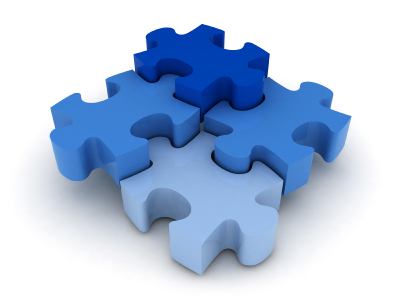 Ugdymo karjerai programos integravimas į klasės valandėlesUžsiėmimo tema: ADAPTACIJA NAUJOJE MOKYMOSI APLINKOJEKompetencija sėkmingai pereiti į naują karjeros aplinką ir įsitvirtinti joje.Žinios, supratimas ir gebėjimai: Remiantis asmenine patirtimi analizuoti adaptacijos naujoje mokymosi aplinkoje veiksnius, etapus ir aplinkybes. Numatyti galimus adaptacijos sunkumus ir jų sprendimo būdus. Diskutuoti apie adaptacijos poveikį asmeniniams mokymosi rezultatams.________________ 	____________         _________________          Data		  Vertinimas	               Klasės vadovas, parašasUžsiėmimo tema: SOCIALINIAI VAIDMENYS IR KARJERAKompetencija pažinti socialinę aplinką, socialinius vaidmenis ir jų poveikį asmeninei karjeraiŽinios, supratimas ir gebėjimai: Apibūdinti artimiausios socialinės aplinkos įtaką pasaulio suvokimui ir karjeros sprendimams. Apibūdinti savo esamus ir numatyti būsimus socialinius vaidmenis, bei su jais susijusius įsipareigojimus.Įvertinti, kaip socialiniai vaidmenys veikia karjeros galimybes.________________ 	____________         _________________          Data		  Vertinimas	           Klasės vadovas, parašasUgdymo karjerai programos integravimas į mokomuosius dalykusVertinimas: KĮ–  kompetenciją įgijo, KĮD – kompetenciją įgijo iš dalies, KN – kompetencijos neįgijoEtninės kultūros programos integravimas Alkoholio, tabako ir kitų psichiką veikiančių medžiagų prevencijos programos integravimas į klasės valandėlesUžsiėmimo tema: NERŪKYMO ZONOS.Žinios ir gebėjimai: rūkymo pasekmės fizinei ir psichikos sveikatai. Ugdomi gebėjimai rūpintis savo, draugų, šeimos narių fizine ir psichine sveikata.Vertybinės nuostatos: stiprinama nuostata nerūkyti.________________ 	____________         ________________          Data		  Vertinimas	           Klasės vadovas, parašas Užsiėmimo tema: DIENA BE TABAKO.Žinios ir gebėjimai: Skatinama argumentuotai diskutuoti apie „mitus ir faktus“ dėl rūkymo. Vertybinės nuostatos: Stiprinama nuostata nerūkyti. Ugdomas teigiamas požiūris į nerūkantį asmenį.____________	____________         _________________      Data    		  Vertinimas	           Klasės vadovas, parašasAlkoholio, tabako ir kitų psichiką veikiančių medžiagų prevencijos programos integravimas į mokomuosius dalykusSveikatos ir lytiškumo ugdymo bei rengimo šeimai  programos integravimas į mokomuosius dalykusSveikatos ir lytiškumo ugdymo bei rengimo šeimai  programos integravimas į mokomuosius dalykusUžsiėmimų tema: MOBILIŲJŲ TELEFONŲ ŽALA ŽMOGUINuostatos: derinti miego, mokymosi ir laisvalaikio veiklas, būti darbingam ir gerai jaustisGebėjimai: laikosi mokymosi, naudojimosi IKT režimoŽinios ir supratimas: Suvokia, kad galima tapti priklausomam nuo darbo, naudojimosi IKT.    ________________ 	____________       __________________          Data		  Vertinimas	               Klasės vadovas, parašasUžsiėmimų tema: SAVĘS PAŽINIMAS, SAVIVERTĖS FORMAVIMAS BEI FORMOSNuostatos: vertinti savo unikalumą, tobulinti charakterį.Gebėjimai: vertina save kaip individualybę, remdamasis įsisąmonintomis charakterio savybėmis, pasitiki savimi.Žinios ir supratimas: nusako savo temperamentą ir charakterį, apibudina charakterio ypatybes, panašumus ir trūkumus.________________ 	____________         _________________          Data		  Vertinimas	               Klasės vadovas, parašasProgramų integravimas į kitus renginiusPlungės „Saulės“ gimnazijosII ..... klasės mokinio (-ės).............................................INTEGRUOJAMŲJŲ PROGRAMŲVERTINIMO KNYGELĖUgdymo karjerai programos integravimas į klasės valandėlesUžsiėmimo tema: KADA SVAJONĖS VIRSTA TIKSLAISKompetencija: kelti gyvenimo ir karjeros tikslus.Žinios, supratimas ir gebėjimai: Žinoti savo svajones ir tikslus, grupuoti juos pagal prioritetus ir aptarti juos su pasirinktais asmenimis. Formuluoti savo asmeninę  viziją remiantis žiniomis apie save ir socialinę aplinką, pasirinkti savo gyvenimo prioritetus.________________ 	____________       __________________          Data		  Vertinimas	               Klasės vadovas, parašasUžsiėmimo tema: KARJEROS PLANO SUDARYMAS.Kompetencija: gyvenimo ir karjeros tikslams planuoti ir realizuoti pasitelkiant asmeninės vizijos ir (ar) karjeros plano instrumentus.Žinios, supratimas ir gebėjimai: Kurti asmeninę viziją / karjeros planą, grįstą savęs pažinimo, karjeros galimybių tyrimo ir karjeros sprendimo rezultatais. Įvardyti karjeros planui įgyvendinti reikalingus išteklius ir galimus rizikos veiksnius.________________ 	____________       __________________          Data		  Vertinimas	           Klasės vadovas, parašasUgdymo karjerai programos integravimas į mokomuosius dalykusVertinimas: KĮ–  kompetenciją įgijo, KĮD – kompetenciją įgijo iš dalies, KN – kompetencijos neįgijoEtninės kultūros programos integravimas Alkoholio, tabako ir kitų psichiką veikiančių medžiagų prevencijos programos integravimas į klasės valandėlesUžsiėmimo tema:  PRIKLAUSOMYBIŲ RŪŠYS                                    Žinios ir gebėjimai: kritiškai vertinti alkoholio, tabako ir kitų psichiką veikiančių medžiagų priklausomybės rūšis: fizinės, psichinės ir socialinės priklausomybės                                                 Vertybinės nuostatos: stiprinama nuostata nevartoti alkoholio, tabako ir kitų psichiką veikiančių medžiagų.________________ 	____________         ________________          Data		  Vertinimas	           Klasės vadovas, parašas Užsiėmimo tema:   ŽĄLINGI ĮPROČIAI, JŲ REKLAMA IR AŠŽinios ir gebėjimai: ugdomi gebėjimai kritiškai vertinti elgesį, susijusį su alkoholio, tabako ir kitų psichiką veikiančių medžiagų vartojimu, skatinimu bei platinimu, ir atsakomybe už savo elgesį. Įstatymai susiję su alkoholio, tabako ir kitų psichiką veikiančių medžiagų apyvarta. Vertybinės nuostatos: skatinamos prevencinės nuostatos, pilietinis sąmoningumas. Geba diskutuoti psichiką veikiančių medžiagų prevencijos klausimais.____________	____________         _________________ Data		  Vertinimas	           Klasės vadovas, parašasAlkoholio, tabako ir kitų psichiką veikiančių medžiagų prevencijos programos integravimas į mokomuosius dalykusSveikatos ir lytiškumo ugdymo bei rengimo šeimai  programos integravimas į mokomuosius dalykusSveikatos ir lytiškumo ugdymo bei rengimo šeimai  programos integravimas į mokomuosius dalykusUžsiėmimų tema: AŠ – TIKSLAS – VALIA Nuostatos: stiprinti valią.Gebėjimai: siekdamas užsibrėžto tikslo, veikia kryptingai. Priima sunkumus, demonstruoja charakterio tvirtumą, atkaklumą.Žinios ir supratimas: analizuoja stiprios valios reikšmę ir prasmę žmogaus gyvenimui, remdamasis žymių žmonių biografijos faktais. Nurodo, kad ugdant valią yra svarbu nuolat kelti sau vis aukštesnius tikslus. ________________ 	____________       __________________          Data		  Vertinimas	               Klasės vadovas, parašasUžsiėmimų tema: PRIIMK MANE TOKĮ, KOKS ESU...Nuostatos: branginti draugystę, pripažinti jos vertę.Gebėjimai: kuria ir palaiko draugiškus santykius su kitais, renkasi bendradarbiavimą.Žinios ir supratimas: apibudina, koks elgesys padeda išsaugoti draugystę, o koks griauna. Paaiškina, kokios jo asmeninės savybės padeda jam kurti ir išlaikyti brandžią draugystę, o kurias reiktų keisti.________________ 	____________         _________________          Data		  Vertinimas	               Klasės vadovas, parašasProgramų integravimas į kitus renginiusPlungės „Saulės“ gimnazijosIII ..... klasės mokinio (-ės).............................................INTEGRUOJAMŲJŲ PROGRAMŲVERTINIMO KNYGELĖUgdymo karjerai programos integravimas į klasės valandėlesUžsiėmimo tema: LAIKO IR KITŲ IŠTEKLIŲ PLANAVIMAS.Kompetencija plėtoti ir taikyti karjerai svarbiausias bendrąsias kompetencijas.Žinios, supratimas ir gebėjimai: klasifikuoti laiko ir kitų išteklių valdymo technikas; valdyti laiką ir kitus išteklius karjeros (mokymosi ir darbo) kelyje.________________ 	____________         _________________          Data		  Vertinimas	               Klasės vadovas, parašasUžsiėmimo tema: KARJEROS PLANO KOREGAVIMAS.Kompetencija gyvenimo ir karjeros tikslams planuoti ir realizuoti pasitelkiant asmeninės vizijos ir (ar) karjeros plano instrumentus.Žinios, supratimas ir gebėjimai: objektyviai vertinti su asmeninės vizijos/karjeros plano įgyvendinimu susijusius išteklius bei jų dinamiką, įvertinti rizikos veiksnius ir pagrįsti galimas karjeros plano alternatyvas; kuriant ir įgyvendinant savo asmeninę viziją/karjeros planą tartis ir kitaip pasitelkti išmintingus žmones, susikurti mokymosi, tobulėjimo  gaires/strategiją atsižvelgiant į savo karjeros tikslus.________________ 	____________         _________________          Data		  Vertinimas	           Klasės vadovas, parašasUgdymo karjerai programos integravimas į mokomuosius dalykusVertinimas: KĮ–  kompetenciją įgijo, KĮD – kompetenciją įgijo iš dalies, KN – kompetencijos neįgijoEtninės kultūros programos integravimas Alkoholio, tabako ir kitų psichiką veikiančių medžiagų prevencijos programos integravimas į klasės valandėlesUžsiėmimo tema: NERŪKYMO ZONOS.Žinios ir gebėjimai: teisės aktai, reglamentuojantys tabako kontrolę, jos pažeidimus.Vertybinės nuostatos: ugdomas požiūris į nerūkantį asmenį bei atsakingumas už save..________________ 	____________         ________________          Data		  Vertinimas	           Klasės vadovas, parašasUžsiėmimo tema: AŠ IR AUTOMOBILIS.Žinios ir gebėjimai: alkoholis ir vairavimas. Asmeninė ir tėvų atsakomybė. Teisės aktai, reglamentuojantys vairavimą apsvaigus nuo alkoholio. Pažeidimų rūšys ir jų padariniai.Vertybinės nuostatos: skatinama neigiama nuostata į alkoholio vartojimą viešosiose vietose ir vairavimą apsvaigus. ____________	____________         _________________          Data		  Vertinimas	           Klasės vadovas, parašasAlkoholio, tabako ir kitų psichiką veikiančių medžiagų prevencijos programos integravimas į mokomuosius dalykusSveikatos ir lytiškumo ugdymo bei rengimo šeimai  programos integravimas į mokomuosius dalykusSveikatos ir lytiškumo ugdymo bei rengimo šeimai  programos integravimas į mokomuosius dalykusUžsiėmimų tema: SAVIRAIŠKA.Nuostatos: pozityviai žvelgti į gyvenimą, tikėti ir pasitikėti savimi ir kitais, siekti saviraiškos.Gebėjimai: nesibaimina problemų, siūlo konstruktyvius jų sprendimo būdus kitiems ir sau.Žinios ir supratimas: iliustruoja pavyzdžiais, kaip situacijose, kurių neįmanoma pakeisti, galima keisti požiūrį ir taip išlaikyti emocinę pusiausvyrą, gyvenimo kokybę.________________ 	____________         _________________          Data		  Vertinimas	               Klasės vadovas, parašasUžsiėmimų tema: APLINKOS IŠSAUGOJIMAS.Nuostatos: noriai dalyvauti aplinkos išsaugojimo veikloje.Gebėjimai: palaiko aplinkos švarą, gerina jos kokybę.Žinios ir supratimas: pateikia pavyzdžių, kaip aplinkos švaros ir tvarkos palaikymo būdai prisideda prie aplinkos išsaugojimo._______________ 	____________         _________________          Data		  Vertinimas	               Klasės vadovas, parašasProgramų integravimas į kitus renginiusPlungės „Saulės“ gimnazijosIV ..... klasės mokinio (-ės).............................................INTEGRUOJAMŲJŲ PROGRAMŲVERTINIMO KNYGELĖUgdymo karjerai programos integravimas į klasės valandėlesUžsiėmimo tema: MOKYMOSI GALIMYBĖS – ATEITIES VIZIJA – EGZAMINAI.Žinios, supratimas ir gebėjimai: 1. Pažinti save kaip besimokantįjį ir teigiamai vertinti savo mokymosi galimybes.2. Pasinaudoti sau tinkamiausiomis mokymosi galimybėmis.3. Prisiimti atsakomybę už savo gyvenimo ir karjeros tikslus.4. Susikurti ir stiprinti motyvaciją, kurios reikia siekiant gyvenimo ir karjeros tikslų.________________ 	____________         _________________          Data		  Vertinimas	               Klasės vadovas, parašasUžsiėmimo tema: STRESINĖS SITUACIJOS IR JŲ VALDYMASŽinios, supratimas ir gebėjimai: Paaiškinti streso priežastis, pasekmes ir įvairius veiksmingus streso valdymo ir išvengimo būdus.2. Taikyti įvairius streso valdymo būdus sudėtingose karjeros (mokymosi ir darbo) situacijose.________________ 	____________         _________________          Data		  Vertinimas	           Klasės vadovas, parašasUgdymo karjerai programos integravimas į mokomuosius dalykusVertinimas: KĮ–  kompetenciją įgijo, KĮD – kompetenciją įgijo iš dalies, KN – kompetencijos neįgijoEtninės kultūros programos integravimas Alkoholio, tabako ir kitų psichiką veikiančių medžiagų prevencijos programos integravimas į klasės valandėlesUžsiėmimo tema: PRAMOGOS IR ALKOHOLIS.Žinios ir gebėjimai: pramogos ir neigiamos alkoholio vartojimo pasekmės. Teisės aktai, reglamentuojantys alkoholio kontrolę, jos pažeidimus ir reklamos vaidmuo.Vertybinės nuostatos: formuojama nuostata, kad priklausomybė nuo alkoholio – liga, kurią būtina ir galima įveikti.________________ 	____________         ________________          Data		  Vertinimas	           Klasės vadovas, parašasUžsiėmimo tema: PSICHIKĄ VEIKIANČIOS MEDŽIAGOS.Žinios ir gebėjimai: psichiką veikiančių medžiagų rūšys, poveikis (sveikatai, vaisiui) ir vartojimo rizikos veiksniai.Vertybinės nuostatos: formuojamas tvirtas neigiamas požiūris į psichiką veikiančių medžiagų vartojimą, platinimą ir eksperimentavimą jomis.____________	____________         _________________          Data		  Vertinimas	           Klasės vadovas, parašasAlkoholio, tabako ir kitų psichiką veikiančių medžiagų prevencijos programos integravimas į mokomuosius dalykusSveikatos ir lytiškumo ugdymo bei rengimo šeimai  programos integravimas į mokomuosius dalykusSveikatos ir lytiškumo ugdymo bei rengimo šeimai  programos integravimas į mokomuosius dalykusUžsiėmimų tema: SAVIRAIŠKA.Nuostatos: turėti savo nuomonę ir poziciją, nebūti „bandos“ žmogumi.Gebėjimai: atsispiria masinės kultūros primetamiems stereotipams, stigmatizavimui, diskriminavimui dėl lyties, formuojasi humanistinėmis vertybėmis grįstą savo pasaulėžiūrą.Žinios ir supratimas: kritiškai vertina išvaizdos, elgesio stereotipų įtaką, pagrindžia savitumo vertę asmenybės skleidimuisi, visuomemės įvairovei ir turtėjimui.________________ 	____________         _________________          Data		  Vertinimas	               Klasės vadovas, parašasUžsiėmimų tema: ATSPARUMAS RIZIKINGAM ELGESIUI.Nuostatos: būti budriam rizikingose situacijose.Gebėjimai: atsispiria spaudimui ir (ar) provokacijai elgtis rizikingai, nenaudingai sveikatai, padeda pasitraukti iš pavojingų socialinio spaudimo situacijų kitiems, prireikus suteikia pagalbą pats arba kviečiasi kitus.Žinios ir supratimas: išmano, kurios situacijos grėsmingos, kada asmeniu manipuliuojama, ir žino, kaip atsispirti spaudimui, pasipriešinti._______________ 	____________         _________________          Data		  Vertinimas	               Klasės vadovas, parašasEil. Nr.KlasėViso mokiniųMergaičiųBerniukųTikybaEtikaII užsienio kalba1.I a221576163 pranc. k.19 rusų k.2.I b2314912117 vok. k16 rusų k.3.I c241212101424 rusų k.4.I d231211111223 rusų k. VISO I kl.VISO I kl.925339395382 rusų k.3 pranc.k.7 vok. k.5II a30171392119 vok. k. 11 rusų k. 6.II b271413151227 rusų k. 7.II c291217121729 rusų k. 8.II d211388136 pranc. k. 15 rusų k. 9.II e15123695 pranc. k. 10 rusų k.VISO II kl.VISO II kl.1226854507292 rusų k.19 vok. k. 11 pranc. k. 10.III a302010-30-11.III b3015158228 rusų k.12.III c29141518118 rusų k. 13.III d3018125256 pranc. k.2 rusų k. 14.III e3015156243 vok.k.3 rusų k. 15.III f3016142283 rusų k.16.III g2814146221 vok. k.2 rusų k.VISO III kl.VISO III kl.207112954516226 rusų k.4 vok.k.6 pranc. k.17.IV a301614237Rusų k. 1218.IV b301614624Rusų k. 3Pranc. k.119.IV c2916131217Rusų k.  1Pranc. k. 520.IV d301812525Rusų k. 5Pranc. k. 121IV e291514623Rusų k. 4 Vok.k. 1VISO IV kl.VISO IV kl.1488167529625 rusų k. 7 pranc. k. 1 vok. k.VISO GIMNAZIJOJEVISO GIMNAZIJOJE569314255186383225 rusų k.27 pranc.k. 31 vok. k.KlasėUgdymo proceso pabaigaI2021-06-23II2021-06-23III2021-06-23IV2021-05-24Rudens atostogos2020 m. spalio 26 d. – spalio 30 d.Žiemos (Kalėdų) atostogos2020 m. gruodžio 23 d. – 2021 m. sausio 5 d.Žiemos atostogos2021 m. vasario 15 d. – vasario 19 d.Pavasario (Velykų) atostogos2021 m. balandžio 6 d. – balandžio 9 d.Eil. nr.DataSavaitės dienaKlasėVeiklaPastabosAtsakingi12020-09-01AntradienisI-IV„Saugi mokslo metų pradžia“Pamokų nebusV. Grimalienė22020-09-23TrečiadienisI-IVŽygis, skirtas Vilniaus Gaono ir Lietuvos žydų istorijos metams paminėtiPo 2-jų pamokų. Nebus 3,4,5,6,7 pamokųJ. Mažuknė, visi mokytojai32020-10-08KetvirtadienisIc, IdI - okų priimtuvės. Edukacinė išvykaIc ir Id klasėms pamokų nebusJ. Mažuknė, S. Toleikienė42020-10-09PenktadienisIa, IbI - okų priimtuvės. Edukacinė išvykaIa ir Ib klasėms pamokų nebusR. Gudienė, R Barniškienė52020-10-20AntradienisI-IVEtnokultūrinė diena, skirta Tautodailės metams paminėtiKlasės valandėlės ir trečios pamokos metuR. Barniškienė, klasių vadovai62020-11-16PirmadienisI-IVTolerancijos dienos veiklinimas „T diena“Po 3-jų pamokų. Nebus 4,5,6,7 pamokųJ. Mažuknė72020-12-22AntradienisI-IV„Kalėdinės metamorfozės“Pamokų nebusV. Grimalienė82021-01-25PirmadienisI-IVKarjeros dienaPamokų nebusI. Norgėlienė92021-02-05PenktadienisIVŠimtadienisPamokų nebusV. Grimalienė2021-02-05PenktadienisIIIŽmogaus saugaPamokų nebusP. Razgaitis102021-03-26PenktadienisI-IIISTEAM diena gimnazijojePamokų nebus2021-03-26PenktadienisI-II (komandų nariai)III (organizatoriai)Respublikinis konkursas „STEAM pavasaris“Pamokų nebusS. Žilinskienė2021-03-26PenktadienisI-III (mokiniai neįsitraukę į konkurso veiklas)Pamokos kitaip. STEAM veiklos Marijos Gimbutienės metams paminėtiPer 1,2,3 pamokas. Nebus 4,5,6,7 pamokų.R. Barniškienė2021-03-26PenktadienisIVLietuvių kalbos bandomasis egzaminas Pamokų nebusG. Smilingienė112021-05-...I-IIIOlimpinė dienaPamokų nebusD. Pečiulienė2021-05-...IVMatematikos bandomasis egzaminasPamokų nebusR. Gudienė122021-06-...RezervasI-IITiksliųjų ir gamtos mokslų dienaVeiklos ne gimnazijojeV. Grimalienė2021-06-...RezervasIIIŽmogaus saugaPo egzaminoP. Razgaitis132021-06-...RezervasI-IIIDviejų (su sveikata susijusių) programų integracija ir veiklinimas*Sveikatos ir lytiškumo ugdymo bei rengimo šeimai bendroji programaVeiklos ne gimnazijojeJ. Mažuknė142021-06-...RezervasI-IIIDviejų (su sveikata susijusių) programų integracija ir veiklinimas*Alkoholio, tabako ir kitų psichiką veikiančių medžiagų vartojimo prevencijos programaVeiklos ne gimnazijojeA. Lukočienė152021-06-21PirmadienisI-IIIEtninės kultūros ir Ugdymo karjerai integruojamųjų programų integracija ir veiklinimasVeiklos ne gimnazijojeR. Barniškienė, I. Norgėlienė162021-06-22AntradienisI-IIIKlasės vadovo dienaVeiklos ne gimnazijojeKlasių vadovai172021-06-23TrečiadienisI-IIIKlasės vadovo dienaVeiklos ne gimnazijojeKlasių vadovaiData Veikla arba užduotys Pastabos Data Laikas(nurodyti pamoką)Mokinio vardas, pavardėKlasėTema/suteikta mokymosi pagalbaMokinio parašasPastabosMokomasis dalykasMokomųjų dalykų kursų valandosMokomųjų dalykų kursų valandosMokomųjų dalykų kursų valandosMokomųjų dalykų kursų valandosMokomųjų dalykų kursų valandosMokomųjų dalykų kursų valandosMokomųjų dalykų kursų valandosMokomųjų dalykų kursų valandosMokomųjų dalykų kursų valandosMokomųjų dalykų kursų valandosMokomųjų dalykų kursų valandosMokomųjų dalykų kursų valandosPastabosMokomasis dalykas               III gimnazijos klasė               III gimnazijos klasė               III gimnazijos klasė               III gimnazijos klasė               III gimnazijos klasė               III gimnazijos klasė              IV gimnazijos klasė              IV gimnazijos klasė              IV gimnazijos klasė              IV gimnazijos klasė              IV gimnazijos klasė              IV gimnazijos klasėPastabosMokomasis dalykas            Bendrasis kursasIšlyginamasis modulis         Išplėstinis kursasIšlyginamasis mod.Paremiamasis modulis Paremiamasis modulis             Bendrasis kursasIšlyginamasis mod.         Išplėstinis kursasIšlyginamasis mod.Paremiamasis modulis Paremiamasis modulis Pastabos1.Dorinis ugdymas  1.Dorinis ugdymas  1.Dorinis ugdymas  1.Dorinis ugdymas  1.Dorinis ugdymas  1.Dorinis ugdymas  1.Dorinis ugdymas  1.Dorinis ugdymas  1.Dorinis ugdymas  1.Dorinis ugdymas  1.Dorinis ugdymas  1.Dorinis ugdymas  1.Dorinis ugdymas  Privalomas vienas dal.  Pasirinkto mok. dalyko val. apvestiTikyba1----11-----Privalomas vienas dal.  Pasirinkto mok. dalyko val. apvestiEtika1----11-----Privalomas vienas dal.  Pasirinkto mok. dalyko val. apvesti2.Lietuvių  kalba  ir literatūra           4151-4415---Pasirinkto kurso ir modulio  val.. apvesti3. Socialiniai mokslai 3. Socialiniai mokslai 3. Socialiniai mokslai 3. Socialiniai mokslai 3. Socialiniai mokslai 3. Socialiniai mokslai 3. Socialiniai mokslai 3. Socialiniai mokslai 3. Socialiniai mokslai 3. Socialiniai mokslai 3. Socialiniai mokslai 3. Socialiniai mokslai 3. Socialiniai mokslai  Pasirinkto mokomojo dalyko kurso ir modulio val. apvesti Privalomas vienas dalykas.             Istorija    2-3--22-3-11 Pasirinkto mokomojo dalyko kurso ir modulio val. apvesti Privalomas vienas dalykas.             Geografija2-3--22-3--- Pasirinkto mokomojo dalyko kurso ir modulio val. apvesti Privalomas vienas dalykas.             4.Matematika 3151-3314111Pasirinkto kurso ir modulio val. apvesti5. Informacinės technologijos IT1-1--11-1---Neprivalomas dalykas. Pasirinktą kursą , val. apvesti.5.1 Programavimo modulis--11----1---Pasirinkus išplėstinį  IT kursą, privalomas vienas pasirenkamasis modulis, kurio  val. apvesti. Išlyginamąjį modulį renkasi  mokiniai, kurie pagrindinėje mokykloje nesimokė programavimo pradmenų. 5.2.Duomenų bazių kūrimo ir valdymo modulis--1-----1---Pasirinkus išplėstinį  IT kursą, privalomas vienas pasirenkamasis modulis, kurio  val. apvesti. Išlyginamąjį modulį renkasi  mokiniai, kurie pagrindinėje mokykloje nesimokė programavimo pradmenų. 6. Gamtos mokslai 6. Gamtos mokslai 6. Gamtos mokslai 6. Gamtos mokslai 6. Gamtos mokslai 6. Gamtos mokslai 6. Gamtos mokslai 6. Gamtos mokslai 6. Gamtos mokslai 6. Gamtos mokslai 6. Gamtos mokslai 6. Gamtos mokslai 6. Gamtos mokslai Privalomas vienas dalykas. Pasirinkus apvesti kurso, modulio val.Biologija        2-3-122-3---Privalomas vienas dalykas. Pasirinkus apvesti kurso, modulio val.Fizika     2-3--22-4-11Privalomas vienas dalykas. Pasirinkus apvesti kurso, modulio val.Chemija         2-3--22-3-11Privalomas vienas dalykas. Pasirinkus apvesti kurso, modulio val.7. Menai  ir technologijos7. Menai  ir technologijos7. Menai  ir technologijos7. Menai  ir technologijos7. Menai  ir technologijos7. Menai  ir technologijos7. Menai  ir technologijos7. Menai  ir technologijos7. Menai  ir technologijos7. Menai  ir technologijos7. Menai  ir technologijos7. Menai  ir technologijos7. Menai  ir technologijosPrivalomas vienas dalykas. Pasirinkus apvesti val.Dailė2---22----Privalomas vienas dalykas. Pasirinkus apvesti val.Muzika2---22----Privalomas vienas dalykas. Pasirinkus apvesti val.Teatras2---22----Privalomas vienas dalykas. Pasirinkus apvesti val.Technologijos (Tekstilė ir apranga. Turizmas ir mityba)2---22----Privalomas vienas dalykas. Pasirinkus apvesti val.Technologijos (Statyba ir medžio apdirbimas)2---22----Privalomas vienas dalykas. Pasirinkus apvesti val.8. Fizinis ugdymas 8. Fizinis ugdymas 8. Fizinis ugdymas 8. Fizinis ugdymas 8. Fizinis ugdymas 8. Fizinis ugdymas 8. Fizinis ugdymas 8. Fizinis ugdymas 8. Fizinis ugdymas 8. Fizinis ugdymas 8. Fizinis ugdymas 8. Fizinis ugdymas 8. Fizinis ugdymas Privalomas vienas dalykas. Pasirinkus apvesti val. Šaškės tik tiems, kurie nepajėgūs dalyvauti įprastoje fizinėje veiklojeFizinis ugdymas2----22-----Privalomas vienas dalykas. Pasirinkus apvesti val. Šaškės tik tiems, kurie nepajėgūs dalyvauti įprastoje fizinėje veiklojeKrepšinis2----22-----Privalomas vienas dalykas. Pasirinkus apvesti val. Šaškės tik tiems, kurie nepajėgūs dalyvauti įprastoje fizinėje veiklojeSportiniai šokiai2----22-----Privalomas vienas dalykas. Pasirinkus apvesti val. Šaškės tik tiems, kurie nepajėgūs dalyvauti įprastoje fizinėje veiklojeŠaškės2----22-----Privalomas vienas dalykas. Pasirinkus apvesti val. Šaškės tik tiems, kurie nepajėgūs dalyvauti įprastoje fizinėje veikloje9. Užsienio kalbaB1B1B2B2B1B1B1B2B2Privaloma.Įrašyti kalbą. Pasirinkus mokėjimo lygį, apvesti val. 9. Užsienio kalbaMod.Mod.Mod.Mod.Privaloma.Įrašyti kalbą. Pasirinkus mokėjimo lygį, apvesti val.  Užsienio kalba(privaloma)3131-33131--Privaloma.Įrašyti kalbą. Pasirinkus mokėjimo lygį, apvesti val. 10. Užsienio kalba A2 A2B1 B1 - A2 A2 A2B1B1 Užsienio kalba(pasirenkamoji) 3-3--33-3---Neprivaloma.Įrašyti kalbą. Pasirinkus mokėjimo lygį, apvesti val. 11. Pasirenkamieji dalykai 11. Pasirenkamieji dalykai 11. Pasirenkamieji dalykai 11. Pasirenkamieji dalykai 11. Pasirenkamieji dalykai 11. Pasirenkamieji dalykai 11. Pasirenkamieji dalykai 11. Pasirenkamieji dalykai 11. Pasirenkamieji dalykai 11. Pasirenkamieji dalykai 11. Pasirenkamieji dalykai 11. Pasirenkamieji dalykai 11. Pasirenkamieji dalykai Neprivalomi. Šiuolaikinės biotechnologijos - tik pasirinkusiems biologiją ir chemiją išplėstiniu kursu. Eksperimentinė ir skaičių chemija- tik pasirinkusiems chemiją išplėstiniu kursu.Teisė kiekvienam111Neprivalomi. Šiuolaikinės biotechnologijos - tik pasirinkusiems biologiją ir chemiją išplėstiniu kursu. Eksperimentinė ir skaičių chemija- tik pasirinkusiems chemiją išplėstiniu kursu.Šiuolaikinės biotechnologijos1-----------Neprivalomi. Šiuolaikinės biotechnologijos - tik pasirinkusiems biologiją ir chemiją išplėstiniu kursu. Eksperimentinė ir skaičių chemija- tik pasirinkusiems chemiją išplėstiniu kursu.Ekonomika ir verslas, karjeros valdymas2----22-----Neprivalomi. Šiuolaikinės biotechnologijos - tik pasirinkusiems biologiją ir chemiją išplėstiniu kursu. Eksperimentinė ir skaičių chemija- tik pasirinkusiems chemiją išplėstiniu kursu. Braižyba1----11-----Neprivalomi. Šiuolaikinės biotechnologijos - tik pasirinkusiems biologiją ir chemiją išplėstiniu kursu. Eksperimentinė ir skaičių chemija- tik pasirinkusiems chemiją išplėstiniu kursu.Retorika1----11-----Neprivalomi. Šiuolaikinės biotechnologijos - tik pasirinkusiems biologiją ir chemiją išplėstiniu kursu. Eksperimentinė ir skaičių chemija- tik pasirinkusiems chemiją išplėstiniu kursu.Eksperimentinė ir skaičių chemija -----11-----Neprivalomi. Šiuolaikinės biotechnologijos - tik pasirinkusiems biologiją ir chemiją išplėstiniu kursu. Eksperimentinė ir skaičių chemija- tik pasirinkusiems chemiją išplėstiniu kursu.Projektinė veikla111Neprivalomi. Šiuolaikinės biotechnologijos - tik pasirinkusiems biologiją ir chemiją išplėstiniu kursu. Eksperimentinė ir skaičių chemija- tik pasirinkusiems chemiją išplėstiniu kursu.Brandos darbasNeprivalomi. Šiuolaikinės biotechnologijos - tik pasirinkusiems biologiją ir chemiją išplėstiniu kursu. Eksperimentinė ir skaičių chemija- tik pasirinkusiems chemiją išplėstiniu kursu.III kl.IV  kl.Iš viso pamokųIš viso dalykų III-IV klasėjeMokomasis dalykasMokomųjų dalykų kursų valandosMokomųjų dalykų kursų valandosMokomųjų dalykų kursų valandosMokomųjų dalykų kursų valandosMokomųjų dalykų kursų valandosMokomųjų dalykų kursų valandosMokomųjų dalykų kursų valandosMokomųjų dalykų kursų valandosMokomųjų dalykų kursų valandosMokomųjų dalykų kursų valandosMokomųjų dalykų kursų valandosMokomųjų dalykų kursų valandosPastabosMokomasis dalykas               III gimnazijos klasė               III gimnazijos klasė               III gimnazijos klasė               III gimnazijos klasė               III gimnazijos klasė               III gimnazijos klasė              IV gimnazijos klasė              IV gimnazijos klasė              IV gimnazijos klasė              IV gimnazijos klasė              IV gimnazijos klasė              IV gimnazijos klasėPastabosMokomasis dalykas            Bendrasis kursasIšlyginamasis modulis         Išplėstinis kursasIšlyginamasis modulisParemiamasis modulis Paremiamasis modulis             Bendrasis kursasIšlyginamasis modulis        Išplėstinis kursasIšlyginamasis modulisParemiamasis modulis Paremiamasis modulis Pastabos1.Dorinis ugdymas  1.Dorinis ugdymas  1.Dorinis ugdymas  1.Dorinis ugdymas  1.Dorinis ugdymas  1.Dorinis ugdymas  1.Dorinis ugdymas  1.Dorinis ugdymas  1.Dorinis ugdymas  1.Dorinis ugdymas  1.Dorinis ugdymas  1.Dorinis ugdymas  1.Dorinis ugdymas  Privalomas vienas dal.  Pasirinkto mok. dalyko vaandas. apvestiTikyba1----11-----Privalomas vienas dal.  Pasirinkto mok. dalyko vaandas. apvestiEtika1----11-----Privalomas vienas dal.  Pasirinkto mok. dalyko vaandas. apvesti2.Lietuvių  kalba  ir literatūra           4151-4415---Pasirinkto kurso ir modulio  valandas. apvesti3. Socialiniai mokslai 3. Socialiniai mokslai 3. Socialiniai mokslai 3. Socialiniai mokslai 3. Socialiniai mokslai 3. Socialiniai mokslai 3. Socialiniai mokslai 3. Socialiniai mokslai 3. Socialiniai mokslai 3. Socialiniai mokslai 3. Socialiniai mokslai 3. Socialiniai mokslai 3. Socialiniai mokslai  Pasirinkto mokomojo dalyko kurso ir modulio valandas. apvesti Privalomas vienas dalykas.             Istorija    2-3--22-3-11 Pasirinkto mokomojo dalyko kurso ir modulio valandas. apvesti Privalomas vienas dalykas.             Geografija2-3--22-3--- Pasirinkto mokomojo dalyko kurso ir modulio valandas. apvesti Privalomas vienas dalykas.             4.Matematika 3151-3314111Pasirinkto kurso ir modulio valandas. apvesti5. Informacinės technologijos IT1-1--11-1---Neprivalomas dalykas. Pasirinktą kursą , valandas. apvesti.5.1 Programavimo modulis--11----1---Pasirinkus išplėstinį  IT kursą, privalomas vienas pasirenkamasis modulis, kurio  valandas. apvesti. Išlyginamąjį modulį renkasi  mokiniai, kurie pagrindinėje mokykloje nesimokė programavimo pradmenų. 5.2.Duomenų bazių kūrimo ir valdymo modulis--1-----1---Pasirinkus išplėstinį  IT kursą, privalomas vienas pasirenkamasis modulis, kurio  valandas. apvesti. Išlyginamąjį modulį renkasi  mokiniai, kurie pagrindinėje mokykloje nesimokė programavimo pradmenų. 6. Gamtos mokslai 6. Gamtos mokslai 6. Gamtos mokslai 6. Gamtos mokslai 6. Gamtos mokslai 6. Gamtos mokslai 6. Gamtos mokslai 6. Gamtos mokslai 6. Gamtos mokslai 6. Gamtos mokslai 6. Gamtos mokslai 6. Gamtos mokslai 6. Gamtos mokslai Privalomas vienas dalykas. Pasirinkus apvesti kurso, modulio valandas.Biologija        2-3-122-3---Privalomas vienas dalykas. Pasirinkus apvesti kurso, modulio valandas.Fizika     2-3--22-4-11Privalomas vienas dalykas. Pasirinkus apvesti kurso, modulio valandas.Chemija         2-3--22-3-11Privalomas vienas dalykas. Pasirinkus apvesti kurso, modulio valandas.7. Menai  ir technologijos7. Menai  ir technologijos7. Menai  ir technologijos7. Menai  ir technologijos7. Menai  ir technologijos7. Menai  ir technologijos7. Menai  ir technologijos7. Menai  ir technologijos7. Menai  ir technologijos7. Menai  ir technologijos7. Menai  ir technologijos7. Menai  ir technologijos7. Menai  ir technologijosPrivalomas vienas dalykas. Pasirinkus apvesti valandas.Dailė2---22----Privalomas vienas dalykas. Pasirinkus apvesti valandas.Muzika2---22----Privalomas vienas dalykas. Pasirinkus apvesti valandas.Teatras2---22----Privalomas vienas dalykas. Pasirinkus apvesti valandas.Technologijos (Tekstilė ir apranga. Turizmas ir mityba)2---22----Privalomas vienas dalykas. Pasirinkus apvesti valandas.Technologijos (Statyba ir medžio apdirbimas)2---22----Privalomas vienas dalykas. Pasirinkus apvesti valandas.8. Fizinis ugdymas 8. Fizinis ugdymas 8. Fizinis ugdymas 8. Fizinis ugdymas 8. Fizinis ugdymas 8. Fizinis ugdymas 8. Fizinis ugdymas 8. Fizinis ugdymas 8. Fizinis ugdymas 8. Fizinis ugdymas 8. Fizinis ugdymas 8. Fizinis ugdymas 8. Fizinis ugdymas Privalomas vienas dalykas. Pasirinkus apvesti valandas. Šaškės tik tiems, kurie nepajėgūs dalyvauti įprastoje fizinėje veiklojeFizinis ugdymas2----22-----Privalomas vienas dalykas. Pasirinkus apvesti valandas. Šaškės tik tiems, kurie nepajėgūs dalyvauti įprastoje fizinėje veiklojeKrepšinis2----22-----Privalomas vienas dalykas. Pasirinkus apvesti valandas. Šaškės tik tiems, kurie nepajėgūs dalyvauti įprastoje fizinėje veiklojeSportiniai šokiai2----22-----Privalomas vienas dalykas. Pasirinkus apvesti valandas. Šaškės tik tiems, kurie nepajėgūs dalyvauti įprastoje fizinėje veiklojeŠaškės2----22-----Privalomas vienas dalykas. Pasirinkus apvesti valandas. Šaškės tik tiems, kurie nepajėgūs dalyvauti įprastoje fizinėje veikloje9. Užsienio kalbaKursas, orientuotas į B1 mokėjimo lygįKursas, orientuotas į B1 mokėjimo lygįKursas, orientuotas į B2 mokėjimo lygįKursas, orientuotas į B2 mokėjimo lygįKursas, orientuotas į B1 mokėjimo lygįKursas, orientuotas į B1 mokėjimo lygįKursas, orientuotas į B1 mokėjimo lygįKursas, orientuotas į B2 mokėjimo lygįKursas, orientuotas į B2 mokėjimo lygįPrivaloma.Įrašyti kalbą. Pasirinkus mokėjimo lygį, apvesti valandas.. 9. Užsienio kalbaMod.Mod.Mod.Mod.Privaloma.Įrašyti kalbą. Pasirinkus mokėjimo lygį, apvesti valandas..  Užsienio kalba(privaloma)3131-33131--Privaloma.Įrašyti kalbą. Pasirinkus mokėjimo lygį, apvesti valandas.. 10. Užsienio kalbaKursas, orientuotas į B1 mokėjimo lygįKursas, orientuotas į B1 mokėjimo lygįKursas, orientuotas į B2 mokėjimo lygįKursas, orientuotas į B2 mokėjimo lygį-Kursas, orientuotas į B1 mokėjimo lygįKursas, orientuotas į B1 mokėjimo lygįKursas, orientuotas į B1 mokėjimo lygįKursas, orientuotas į B2 mokėjimo lygįKursas, orientuotas į B2 mokėjimo lygį Užsienio kalba(pasirenkamoji) 3-3--33-3---Neprivaloma.Įrašyti kalbą. Pasirinkus mokėjimo lygį, apvesti valandas.. 11. Pasirenkamieji dalykai 11. Pasirenkamieji dalykai 11. Pasirenkamieji dalykai 11. Pasirenkamieji dalykai 11. Pasirenkamieji dalykai 11. Pasirenkamieji dalykai 11. Pasirenkamieji dalykai 11. Pasirenkamieji dalykai 11. Pasirenkamieji dalykai 11. Pasirenkamieji dalykai 11. Pasirenkamieji dalykai 11. Pasirenkamieji dalykai 11. Pasirenkamieji dalykai Neprivalomi. Šiuolaikinės biotechnologijos - tik pasirinkusiems biologiją ir chemiją išplėstiniu kursu. Eksperimentinė ir skaičių chemija- tik pasirinkusiems chemiją išplėstiniu kursu.Šiuolaikinė politika ir teisė111Neprivalomi. Šiuolaikinės biotechnologijos - tik pasirinkusiems biologiją ir chemiją išplėstiniu kursu. Eksperimentinė ir skaičių chemija- tik pasirinkusiems chemiją išplėstiniu kursu.Šiuolaikinės biotechnologijos1-----------Neprivalomi. Šiuolaikinės biotechnologijos - tik pasirinkusiems biologiją ir chemiją išplėstiniu kursu. Eksperimentinė ir skaičių chemija- tik pasirinkusiems chemiją išplėstiniu kursu.Ekonomika ir verslas, karjeros valdymas2----22-----Neprivalomi. Šiuolaikinės biotechnologijos - tik pasirinkusiems biologiją ir chemiją išplėstiniu kursu. Eksperimentinė ir skaičių chemija- tik pasirinkusiems chemiją išplėstiniu kursu. Braižyba1----11-----Neprivalomi. Šiuolaikinės biotechnologijos - tik pasirinkusiems biologiją ir chemiją išplėstiniu kursu. Eksperimentinė ir skaičių chemija- tik pasirinkusiems chemiją išplėstiniu kursu.Retorika1----11-----Neprivalomi. Šiuolaikinės biotechnologijos - tik pasirinkusiems biologiją ir chemiją išplėstiniu kursu. Eksperimentinė ir skaičių chemija- tik pasirinkusiems chemiją išplėstiniu kursu.Eksperimentinė ir skaičių chemija -----11-----Neprivalomi. Šiuolaikinės biotechnologijos - tik pasirinkusiems biologiją ir chemiją išplėstiniu kursu. Eksperimentinė ir skaičių chemija- tik pasirinkusiems chemiją išplėstiniu kursu.Projektinė veikla111Neprivalomi. Šiuolaikinės biotechnologijos - tik pasirinkusiems biologiją ir chemiją išplėstiniu kursu. Eksperimentinė ir skaičių chemija- tik pasirinkusiems chemiją išplėstiniu kursu.Brandos darbasNeprivalomi. Šiuolaikinės biotechnologijos - tik pasirinkusiems biologiją ir chemiją išplėstiniu kursu. Eksperimentinė ir skaičių chemija- tik pasirinkusiems chemiją išplėstiniu kursu.III kl.IV  kl.Iš viso pamokųIš viso dalykų III-IV klasėjeNr. Mokytojas Siūloma N.Š. sportinė programa Val. per savaitę 1D.Pečiulienė Stalo tenisas 22D.PečiulienėSportiniai žaidimai 23E. ŽiliusAtletinė gimnastika24E. ŽiliusImtynės25E.Timofejevas Fizinės jėgos ugdymo būrelis26E.Timofejevas Krepšinis  merginoms 27E.Timofejevas Krepšinis  vaikinams28M. AniščenkoPramoginiai solo šokiai29M. AniščenkoŠokių studija2Nr.MokinysLankau sporto  ar aktyvaus judėjimo būrelį gimnazijojeLankau Plungės sporto ir rekreacijos centrą arba aktyvaus judėjimo veiklas mieteAtsisakau lankyti aktyvias veiklas123456789101112131415161718192021222324252627282930Eil. Nr.Temos, kurios integruojamos į mokomuosius dalykus ir klasės vadovo veikląMokomasis dalykas, veikla, į kurią integruojama Žmogaus saugos programa1Psichologinis pasirengimas grėsmėms ir pavojams. Ryšys tarp individo, šeimos ir bendruomenės sveikatos ir saugumo. Kaip atsispirti seksualinei prievartai ir seksualiniam išnaudojimui. Kokiais būdais galima stiprinti savo, šeimos, bendruomenės sveikatą ir saugumą. Mano indėlis kuriant saugią bendruomenę. Kokios bendruomenės įstaigos ir organizacijos gali suteikti pagalbą. Sveikatos ir gamtos apsaugos tarnybų, policijos ir priešgaisrinės apsaugos vaidmuo užtikrinant bendruomenės sveikatą ir saugumą. EtikaTikybaKlasės vadovo veikla, organizuojant paskaitas ir individualius pokalbius mokiniams, pasitelkiant visuomenės sveikatos priežiūros specialistą, psichologą.2Saugi elgsena buityje ir gamtoje:2.1Būdai, kurie sumažina susižalojimų riziką namie, mokykloje, bendruomenėje. Kaip asmeninis elgesys, aplinka, naudojamos priemonės gali sumažinti traumų ir susižalojimų riziką. Būdai, kurie sumažina riziką patekus į srovę. Paplūdimiuose naudojami ženklai, vėliavos, jų reikšmė. Saugus elgesys plaukiojant su vandens transporto priemonėmis.. Būdai, kurie sumažina apsinuodijimų riziką. Traumų ir sužalojimų rizikos sumažinimas užsiimant fizine veikla ir aktyviai sportuojant. Būtini veiksmai esant vandens katastrofai. Ryšys tarp alkoholio, narkotikų vartojimo ir traumų. Žmonių elgesio ir aplinkos veiksniai, kurie sukelia daugiausia sužalojimų ir traumų Lietuvoje. Išgyvenimo pasiklydus principai: kai trūksta maisto ir vandens, kai tenka nakvoti miške, susikurti laužą. Nagrinėjami tokie pavojai žmogaus gyvybei kaip badas, troškulys, karštis, šaltis, pervargimas, vienatvė. Diskutuojama apie pagalbos pasikvietimo būdus, nesant ryšio priemonių, apie veiksmus patekus į nelaimės vietą atokioje teritorijoje.ChemijaBiologijaGeografija2.2Kaip užsitikrinti saugumą kasdien naudojantis elektra ir veikiant jos įrenginių aplinkoje. Aptarti sveikatai ir gyvybei rizikingiausias situacijas, kuriose kyla elektros traumos arba pavojinga trumpo jungimosi tikimybė. Kaip įvertinti saugumo savo aplinkoje lygį. Kuriuos gedimus saugu pašalinti pačiam. Aptarti įžeminimo reikšmę. Prisiminti, kad elektros įrenginiai (pastatai, kopėtėles, skirstyklos) žmogui yra saugios tik stovint ant žemės: bandymas lipti ant jų ar jais visada baigiasi tragiškai. Aptarti pagrindinius elektros srovę neutralizuojančius principus, nurodyti priemones ir būdus, kaip elgtis, kai gresia patirti elektros smūgį (nutrūkus laidams, esant elektros įrenginių avarijoms, gaisravietėse, statybvietėse, vandenyje, ant drėgnų paviršių ir kitur). Elektros poveikis traumuojamo žmogaus organams (širdžiai, raumenims, kraujotakai). Kodėl privalu pasitikrinti sveikatą patyrus elektros smūgį net ir jaučiantis gerai. Kokios priežastys dažniausiai sukelia elektros tiekimo sutrikimus (gamtos stichijos, gyvūnai, žmonės; neteisėtas įsibrovimas į elektros įrenginius, vagystės iš elektros įrenginių), aptarti, kurios iš jų kelia didžiausius pavojus žmonių sveikatai ir gyvybei. Kodėl svarbu atsakomybė: informavimas apie nesaugią situaciją (medžių šakas prie pat elektros linijos, pavojingai nusvirusius laidus, atvirą, išplėštą elektros įrenginį) gali išgelbėti gyvybę. Aptarti pavyzdžius iš savo aplinkos.Technologijos2.3Saugios ir darnios aplinkos sau, bendruomenei ir gyvūnams kūrimas. Gyvūno savininko ir aplinkinių socialiniai vaidmenys, įsipareigojimai ir atsakomybė už pareigų nevykdymą. Gyvūnų teisių pažeidimai, jų padariniai ir problemos. Lietuvoje veikiančios kompetentingos įstaigos ir organizacijos, kurios suteiktų reikalingą pagalbą kiekvienoje su žmogumi ar gyvūnu susijusioje situacijoje. Problemos, kurias kelia netinkamas gyvūno laikymas, tiek šeimininkui, tiek aplinkiniams. Aplinkos, gyvūno ir savo elgesio stebėjimo duomenys, jų analizė. Gyvūnų terapiniai sugebėjimai emocinei bei fizinei žmogaus savijautai pagerinti. Kaip bendravimas su gyvūnu gali pagerinti žmogaus savijautą. Informacijos gyvūnų gerovės klausimais įvairiuose informaciniuose portaluose rinkimas ir sklaida, skatinant pilietiškumą ir bendruomeniškumą. Gyvūnų gerovės samprata. Kaip informacijos sklaida prisideda prie gyvūnų gerovės ir žmogaus saugos užtikrinimo. Biologija3Saugi elgsena eismo aplinkoje:3.1Automobilių kelių ir geležinkelių transporto eismo aplinka ir eismo dalyvis. Eismo tvarka. Automobilių kelių ir geležinkelių transporto eismo aplinkoje tykantys pavojai, grėsmės; kintančios automobilių kelių ir geležinkelių transporto eismo aplinkos stebėjimas ir vertinimas, savarankiškas naujų, pakitusiai eismo aplinkai adekvačių saugaus eismo modelių kūrimas; pėsčiųjų, dviratininkų, keleivių, vairuotojų elgesys eismo saugumo aspektu, jų patirtis automobilių kelių ir geležinkelių transporto eismo aplinkoje (organizuojamos bendraamžių, draugų, šeimos narių apklausos siekiant kuo detaliau išanalizuoti jų elgesį ir patirtį automobilių kelių ir geležinkelių transporto eismo aplinkoje). Kelio, laiko, greičio sąvokų plėtojimas/gilinimas, fizikinių dėsnių įtaka automobilių kelių ir geležinkelių transporto eismo saugumui (derinama su kitų ugdymo sričių programoms). Aplinkos apsauga: tarša išmetamosiomis dujomis, poveikis sveikatai, (derinama su kitų ugdymo sričių programomis); aplinką saugančios transporto priemonės (pavyzdžiui, elektromobiliai ir kitos). Per automobilių kelių ir geležinkelių transporto eismo įvykius patiriamos traumos. Šalies, regiono, rajono, miesto traumatizmo analizė, automobilių kelių ir geležinkelių transporto eismo įvykių kaltininkai ir aplinkybės. Konkrečių automobilių kelių ir geležinkelių transporto eismo įvykių aptarimas ir analizė. Laiko (metų, savaitės dienų, paros, valandų) avaringumo statistika ir priežastys (analizė). FizikaChemijaGeografijaBiologija3.2Globalus eismas (sausumos, oro ir vandens transporto keliais) ir transporto priemonės (sausumos, vandens, oro). Bendroji eismo tvarka, eismo reguliavimas. Kelio ženklai, kelių ženklinimas. Transporto priemonių skiriamieji ženklai. Kelių eismo taisyklės, Pervažų įrengimo ir naudojimo taisyklės ,reglamentuojančios eismo dalyvių (pėsčiųjų, keleivių ir vairuotojų) pareigas bei eismą dviračiais, mopedais, motoroleriais. Dviratininkai ir automobilių vairuotojai, dviratininkai ir pėstieji, jų tarpusavio santykiai eismo aplinkoje, kelių eismo taisyklės, pėsčiųjų ėjimo per geležinkelių perėją taisyklės, reglamentuojančios minėtų eismo dalyvių elgesį kelyje. Saugi transporto priemonė: dviračių, mopedų, motociklų ir automobilių dalys ir jų sistemos, nuo kurių priklauso eismo saugumas. Transporto priemonių saugumo tobulinimas. Pėsčiųjų, dviratininkų, mopedų, motorolerių vairuotojų, keleivių traumatizmas. Eismo įvykių, kurių kaltininkais ar nukentėjusiais jie tampa, analizė. Priežastys, susijusios su nukentėjusio pėsčiojo, keleivio, vairuotojo veiksmais, ir priežastys, susijusios su kitų eismo dalyvių veiksmais. Veiksniai, turintys ar galintys turėti įtakos automobilių kelių ir geležinkelių transporto eismo saugumui (meteorologinės sąlygos, techniniai transporto priemonių gedimai, techninė transporto priemonės būklė, netikėtos kliūtys kelyje, sutrikusi eismo dalyvių sveikata, apsvaigimas nuo alkoholio ir narkotinių medžiagų ir kita). Eismo dalyvių atsakomybė už savo elgesį kelyje, pareigos, nuobaudos už kelių eismo taisyklėse, kituose teisės aktuose nustatytus pažeidimus. Transporto (sausumos, vandens, oro) sukeltas traumatizmas Lietuvoje ir pasaulyje (ar Europos Sąjungoje) (lyginamoji statistika). Techniniai įrenginiai, diegiamos inžinerinės priemonės, skirtos pėsčiųjų, keleivių, dviratininkų, mopedų bei motociklų, automobilių vairuotojų pažeidžiamumui mažinti. Pasyvaus saugumo priemonės. Klasės vadovo veikla, organizuojant paskaitas ir individualius pokalbius mokiniams, pasitelkiant policijos darbuotojus.3.3Eismo organizavimo tobulinimas. Atsakingo elgesio kelyje ugdymas. Mokymas ir mokymasis saugaus eismo, analizuojant ir vertinant situacijas, iškylančias automobilių kelių ir geležinkelių transporto eismo aplinkoje. Pavojingų situacijų vertinimas, teisingų sprendimų priėmimas, praktinis taikymas. Atsakomybė už save ir kitus eismo dalyvius kelyje. Klasės vadovo veikla, organizuojant paskaitas ir individualius pokalbius mokiniams, pasitelkiant policijos darbuotojus.4Saugi elgsena ekstremaliose situacijose:4.1Civilinės saugos sąvoka: civilinės saugos veiklos: aiškinamas turinys ir nagrinėjamas rizikos įvertinimas, prevencija, parengtis, ekstremaliųjų situacijų valdymas, kūrimas, pratybos, civilinės saugos pajėgos. Mokiniams paaiškinamos Lietuvos gyventojų teisės ir pareigos civilinės saugos srityje. Gyventojų apsauga: kolektyvinė gyventojų apsauga, asmeninė gyventojų apsauga. Nagrinėjamas kolektyvinės apsaugos poreikis ir vietos, tinkamos kolektyvinei gyventojų apsaugai. Aiškinamasi, kaip nesudėtingai parankinėmis priemonėmis pasigaminti asmeninės apsaugos priemonę – vatos ir marlės raištį. Evakavimas į saugią teritoriją: skubus, uždelstas evakavimas, evakavimasis savo transportu, evakavimo punktai. Nagrinėjami skirtumai tarp evakuacijos iš pastato ir evakavimo į saugią teritoriją. Nagrinėjami kolektyvinės gyventojų apsaugos, taikytos pasaulyje, pavyzdžiai. Evakuacinis išėjimas: sąvoka, reikalavimai evakuaciniams išėjimams. Nagrinėjama, kaip išeiti, jeigu evakuacinis išėjimas uždūmintas arba evakuacija negalima. Klasės vadovo veikla, organizuojant paskaitas ir individualius pokalbius mokiniams, pasitelkiant civilinės ir priešgaisrinės saugos  specialistus.4.2Gaisro gesinimas: pirminės gaisro gesinimo priemonės, ugnies gesintuvai. Gesinimo principai: nagrinėjama veiksmų „pranešk-gesink-gelbėkis“ seka skirtingais gaisrų atvejais. Aiškinamasi skirtumai tarp vandens putų, miltelių, angliarūgštės gesintuvų. Analizuojamas gaisro gesinimas degimo trikampio komponentų atžvilgiu.Klasės vadovo veikla, organizuojant paskaitas ir individualius pokalbius mokiniams, pasitelkiant priešgaisrinės tarnybos specialistus.4.3Gamtinio pobūdžio ekstremaliosios situacijos: tai ryškūs klimatinių sąlygų pakitimai, sukeliantys stichines nelaimes, masinius miškų ir durpynų gaisrus, geologiškai pavojingus reiškinius, ypač pavojingas arba masines epidemijas. Nagrinėjami pasaulyje ir Lietuvoje galimi ir Lietuvai būdingi geologiniai, meteorologiniai, hidrologiniai gamtiniai reiškiniai, kurie gali kelti pavojų žmogaus sveikatai ir gyvybei. Aiškinama jų tarpusavio priklausomybė. Apibūdinami požymiai, pagal kuriuos galima prognozuoti ar atpažinti artėjančią ar potencialiai galimą gamtinio pobūdžio ekstremaliąją situaciją. Paaiškinama epidemijos sąvoką, pateikiami pavojingų ar ypač pavojingų užkrečiamųjų ligų pavyzdžiai. Analizuojamos klimato kaitos poveikio sąlygojamos gamtinio pobūdžio ekstremaliosios situacijos, jų pasikartojimo dažnumas, intensyvumas. Saugaus elgesio principai artėjant pavojingam gamtiniam reiškiniui ir jo metu esant uždarose, atvirose vietovėse. GeografijaBiologija4.4Ekologinio pobūdžio ekstremalioji situacija: aptariama sąvoka, aplinkos oro užterštumas, vandens užterštumas, dirvožemio, grunto užterštumas arba kitoks jam padarytas poveikis, branduolinė avarija, radiologinė avarija. Mokiniai diskutuoja apie galimas priežastis, galinčias sukelti ekologinio pobūdžio ekstremaliąją situaciją. Vertinama ir diskutuojama apie atominės energetikos objektų daromą poveikį (potencialų poveikį) ir pasekmes avarijos tokiuose objektuose metu, radioaktyvių dalelių daromą poveikį gyviesiems organizmams ir gamtinei aplinkai. Grėsmės ekologiniam saugumui: gamtinės, techninės, socialinės, kriminalinės. Analizuojamos didžiausios Lietuvoje įvykusios avarijos, nagrinėjami didžiausi taršos šaltiniai, didžiausios grėsmių ekologiniam saugumui priežastys: saugos taisyklių nesilaikymas, įmonių personalo neatsakingas elgesys, bereikalingas taupumas, informacijos slėpimas. Globalinės grėsmės ekologiniam saugumui: ozono sluoksnio plonėjimas, šiltnamio efektas, rūgštieji lietūs. ChemijaBiologijaGeografijaFizika4.5Techninio pobūdžio ekstremaliųjų situacijų priežastys: nagrinėjama ir diskutuojama apie įvairių technologinių procesų sutrikimus, dėl kurių kyla gaisrai, įvyksta sprogimai, patenka į aplinką cheminių ir radioaktyvių teršalų, griūva pastatai, įvyksta įvairių transporto rūšių avarijos, energetikos, magistralinių vamzdynų avarijos ir kiti ekstremalūs įvykiai, būdingi pramonės objektams ir komunikacijoms. Nagrinėjamos Lietuvoje vykusios ir galimos techninio pobūdžio avarijos, pavojingiausios Lietuvos įmonės ir avarijos galinčios kilti mokyklos aplinkoje. Veiksmai pasklidus cheminėms medžiagoms: nagrinėjami veiksmai apsinuodijus, siekiant išvengti apsinuodijimų, kenksmingų medžiagų patekimo į žmogaus organizmą būdai ir apsisaugojimas. Lyginami veiksmai jeigu gyventojams nurodyta evakuotis ir jeigu nurodyta likti namie. Gyventojų apsaugos nuo radiacinės taršos veiksmai, jodo profilaktika. Klasės vadovo veikla, organizuojant paskaitas ir individualius pokalbius mokiniams,  pasitelkiant civilinės ir priešgaisrinės saugos  specialistus.ChemijaFizika4.6Socialinio pobūdžio ekstremaliosios situacijos sąvoka: terorizmas, masinis naikinimo ginklas, spūstis minioje, riaušės. Nagrinėjami pavojai ir potencialiai pavojingos vietos. Terorizmas: nagrinėjami galimi teroristinės veiklos metodai, potencialūs teroristų taikiniai. Analizuojami didžiausių pasaulyje įvykdytų teroristinių išpuolių pavyzdžiai, jų pasekmės. Užkrečiamosios ligos, kurios gali būti naudojamos kaip biologinis ginklas. Bioterorizmo galimybė. Įtartinos pašto siuntos. Veiksmai: nagrinėjami veiksmai gavus (radus) įtartiną laišką ar paketą, informaciją apie paplitusią biologinę taršą. Diskutuojama apie tai, kokios vietos yra potencialiai pavojingos teroristinio išpuolio atžvilgiu, apie įtartinų dėl galimos teroristinės veiklos žmonių požymius. Mokomasi, kaip elgtis radus įtartiną daiktą ar sprogmenį, tapus įkaitu, atsidūrus po nuolaužomis. Klasės vadovo veikla, organizuojant paskaitas ir individualius pokalbius mokiniams, pasitelkiant policijos darbuotojus.GeografijaBiologija5Pirmoji pagalba. Pagalba sutrikus kvėpavimui: kada sutrinka kvėpavimas, kokia žala, kokių priemonių imtis. Ką gali padaryti pats, kas gali suteikti profesionalią pagalbą. Kokiais atvejais reikia skubiai kviesti pagalbą. Dirbtinis kvėpavimas. Kaip elgtis lengvai susižalojus buityje. Kuo skiriasi pagalba avarinėje situacijoje ir pirmoji pagalba. Gelbėjimo įgūdžiai avarinėje situacijoje: pagalba esant stipriam kraujavimui, šokui, apsinuodijimo požymiams. Pirmoji pagalba grėsmės gyvybei nekeliančiose situacijose: įkandimai, įpjovimai, sutrenkimai, sumušimai, nesmarkiai nudegus, susižalojus akį, esant lūžiui, ištikus šilumos smūgiui ar nušalus. Tvarstymo medžiagos ir tvarstymo būdai. Pirmosios pagalbos veiksmai esant skirtingiems sužeidimams ir traumoms. Pirmosios pagalbos veiksmai esant hipoglikeminei komai /epilepsijai. Kas gali suteikti patikimą informaciją ir padėti sutrikus kraujo apytakos sistemai. Kokia įstaiga gali padėti astma sergančiam ligoniui. Klasės vadovo veikla, organizuojant paskaitas ir individualius pokalbius mokiniams, pasitelkiant visuomenės sveikatos priežiūros specialistą.4 PRIEDAS4 PRIEDAS4 PRIEDAS4 PRIEDASI- ųjų gimnazijos klasių  pamokų paskirstymas 2020-2021 m. m.I- ųjų gimnazijos klasių  pamokų paskirstymas 2020-2021 m. m.I- ųjų gimnazijos klasių  pamokų paskirstymas 2020-2021 m. m.I- ųjų gimnazijos klasių  pamokų paskirstymas 2020-2021 m. m.I- ųjų gimnazijos klasių  pamokų paskirstymas 2020-2021 m. m.I- ųjų gimnazijos klasių  pamokų paskirstymas 2020-2021 m. m.I- ųjų gimnazijos klasių  pamokų paskirstymas 2020-2021 m. m.I- ųjų gimnazijos klasių  pamokų paskirstymas 2020-2021 m. m.I- ųjų gimnazijos klasių  pamokų paskirstymas 2020-2021 m. m.I- ųjų gimnazijos klasių  pamokų paskirstymas 2020-2021 m. m.I- ųjų gimnazijos klasių  pamokų paskirstymas 2020-2021 m. m.I- ųjų gimnazijos klasių  pamokų paskirstymas 2020-2021 m. m.I- ųjų gimnazijos klasių  pamokų paskirstymas 2020-2021 m. m.I- ųjų gimnazijos klasių  pamokų paskirstymas 2020-2021 m. m.Klasė I aI bI cI cI dI dI dI dIš visoMokinių skaičiusMokinių skaičius222324242323232390DalykasDorinis ugdymasDorinis ugdymasDorinis ugdymasDorinis ugdymasDorinis ugdymasDorinis ugdymas (etika)Dorinis ugdymas (etika)Dorinis ugdymas (etika)Dorinis ugdymas (etika)Dorinis ugdymas (etika)1112Mokinių skaičius (etika)Mokinių skaičius (etika)Mokinių skaičius (etika)Mokinių skaičius (etika)Mokinių skaičius (etika)1611141412121212Dorinis ugdymas (tikyba)Dorinis ugdymas (tikyba)Dorinis ugdymas (tikyba)Dorinis ugdymas (tikyba)Dorinis ugdymas (tikyba)111112Mokinių skaičius (tikyba)Mokinių skaičius (tikyba)Mokinių skaičius (tikyba)Mokinių skaičius (tikyba)Mokinių skaičius (tikyba)612101011111111KalbosKalbosKalbosKalbosKalbosLietuvių kalba ir literatūraLietuvių kalba ir literatūraLietuvių kalba ir literatūraLietuvių kalba ir literatūraLietuvių kalba ir literatūra4444444416Užsienio kalba (1-oji) Užsienio kalba (1-oji) Užsienio kalba (1-oji) 333333331 grupėA11A12A12A12A11A11A11A11122 grupėA11A11A12A12A12A12A12A1212**Užsienio kalba (2-oji) Užsienio kalba (2-oji) Užsienio kalba (2-oji) 222222221 grupėR19R16R12R12R 11R 11R 11R 1182 grupėPr3V7R12R12R 12R 12R 12R 128**Matematika ir informacinės technologijosMatematika ir informacinės technologijosMatematika ir informacinės technologijosMatematika ir informacinės technologijosMatematika ir informacinės technologijosMatematika  Matematika  Matematika  4444444416Informacinės technologijosInformacinės technologijosInformacinės technologijosInformacinės technologijos1 grupė1111111142 grupė111111114**Gamtamokslinis ugdymasGamtamokslinis ugdymasGamtamokslinis ugdymasGamtamokslinis ugdymasGamtamokslinis ugdymasBiologijaBiologija222222228ChemijaChemija222222228Fizika222222228Socialinis ugdymasSocialinis ugdymasSocialinis ugdymasSocialinis ugdymasSocialinis ugdymasIstorija222222228Pilietiškumo pagrindaiPilietiškumo pagrindaiPilietiškumo pagrindai111111114GeografijaGeografija222222228Ekonomika ir verslumasEkonomika ir verslumasEkonomika ir verslumasMeninis ugdymasMeninis ugdymasMeninis ugdymasMeninis ugdymasMeninis ugdymasDailė111111114Muzika111111114Technologijos, fizinis ugdymas, žmogaus saugaTechnologijos, fizinis ugdymas, žmogaus saugaTechnologijos, fizinis ugdymas, žmogaus saugaTechnologijos, fizinis ugdymas, žmogaus saugaTechnologijos, fizinis ugdymas, žmogaus saugaTechnologijosTechnologijos1 grupė111111444Mokinių skaičiusMokinių skaičiusMokinių skaičiusMokinių skaičiusMokinių skaičius1514121212122 grupė1111114**4**4**Mokinių skaičiusMokinių skaičiusMokinių skaičiusMokinių skaičiusMokinių skaičius7912121111Fizinis ugdymasFizinis ugdymas1 grupė 1 grupė 1 grupė 222222888Mokinių skaičiusMokinių skaičiusMokinių skaičiusMokinių skaičiusMokinių skaičius2223242423232 grupė *2 grupė *2 grupė *------Mokinių skaičiusMokinių skaičiusMokinių skaičiusMokinių skaičiusMokinių skaičius------Žmogaus sauga integruota į mokomuosius dalykusŽmogaus sauga integruota į mokomuosius dalykusŽmogaus sauga integruota į mokomuosius dalykusŽmogaus sauga integruota į mokomuosius dalykusŽmogaus sauga integruota į mokomuosius dalykusŽmogaus sauga integruota į mokomuosius dalykusŽmogaus sauga integruota į mokomuosius dalykusŽmogaus sauga integruota į mokomuosius dalykusŽmogaus sauga integruota į mokomuosius dalykusŽmogaus sauga integruota į mokomuosius dalykusŽmogaus sauga integruota į mokomuosius dalykusŽmogaus sauga integruota į mokomuosius dalykusŽmogaus sauga integruota į mokomuosius dalykusŽmogaus sauga integruota į mokomuosius dalykusMinimalus privalomų pamokų skaičius mokiniui per savaitę (1): Minimalus privalomų pamokų skaičius mokiniui per savaitę (1): Minimalus privalomų pamokų skaičius mokiniui per savaitę (1): Minimalus privalomų pamokų skaičius mokiniui per savaitę (1): Minimalus privalomų pamokų skaičius mokiniui per savaitę (1): 31313131313131124124Minimalus privalomų pamokų skaičius mokiniui per 2020 - 2021 m. m.(1): Minimalus privalomų pamokų skaičius mokiniui per 2020 - 2021 m. m.(1): Minimalus privalomų pamokų skaičius mokiniui per 2020 - 2021 m. m.(1): Minimalus privalomų pamokų skaičius mokiniui per 2020 - 2021 m. m.(1): Minimalus privalomų pamokų skaičius mokiniui per 2020 - 2021 m. m.(1): 114711471147114711471147114745884588Privalomas lietuvių kalbos ir etninės kultūros modulisPrivalomas lietuvių kalbos ir etninės kultūros modulisPrivalomas lietuvių kalbos ir etninės kultūros modulisPrivalomas lietuvių kalbos ir etninės kultūros modulisPrivalomas lietuvių kalbos ir etninės kultūros modulis1*2*1*1*1*1*1*5*5*Mokiniui privalomų pamokų skaičius per savaitęMokiniui privalomų pamokų skaičius per savaitęMokiniui privalomų pamokų skaičius per savaitęMokiniui privalomų pamokų skaičius per savaitęMokiniui privalomų pamokų skaičius per savaitę32323232323232128128Mokiniui privalomų pamokų skaičius per 2020 - 2021 m. m.(1): Mokiniui privalomų pamokų skaičius per 2020 - 2021 m. m.(1): Mokiniui privalomų pamokų skaičius per 2020 - 2021 m. m.(1): Mokiniui privalomų pamokų skaičius per 2020 - 2021 m. m.(1): Mokiniui privalomų pamokų skaičius per 2020 - 2021 m. m.(1): 118411841184118411841184118447364736Matematikos sunkesnių uždavinių sprendimasMatematikos sunkesnių uždavinių sprendimasMatematikos sunkesnių uždavinių sprendimasMatematikos sunkesnių uždavinių sprendimasMatematikos sunkesnių uždavinių sprendimas1*1*Matematikos spragų likvidavimasMatematikos spragų likvidavimasMatematikos spragų likvidavimasMatematikos spragų likvidavimasMatematikos spragų likvidavimas4*4*Fizikos problemos ir jų sprendimasFizikos problemos ir jų sprendimasFizikos problemos ir jų sprendimasFizikos problemos ir jų sprendimasFizikos problemos ir jų sprendimas1*1*Organizmų sandara ir funkcijos (biologijos)Organizmų sandara ir funkcijos (biologijos)Organizmų sandara ir funkcijos (biologijos)Organizmų sandara ir funkcijos (biologijos)Organizmų sandara ir funkcijos (biologijos)2*2*Konsultacijos, mokymosi pagalbos teikimas*Konsultacijos, mokymosi pagalbos teikimas*Konsultacijos, mokymosi pagalbos teikimas*Konsultacijos, mokymosi pagalbos teikimas*Konsultacijos, mokymosi pagalbos teikimas*15*15*Iš viso panaudota pamokų  mokinio ugdymo poreikiams tenkinti per savaitę (2)*:Iš viso panaudota pamokų  mokinio ugdymo poreikiams tenkinti per savaitę (2)*:Iš viso panaudota pamokų  mokinio ugdymo poreikiams tenkinti per savaitę (2)*:Iš viso panaudota pamokų  mokinio ugdymo poreikiams tenkinti per savaitę (2)*:Iš viso panaudota pamokų  mokinio ugdymo poreikiams tenkinti per savaitę (2)*:13*+15*13*+15*Iš viso panaudota pamokų  mokinio ugdymo poreikiams tenkinti per 2020 - 2021 m. m.(2): Iš viso panaudota pamokų  mokinio ugdymo poreikiams tenkinti per 2020 - 2021 m. m.(2): Iš viso panaudota pamokų  mokinio ugdymo poreikiams tenkinti per 2020 - 2021 m. m.(2): Iš viso panaudota pamokų  mokinio ugdymo poreikiams tenkinti per 2020 - 2021 m. m.(2): Iš viso panaudota pamokų  mokinio ugdymo poreikiams tenkinti per 2020 - 2021 m. m.(2): 481*+555*481*+555*Neformaliojo švietimo programos:Neformaliojo švietimo programos:Neformaliojo švietimo programos:Neformaliojo švietimo programos:Meninio ugdymoMeninio ugdymo55Sportinio ugdymoSportinio ugdymoSportinio ugdymo22Techninio ugdymoTechninio ugdymoTechninio ugdymoPilietinio ugdymoPilietinio ugdymoPilietinio ugdymo11Mokslinio ugdymoMokslinio ugdymoMokslinio ugdymo11Socialinio ugdymoSocialinio ugdymoSocialinio ugdymo22Etnokultūrinio ugdymoEtnokultūrinio ugdymoEtnokultūrinio ugdymo11Iš viso panaudota neformaliojo švietimo valandų per savaitę (3): Iš viso panaudota neformaliojo švietimo valandų per savaitę (3): Iš viso panaudota neformaliojo švietimo valandų per savaitę (3): Iš viso panaudota neformaliojo švietimo valandų per savaitę (3): Iš viso panaudota neformaliojo švietimo valandų per savaitę (3): 3 33 3 3331212Iš viso panaudota neformaliojo švietimo valandų per 2020 – 2021 m. m.(3): Iš viso panaudota neformaliojo švietimo valandų per 2020 – 2021 m. m.(3): Iš viso panaudota neformaliojo švietimo valandų per 2020 – 2021 m. m.(3): Iš viso panaudota neformaliojo švietimo valandų per 2020 – 2021 m. m.(3): Iš viso panaudota neformaliojo švietimo valandų per 2020 – 2021 m. m.(3): 111111111111111111111444444Valandos skirtos dalinimui į grupes per savaitę (4)**:Valandos skirtos dalinimui į grupes per savaitę (4)**:Valandos skirtos dalinimui į grupes per savaitę (4)**:Valandos skirtos dalinimui į grupes per savaitę (4)**:Valandos skirtos dalinimui į grupes per savaitę (4)**:28**28**Valandos skirtos dalinimui į grupes per 2020 – 2021 m. m.(4):Valandos skirtos dalinimui į grupes per 2020 – 2021 m. m.(4):Valandos skirtos dalinimui į grupes per 2020 – 2021 m. m.(4):Valandos skirtos dalinimui į grupes per 2020 – 2021 m. m.(4):Valandos skirtos dalinimui į grupes per 2020 – 2021 m. m.(4):1036**1036**Iš viso panaudota valandų per savaitę (1,2,3 ir 4 suma):Iš viso panaudota valandų per savaitę (1,2,3 ir 4 suma):Iš viso panaudota valandų per savaitę (1,2,3 ir 4 suma):Iš viso panaudota valandų per savaitę (1,2,3 ir 4 suma):Iš viso panaudota valandų per savaitę (1,2,3 ir 4 suma):177+15*177+15*Iš viso panaudota valandų per 2020–2021 m. m. (1),(2),(3),(4) suma:Iš viso panaudota valandų per 2020–2021 m. m. (1),(2),(3),(4) suma:Iš viso panaudota valandų per 2020–2021 m. m. (1),(2),(3),(4) suma:Iš viso panaudota valandų per 2020–2021 m. m. (1),(2),(3),(4) suma:Iš viso panaudota valandų per 2020–2021 m. m. (1),(2),(3),(4) suma:6549+555*6549+555** Pamokos mokinio ugdymo poreikiams tenkinti* Pamokos mokinio ugdymo poreikiams tenkinti* Pamokos mokinio ugdymo poreikiams tenkinti* Pamokos mokinio ugdymo poreikiams tenkinti* Pamokos mokinio ugdymo poreikiams tenkinti* Pamokos mokinio ugdymo poreikiams tenkinti** Pamokos dalinimui į grupes** Pamokos dalinimui į grupes** Pamokos dalinimui į grupes** Pamokos dalinimui į grupes4 PRIEDAS4 PRIEDASII- ųjų gimnazijos klasių pirmojo pusmečio pamokų paskirstymas 2020-2021 m. m.II- ųjų gimnazijos klasių pirmojo pusmečio pamokų paskirstymas 2020-2021 m. m.II- ųjų gimnazijos klasių pirmojo pusmečio pamokų paskirstymas 2020-2021 m. m.II- ųjų gimnazijos klasių pirmojo pusmečio pamokų paskirstymas 2020-2021 m. m.II- ųjų gimnazijos klasių pirmojo pusmečio pamokų paskirstymas 2020-2021 m. m.II- ųjų gimnazijos klasių pirmojo pusmečio pamokų paskirstymas 2020-2021 m. m.II- ųjų gimnazijos klasių pirmojo pusmečio pamokų paskirstymas 2020-2021 m. m.II- ųjų gimnazijos klasių pirmojo pusmečio pamokų paskirstymas 2020-2021 m. m.II- ųjų gimnazijos klasių pirmojo pusmečio pamokų paskirstymas 2020-2021 m. m.II- ųjų gimnazijos klasių pirmojo pusmečio pamokų paskirstymas 2020-2021 m. m.II- ųjų gimnazijos klasių pirmojo pusmečio pamokų paskirstymas 2020-2021 m. m.II- ųjų gimnazijos klasių pirmojo pusmečio pamokų paskirstymas 2020-2021 m. m.II- ųjų gimnazijos klasių pirmojo pusmečio pamokų paskirstymas 2020-2021 m. m.II- ųjų gimnazijos klasių pirmojo pusmečio pamokų paskirstymas 2020-2021 m. m.Klasė II aII aII bII cII cIIdIIeIIeIš visoMokinių skaičiusMokinių skaičius3030272929211515123DalykasDorinis ugdymasDorinis ugdymasDorinis ugdymasDorinis ugdymasDorinis ugdymasDorinis ugdymas (etika)Dorinis ugdymas (etika)Dorinis ugdymas (etika)Dorinis ugdymas (etika)Dorinis ugdymas (etika)1111113Mokinių skaičius (etika)Mokinių skaičius (etika)Mokinių skaičius (etika)Mokinių skaičius (etika)Mokinių skaičius (etika)212112171713139Dorinis ugdymas (tikyba)Dorinis ugdymas (tikyba)Dorinis ugdymas (tikyba)Dorinis ugdymas (tikyba)Dorinis ugdymas (tikyba)11112+1**Mokinių skaičius (tikyba)Mokinių skaičius (tikyba)Mokinių skaičius (tikyba)Mokinių skaičius (tikyba)Mokinių skaičius (tikyba)99151212886KalbosKalbosKalbosKalbosKalbosLietuvių kalba ir literatūraLietuvių kalba ir literatūraLietuvių kalba ir literatūraLietuvių kalba ir literatūraLietuvių kalba ir literatūra5555555525Užsienio kalba (1-oji) Užsienio kalba (1-oji) Užsienio kalba (1-oji) 333333331 grupėA14A14A14A14A14A10A10A15152 grupėA16A16A13A15A15A11A1112**Užsienio kalba (2-oji) Užsienio kalba (2-oji) Užsienio kalba (2-oji) 222222221 grupėR11R11R13R13R13R15R15R10102 grupėV 19V 19R14R16R16Pr6Pr6Pr58**Matematika ir informacinės technologijosMatematika ir informacinės technologijosMatematika ir informacinės technologijosMatematika ir informacinės technologijosMatematika ir informacinės technologijosMatematika  Matematika  Matematika  3334444418Informacinės technologijosInformacinės technologijosInformacinės technologijosInformacinės technologijos1 grupė1111111152 grupė11111114**Gamtamokslinis ugdymasGamtamokslinis ugdymasGamtamokslinis ugdymasGamtamokslinis ugdymasGamtamokslinis ugdymasBiologijaBiologija111111115ChemijaChemija1111111261 grupė1 grupė1 grupė1 grupė1 grupė111111142 grupė2 grupė2 grupė2 grupė2 grupė1*1*1*1*1*1*1*4*Fizika1111111261 grupė1 grupė1 grupė1 grupė1 grupė111111142 grupė2 grupė2 grupė2 grupė2 grupė1*1*1*1*1*1*1*4*Socialinis ugdymasSocialinis ugdymasSocialinis ugdymasSocialinis ugdymasSocialinis ugdymasIstorija2222222210Pilietiškumo pagrindaiPilietiškumo pagrindaiPilietiškumo pagrindai111111115GeografijaGeografija111111115Ekonomika ir verslumasEkonomika ir verslumasEkonomika ir verslumas111111115Meninis ugdymasMeninis ugdymasMeninis ugdymasMeninis ugdymasMeninis ugdymasDailė111111115Muzika111111115Technologijos, fizinis ugdymas, žmogaus saugaTechnologijos, fizinis ugdymas, žmogaus saugaTechnologijos, fizinis ugdymas, žmogaus saugaTechnologijos, fizinis ugdymas, žmogaus saugaTechnologijos, fizinis ugdymas, žmogaus saugaTechnologijosTechnologijos1 grupė222111117Mokinių skaičiusMokinių skaičiusMokinių skaičiusMokinių skaičiusMokinių skaičius17171412121313152 grupė22211116**Mokinių skaičiusMokinių skaičiusMokinių skaičiusMokinių skaičiusMokinių skaičius131313171788Fizinis ugdymasFizinis ugdymas1 grupė1 grupė1 grupė2222222210Mokinių skaičiusMokinių skaičiusMokinių skaičius17171412122121152 grupė *2 grupė *2 grupė *22 222---6*Mokinių skaičiusMokinių skaičiusMokinių skaičius1313131717---Žmogaus sauga integruota į mokomuosius dalykusŽmogaus sauga integruota į mokomuosius dalykusŽmogaus sauga integruota į mokomuosius dalykusŽmogaus sauga integruota į mokomuosius dalykusŽmogaus sauga integruota į mokomuosius dalykusŽmogaus sauga integruota į mokomuosius dalykusŽmogaus sauga integruota į mokomuosius dalykusŽmogaus sauga integruota į mokomuosius dalykusŽmogaus sauga integruota į mokomuosius dalykusŽmogaus sauga integruota į mokomuosius dalykusŽmogaus sauga integruota į mokomuosius dalykusŽmogaus sauga integruota į mokomuosius dalykusŽmogaus sauga integruota į mokomuosius dalykusŽmogaus sauga integruota į mokomuosius dalykusMinimalus privalomų pamokų skaičius mokiniui per savaitę (1): Minimalus privalomų pamokų skaičius mokiniui per savaitę (1): Minimalus privalomų pamokų skaičius mokiniui per savaitę (1): Minimalus privalomų pamokų skaičius mokiniui per savaitę (1): Minimalus privalomų pamokų skaičius mokiniui per savaitę (1): 3131313131313131155Minimalus privalomų pamokų skaičius mokiniui per 2020 - 2021 m. m.(1): Minimalus privalomų pamokų skaičius mokiniui per 2020 - 2021 m. m.(1): Minimalus privalomų pamokų skaičius mokiniui per 2020 - 2021 m. m.(1): Minimalus privalomų pamokų skaičius mokiniui per 2020 - 2021 m. m.(1): Minimalus privalomų pamokų skaičius mokiniui per 2020 - 2021 m. m.(1): 114711471147114711471147114711475735Privalomas matematikos kurso kartojimo modulisPrivalomas matematikos kurso kartojimo modulisPrivalomas matematikos kurso kartojimo modulisPrivalomas matematikos kurso kartojimo modulisPrivalomas matematikos kurso kartojimo modulis1*1*1*1*1*1*1*1*5*Mokiniui privalomų pamokų skaičius per savaitęMokiniui privalomų pamokų skaičius per savaitęMokiniui privalomų pamokų skaičius per savaitęMokiniui privalomų pamokų skaičius per savaitęMokiniui privalomų pamokų skaičius per savaitę3232323232323232160Mokiniui privalomų pamokų skaičius per 2020 - 2021 m. m.(1): Mokiniui privalomų pamokų skaičius per 2020 - 2021 m. m.(1): Mokiniui privalomų pamokų skaičius per 2020 - 2021 m. m.(1): Mokiniui privalomų pamokų skaičius per 2020 - 2021 m. m.(1): Mokiniui privalomų pamokų skaičius per 2020 - 2021 m. m.(1): 118411841184118411841184118411845920Pasirenkamieji dalykų moduliai*:Pasirenkamieji dalykų moduliai*:Pasirenkamieji dalykų moduliai*:Pasirenkamieji dalykų moduliai*:Pasirenkamieji dalykų moduliai*:Klasikinė biotechnologijaKlasikinė biotechnologijaKlasikinė biotechnologijaKlasikinė biotechnologijaKlasikinė biotechnologija1*Nacionalinio saugumo ir krašto gynybosNacionalinio saugumo ir krašto gynybosNacionalinio saugumo ir krašto gynybosNacionalinio saugumo ir krašto gynybosNacionalinio saugumo ir krašto gynybos1*Konsultacijos, mokymosi pagalbos teikimas*Konsultacijos, mokymosi pagalbos teikimas*Konsultacijos, mokymosi pagalbos teikimas*Konsultacijos, mokymosi pagalbos teikimas*Konsultacijos, mokymosi pagalbos teikimas*14*Iš viso panaudota pamokų  mokinio ugdymo poreikiams tenkinti per savaitę (2)*:Iš viso panaudota pamokų  mokinio ugdymo poreikiams tenkinti per savaitę (2)*:Iš viso panaudota pamokų  mokinio ugdymo poreikiams tenkinti per savaitę (2)*:Iš viso panaudota pamokų  mokinio ugdymo poreikiams tenkinti per savaitę (2)*:Iš viso panaudota pamokų  mokinio ugdymo poreikiams tenkinti per savaitę (2)*:21*+14*Iš viso panaudota pamokų  mokinio ugdymo poreikiams tenkinti per 2020 - 2021 m. m.(2): Iš viso panaudota pamokų  mokinio ugdymo poreikiams tenkinti per 2020 - 2021 m. m.(2): Iš viso panaudota pamokų  mokinio ugdymo poreikiams tenkinti per 2020 - 2021 m. m.(2): Iš viso panaudota pamokų  mokinio ugdymo poreikiams tenkinti per 2020 - 2021 m. m.(2): Iš viso panaudota pamokų  mokinio ugdymo poreikiams tenkinti per 2020 - 2021 m. m.(2): 777*+518*Neformaliojo švietimo programos:Neformaliojo švietimo programos:Neformaliojo švietimo programos:Neformaliojo švietimo programos:Meninio ugdymoMeninio ugdymo2Sportinio ugdymoSportinio ugdymoSportinio ugdymo5Techninio ugdymoTechninio ugdymoTechninio ugdymo1Pilietinio ugdymoPilietinio ugdymoPilietinio ugdymo1Mokslinio ugdymoMokslinio ugdymoMokslinio ugdymoSocialinio ugdymoSocialinio ugdymoSocialinio ugdymo1Etnokultūrinio ugdymoEtnokultūrinio ugdymoEtnokultūrinio ugdymoIš viso panaudota neformaliojo švietimo valandų per savaitę (3): Iš viso panaudota neformaliojo švietimo valandų per savaitę (3): Iš viso panaudota neformaliojo švietimo valandų per savaitę (3): Iš viso panaudota neformaliojo švietimo valandų per savaitę (3): Iš viso panaudota neformaliojo švietimo valandų per savaitę (3): 2 2 22 2 22210Iš viso panaudota neformaliojo švietimo valandų per 2020 – 2021 m. m.(3): Iš viso panaudota neformaliojo švietimo valandų per 2020 – 2021 m. m.(3): Iš viso panaudota neformaliojo švietimo valandų per 2020 – 2021 m. m.(3): Iš viso panaudota neformaliojo švietimo valandų per 2020 – 2021 m. m.(3): Iš viso panaudota neformaliojo švietimo valandų per 2020 – 2021 m. m.(3): 7474747474747474370Valandos skirtos dalinimui į grupes per savaitę (4)**:Valandos skirtos dalinimui į grupes per savaitę (4)**:Valandos skirtos dalinimui į grupes per savaitę (4)**:Valandos skirtos dalinimui į grupes per savaitę (4)**:Valandos skirtos dalinimui į grupes per savaitę (4)**:31**Valandos skirtos dalinimui į grupes per 2020 – 2021 m. m.(4):Valandos skirtos dalinimui į grupes per 2020 – 2021 m. m.(4):Valandos skirtos dalinimui į grupes per 2020 – 2021 m. m.(4):Valandos skirtos dalinimui į grupes per 2020 – 2021 m. m.(4):Valandos skirtos dalinimui į grupes per 2020 – 2021 m. m.(4):1147**Iš viso panaudota valandų per savaitę (1,2,3 ir 4 suma):Iš viso panaudota valandų per savaitę (1,2,3 ir 4 suma):Iš viso panaudota valandų per savaitę (1,2,3 ir 4 suma):Iš viso panaudota valandų per savaitę (1,2,3 ir 4 suma):Iš viso panaudota valandų per savaitę (1,2,3 ir 4 suma):217+14*Iš viso panaudota valandų per 2020–2021 m. m. (1),(2),(3),(4) suma:Iš viso panaudota valandų per 2020–2021 m. m. (1),(2),(3),(4) suma:Iš viso panaudota valandų per 2020–2021 m. m. (1),(2),(3),(4) suma:Iš viso panaudota valandų per 2020–2021 m. m. (1),(2),(3),(4) suma:Iš viso panaudota valandų per 2020–2021 m. m. (1),(2),(3),(4) suma:8029+518** Pamokos mokinio ugdymo poreikiams tenkinti* Pamokos mokinio ugdymo poreikiams tenkinti* Pamokos mokinio ugdymo poreikiams tenkinti* Pamokos mokinio ugdymo poreikiams tenkinti* Pamokos mokinio ugdymo poreikiams tenkinti* Pamokos mokinio ugdymo poreikiams tenkinti* Pamokos mokinio ugdymo poreikiams tenkinti4 PRIEDAS4 PRIEDASII- ųjų gimnazijos klasių antrojo pusmečio pamokų paskirstymas 2020-2021 m. m.II- ųjų gimnazijos klasių antrojo pusmečio pamokų paskirstymas 2020-2021 m. m.II- ųjų gimnazijos klasių antrojo pusmečio pamokų paskirstymas 2020-2021 m. m.II- ųjų gimnazijos klasių antrojo pusmečio pamokų paskirstymas 2020-2021 m. m.II- ųjų gimnazijos klasių antrojo pusmečio pamokų paskirstymas 2020-2021 m. m.II- ųjų gimnazijos klasių antrojo pusmečio pamokų paskirstymas 2020-2021 m. m.II- ųjų gimnazijos klasių antrojo pusmečio pamokų paskirstymas 2020-2021 m. m.II- ųjų gimnazijos klasių antrojo pusmečio pamokų paskirstymas 2020-2021 m. m.II- ųjų gimnazijos klasių antrojo pusmečio pamokų paskirstymas 2020-2021 m. m.II- ųjų gimnazijos klasių antrojo pusmečio pamokų paskirstymas 2020-2021 m. m.II- ųjų gimnazijos klasių antrojo pusmečio pamokų paskirstymas 2020-2021 m. m.II- ųjų gimnazijos klasių antrojo pusmečio pamokų paskirstymas 2020-2021 m. m.II- ųjų gimnazijos klasių antrojo pusmečio pamokų paskirstymas 2020-2021 m. m.II- ųjų gimnazijos klasių antrojo pusmečio pamokų paskirstymas 2020-2021 m. m.Klasė II aII aII bII cII cIIdIIeIIeIš visoMokinių skaičiusMokinių skaičius3030272929211515123DalykasDorinis ugdymasDorinis ugdymasDorinis ugdymasDorinis ugdymasDorinis ugdymasDorinis ugdymas (etika)Dorinis ugdymas (etika)Dorinis ugdymas (etika)Dorinis ugdymas (etika)Dorinis ugdymas (etika)1111113Mokinių skaičius (etika)Mokinių skaičius (etika)Mokinių skaičius (etika)Mokinių skaičius (etika)Mokinių skaičius (etika)212112171713139Dorinis ugdymas (tikyba)Dorinis ugdymas (tikyba)Dorinis ugdymas (tikyba)Dorinis ugdymas (tikyba)Dorinis ugdymas (tikyba)11112+1**Mokinių skaičius (tikyba)Mokinių skaičius (tikyba)Mokinių skaičius (tikyba)Mokinių skaičius (tikyba)Mokinių skaičius (tikyba)99151212886KalbosKalbosKalbosKalbosKalbosLietuvių kalba ir literatūraLietuvių kalba ir literatūraLietuvių kalba ir literatūraLietuvių kalba ir literatūraLietuvių kalba ir literatūra5555555525Užsienio kalba (1-oji) Užsienio kalba (1-oji) Užsienio kalba (1-oji) 333333331 grupėA14A14A14A14A14A10A10A15152 grupėA16A16A13A15A15A11A1112**Užsienio kalba (2-oji) Užsienio kalba (2-oji) Užsienio kalba (2-oji) 222222221 grupėR11R11R13R13R13R15R15R10102 grupėV 19V 19R14R16R16Pr6Pr6Pr58**Matematika ir informacinės technologijosMatematika ir informacinės technologijosMatematika ir informacinės technologijosMatematika ir informacinės technologijosMatematika ir informacinės technologijosMatematika  Matematika  Matematika  4443333317Informacinės technologijosInformacinės technologijosInformacinės technologijosInformacinės technologijos1 grupė1111111152 grupė11111114**Gamtamokslinis ugdymasGamtamokslinis ugdymasGamtamokslinis ugdymasGamtamokslinis ugdymasGamtamokslinis ugdymasBiologijaBiologija111111115ChemijaChemija1111111261 grupė1 grupė1 grupė1 grupė1 grupė111111142 grupė2 grupė2 grupė2 grupė2 grupė1*1*1*1*1*1*1*4*Fizika1111111261 grupė1 grupė1 grupė1 grupė1 grupė111111142 grupė2 grupė2 grupė2 grupė2 grupė1*1*1*1*1*1*1*4*Socialinis ugdymasSocialinis ugdymasSocialinis ugdymasSocialinis ugdymasSocialinis ugdymasIstorija2222222210Pilietiškumo pagrindaiPilietiškumo pagrindaiPilietiškumo pagrindai111111115GeografijaGeografija111111115Ekonomika ir verslumasEkonomika ir verslumasEkonomika ir verslumas111111115Meninis ugdymasMeninis ugdymasMeninis ugdymasMeninis ugdymasMeninis ugdymasDailė111111115Muzika111111115Technologijos, fizinis ugdymas, žmogaus saugaTechnologijos, fizinis ugdymas, žmogaus saugaTechnologijos, fizinis ugdymas, žmogaus saugaTechnologijos, fizinis ugdymas, žmogaus saugaTechnologijos, fizinis ugdymas, žmogaus saugaTechnologijosTechnologijos1 grupė111222228Mokinių skaičiusMokinių skaičiusMokinių skaičiusMokinių skaičiusMokinių skaičius17171412121313152 grupė11122226**Mokinių skaičiusMokinių skaičiusMokinių skaičiusMokinių skaičiusMokinių skaičius131313171788Fizinis ugdymasFizinis ugdymas1 grupė1 grupė1 grupė2222222210Mokinių skaičiusMokinių skaičiusMokinių skaičius17171412122121152 grupė *2 grupė *2 grupė *22 222---6*Mokinių skaičiusMokinių skaičiusMokinių skaičius1313131717---Žmogaus sauga integruota į mokomuosius dalykusŽmogaus sauga integruota į mokomuosius dalykusŽmogaus sauga integruota į mokomuosius dalykusŽmogaus sauga integruota į mokomuosius dalykusŽmogaus sauga integruota į mokomuosius dalykusŽmogaus sauga integruota į mokomuosius dalykusŽmogaus sauga integruota į mokomuosius dalykusŽmogaus sauga integruota į mokomuosius dalykusŽmogaus sauga integruota į mokomuosius dalykusŽmogaus sauga integruota į mokomuosius dalykusŽmogaus sauga integruota į mokomuosius dalykusŽmogaus sauga integruota į mokomuosius dalykusŽmogaus sauga integruota į mokomuosius dalykusŽmogaus sauga integruota į mokomuosius dalykusMinimalus privalomų pamokų skaičius mokiniui per savaitę (1): Minimalus privalomų pamokų skaičius mokiniui per savaitę (1): Minimalus privalomų pamokų skaičius mokiniui per savaitę (1): Minimalus privalomų pamokų skaičius mokiniui per savaitę (1): Minimalus privalomų pamokų skaičius mokiniui per savaitę (1): 3131313131313131155Minimalus privalomų pamokų skaičius mokiniui per 2020 - 2021 m. m.(1): Minimalus privalomų pamokų skaičius mokiniui per 2020 - 2021 m. m.(1): Minimalus privalomų pamokų skaičius mokiniui per 2020 - 2021 m. m.(1): Minimalus privalomų pamokų skaičius mokiniui per 2020 - 2021 m. m.(1): Minimalus privalomų pamokų skaičius mokiniui per 2020 - 2021 m. m.(1): 114711471147114711471147114711475735Privalomas matematikos kurso kartojimo modulisPrivalomas matematikos kurso kartojimo modulisPrivalomas matematikos kurso kartojimo modulisPrivalomas matematikos kurso kartojimo modulisPrivalomas matematikos kurso kartojimo modulis1*1*1*1*1*1*1*1*5*Mokiniui privalomų pamokų skaičius per savaitęMokiniui privalomų pamokų skaičius per savaitęMokiniui privalomų pamokų skaičius per savaitęMokiniui privalomų pamokų skaičius per savaitęMokiniui privalomų pamokų skaičius per savaitę3232323232323232160Mokiniui privalomų pamokų skaičius per 2020 - 2021 m. m.(1): Mokiniui privalomų pamokų skaičius per 2020 - 2021 m. m.(1): Mokiniui privalomų pamokų skaičius per 2020 - 2021 m. m.(1): Mokiniui privalomų pamokų skaičius per 2020 - 2021 m. m.(1): Mokiniui privalomų pamokų skaičius per 2020 - 2021 m. m.(1): 118411841184118411841184118411845920Pasirenkamieji dalykų moduliai*:Pasirenkamieji dalykų moduliai*:Pasirenkamieji dalykų moduliai*:Pasirenkamieji dalykų moduliai*:Pasirenkamieji dalykų moduliai*:Klasikinė biotechnologijaKlasikinė biotechnologijaKlasikinė biotechnologijaKlasikinė biotechnologijaKlasikinė biotechnologija1*Nacionalinio saugumo ir krašto gynybosNacionalinio saugumo ir krašto gynybosNacionalinio saugumo ir krašto gynybosNacionalinio saugumo ir krašto gynybosNacionalinio saugumo ir krašto gynybos1*Konsultacijos, mokymosi pagalbos teikimas*Konsultacijos, mokymosi pagalbos teikimas*Konsultacijos, mokymosi pagalbos teikimas*Konsultacijos, mokymosi pagalbos teikimas*Konsultacijos, mokymosi pagalbos teikimas*14*Iš viso panaudota pamokų  mokinio ugdymo poreikiams tenkinti per savaitę (2)*:Iš viso panaudota pamokų  mokinio ugdymo poreikiams tenkinti per savaitę (2)*:Iš viso panaudota pamokų  mokinio ugdymo poreikiams tenkinti per savaitę (2)*:Iš viso panaudota pamokų  mokinio ugdymo poreikiams tenkinti per savaitę (2)*:Iš viso panaudota pamokų  mokinio ugdymo poreikiams tenkinti per savaitę (2)*:21*+14*Iš viso panaudota pamokų  mokinio ugdymo poreikiams tenkinti per 2020 - 2021 m. m.(2): Iš viso panaudota pamokų  mokinio ugdymo poreikiams tenkinti per 2020 - 2021 m. m.(2): Iš viso panaudota pamokų  mokinio ugdymo poreikiams tenkinti per 2020 - 2021 m. m.(2): Iš viso panaudota pamokų  mokinio ugdymo poreikiams tenkinti per 2020 - 2021 m. m.(2): Iš viso panaudota pamokų  mokinio ugdymo poreikiams tenkinti per 2020 - 2021 m. m.(2): 777*+518*Neformaliojo švietimo programos:Neformaliojo švietimo programos:Neformaliojo švietimo programos:Neformaliojo švietimo programos:Meninio ugdymoMeninio ugdymo2Sportinio ugdymoSportinio ugdymoSportinio ugdymo5Techninio ugdymoTechninio ugdymoTechninio ugdymo1Pilietinio ugdymoPilietinio ugdymoPilietinio ugdymo1Mokslinio ugdymoMokslinio ugdymoMokslinio ugdymoSocialinio ugdymoSocialinio ugdymoSocialinio ugdymo1Etnokultūrinio ugdymoEtnokultūrinio ugdymoEtnokultūrinio ugdymoIš viso panaudota neformaliojo švietimo valandų per savaitę (3): Iš viso panaudota neformaliojo švietimo valandų per savaitę (3): Iš viso panaudota neformaliojo švietimo valandų per savaitę (3): Iš viso panaudota neformaliojo švietimo valandų per savaitę (3): Iš viso panaudota neformaliojo švietimo valandų per savaitę (3): 2 2 22 2 22210Iš viso panaudota neformaliojo švietimo valandų per 2020 – 2021 m. m.(3): Iš viso panaudota neformaliojo švietimo valandų per 2020 – 2021 m. m.(3): Iš viso panaudota neformaliojo švietimo valandų per 2020 – 2021 m. m.(3): Iš viso panaudota neformaliojo švietimo valandų per 2020 – 2021 m. m.(3): Iš viso panaudota neformaliojo švietimo valandų per 2020 – 2021 m. m.(3): 7474747474747474370Valandos skirtos dalinimui į grupes per savaitę (4)**:Valandos skirtos dalinimui į grupes per savaitę (4)**:Valandos skirtos dalinimui į grupes per savaitę (4)**:Valandos skirtos dalinimui į grupes per savaitę (4)**:Valandos skirtos dalinimui į grupes per savaitę (4)**:31**Valandos skirtos dalinimui į grupes per 2020 – 2021 m. m.(4):Valandos skirtos dalinimui į grupes per 2020 – 2021 m. m.(4):Valandos skirtos dalinimui į grupes per 2020 – 2021 m. m.(4):Valandos skirtos dalinimui į grupes per 2020 – 2021 m. m.(4):Valandos skirtos dalinimui į grupes per 2020 – 2021 m. m.(4):1147**Iš viso panaudota valandų per savaitę (1,2,3 ir 4 suma):Iš viso panaudota valandų per savaitę (1,2,3 ir 4 suma):Iš viso panaudota valandų per savaitę (1,2,3 ir 4 suma):Iš viso panaudota valandų per savaitę (1,2,3 ir 4 suma):Iš viso panaudota valandų per savaitę (1,2,3 ir 4 suma):217+14*Iš viso panaudota valandų per 2020–2021 m. m. (1),(2),(3),(4) suma:Iš viso panaudota valandų per 2020–2021 m. m. (1),(2),(3),(4) suma:Iš viso panaudota valandų per 2020–2021 m. m. (1),(2),(3),(4) suma:Iš viso panaudota valandų per 2020–2021 m. m. (1),(2),(3),(4) suma:Iš viso panaudota valandų per 2020–2021 m. m. (1),(2),(3),(4) suma:8029+518** Pamokos mokinio ugdymo poreikiams tenkinti* Pamokos mokinio ugdymo poreikiams tenkinti* Pamokos mokinio ugdymo poreikiams tenkinti* Pamokos mokinio ugdymo poreikiams tenkinti* Pamokos mokinio ugdymo poreikiams tenkinti* Pamokos mokinio ugdymo poreikiams tenkinti* Pamokos mokinio ugdymo poreikiams tenkinti** Pamokos dalinimui į grupes** Pamokos dalinimui į grupes** Pamokos dalinimui į grupes** Pamokos dalinimui į grupes** Pamokos dalinimui į grupes** Pamokos dalinimui į grupes** Pamokos dalinimui į grupes** Pamokos dalinimui į grupesr. N.Š. pavadinimas MokytojasVal.IaIbI cIdIIaIIbII cIIdIIe1Etninė kultūraR.Barniškienė 112Dailės studija „Poike“I.Zaborskienė 2113Rūbų dizainas B.Valužienė 2114,,Medžio virtuozai"  V.Raibužis 115Jaunieji maltiečiaiJ. Mažuknė116Jaunieji šauliai V.Račkauskas 117Linksmųjų išradingųjų klubasV. Grimalienė118Jaunieji lyderiaiV. Grimalienė2119Pramoginiai solo šokiaiM. Aniščenko1110Šokių studijaM. Aniščenko1111Sportiniai žaidimaiD. Pečiulienė1112Krepšinis vaikinams E.Timofejevas 1113Krepšinis merginomsE.Timofejevas 1114MuzikavimasE. Klimienė1115DainavimasE. Klimienė1116Arduino pagrindaiP. Razgaitis1117RobotikaA. Lukavičius1118Atletinė gimnastikaE. Žilius211  Iš viso: 22333322222 U.P. skirta : 223333222225 PRIEDAS5 PRIEDAS5 PRIEDAS       III-ųjų gimnazijos klasių pamokų paskirstymo, laikinųjų grupių       III-ųjų gimnazijos klasių pamokų paskirstymo, laikinųjų grupių       III-ųjų gimnazijos klasių pamokų paskirstymo, laikinųjų grupių       III-ųjų gimnazijos klasių pamokų paskirstymo, laikinųjų grupių       III-ųjų gimnazijos klasių pamokų paskirstymo, laikinųjų grupių       III-ųjų gimnazijos klasių pamokų paskirstymo, laikinųjų grupių       III-ųjų gimnazijos klasių pamokų paskirstymo, laikinųjų grupių       III-ųjų gimnazijos klasių pamokų paskirstymo, laikinųjų grupių       III-ųjų gimnazijos klasių pamokų paskirstymo, laikinųjų grupių       III-ųjų gimnazijos klasių pamokų paskirstymo, laikinųjų grupių       III-ųjų gimnazijos klasių pamokų paskirstymo, laikinųjų grupių       III-ųjų gimnazijos klasių pamokų paskirstymo, laikinųjų grupių       III-ųjų gimnazijos klasių pamokų paskirstymo, laikinųjų grupių       III-ųjų gimnazijos klasių pamokų paskirstymo, laikinųjų grupių       III-ųjų gimnazijos klasių pamokų paskirstymo, laikinųjų grupių       III-ųjų gimnazijos klasių pamokų paskirstymo, laikinųjų grupių       III-ųjų gimnazijos klasių pamokų paskirstymo, laikinųjų grupių       III-ųjų gimnazijos klasių pamokų paskirstymo, laikinųjų grupių       III-ųjų gimnazijos klasių pamokų paskirstymo, laikinųjų grupių       III-ųjų gimnazijos klasių pamokų paskirstymo, laikinųjų grupių       III-ųjų gimnazijos klasių pamokų paskirstymo, laikinųjų grupių       III-ųjų gimnazijos klasių pamokų paskirstymo, laikinųjų grupių       III-ųjų gimnazijos klasių pamokų paskirstymo, laikinųjų grupių       III-ųjų gimnazijos klasių pamokų paskirstymo, laikinųjų grupių    ir mokinių skaičiaus laikinosiose grupėse lentelė 2020-2021 m.m.                     ir mokinių skaičiaus laikinosiose grupėse lentelė 2020-2021 m.m.                     ir mokinių skaičiaus laikinosiose grupėse lentelė 2020-2021 m.m.                     ir mokinių skaičiaus laikinosiose grupėse lentelė 2020-2021 m.m.                     ir mokinių skaičiaus laikinosiose grupėse lentelė 2020-2021 m.m.                     ir mokinių skaičiaus laikinosiose grupėse lentelė 2020-2021 m.m.                     ir mokinių skaičiaus laikinosiose grupėse lentelė 2020-2021 m.m.                     ir mokinių skaičiaus laikinosiose grupėse lentelė 2020-2021 m.m.                     ir mokinių skaičiaus laikinosiose grupėse lentelė 2020-2021 m.m.                     ir mokinių skaičiaus laikinosiose grupėse lentelė 2020-2021 m.m.                     ir mokinių skaičiaus laikinosiose grupėse lentelė 2020-2021 m.m.                     ir mokinių skaičiaus laikinosiose grupėse lentelė 2020-2021 m.m.                     ir mokinių skaičiaus laikinosiose grupėse lentelė 2020-2021 m.m.                     ir mokinių skaičiaus laikinosiose grupėse lentelė 2020-2021 m.m.                     ir mokinių skaičiaus laikinosiose grupėse lentelė 2020-2021 m.m.                     ir mokinių skaičiaus laikinosiose grupėse lentelė 2020-2021 m.m.                     ir mokinių skaičiaus laikinosiose grupėse lentelė 2020-2021 m.m.                     ir mokinių skaičiaus laikinosiose grupėse lentelė 2020-2021 m.m.                     ir mokinių skaičiaus laikinosiose grupėse lentelė 2020-2021 m.m.                     ir mokinių skaičiaus laikinosiose grupėse lentelė 2020-2021 m.m.                     ir mokinių skaičiaus laikinosiose grupėse lentelė 2020-2021 m.m.                     ir mokinių skaičiaus laikinosiose grupėse lentelė 2020-2021 m.m.                     ir mokinių skaičiaus laikinosiose grupėse lentelė 2020-2021 m.m.                     ir mokinių skaičiaus laikinosiose grupėse lentelė 2020-2021 m.m.                       Kurso programa                                                              DalykaiBendrasis kursas (B)Bendrasis kursas (B)Bendrasis kursas (B)Bendrasis kursas (B)Bendrasis kursas (B)Išplėstinis kursas (A)Išplėstinis kursas (A)Išplėstinis kursas (A)Be kursoBe kursoBe kursoIš visoIš visoIš visoIš visoIš visoIš visoIš visoTekstilės ir aprangos, mitybosTekstilės ir aprangos, mitybosStatybos ir medžio apdirbimo PastabosPastabosBendrasis kursas (B)Bendrasis kursas (B)Bendrasis kursas (B)Bendrasis kursas (B)Bendrasis kursas (B)Išplėstinis kursas (A)Išplėstinis kursas (A)Išplėstinis kursas (A)Be kursoBe kursoBe kursoPamokų skaičiusPamokų skaičiusMobilių grupių skaičiusMobilių grupių skaičiusMokinių skaičiusMokinių skaičiusMokinių skaičiusTekstilės ir aprangos, mitybosTekstilės ir aprangos, mitybosStatybos ir medžio apdirbimo PastabosPastabosDalykaiPamokų skaičiusPamokų skaičiusPamokų skaičiusMobilių grupių skaičiusMobilių grupių skaičiusPamokų skaičiusPamokų skaičiusMobilių grupių skaičiusPamokų skaičiusMobilių grupių skaičiusMobilių grupių skaičiusPamokų skaičiusPamokų skaičiusMobilių grupių skaičiusMobilių grupių skaičiusBendrasis kursasIšplėst. kursasTekstilės ir aprangos, mitybosTekstilės ir aprangos, mitybosStatybos ir medžio apdirbimo PastabosPastabosEtika111666666160Tikyba11133333347Lietuvių kalba ir literatūra4441155739398817190Lietuvių k. Išlyg.mod.111111 1 7888810132Anglų k. ( privalomoji )3 B13 B13 B1333 B23 B2936361212B1   47B2 160Anglų k. išlyg. mod.1 B11 B11 B1331 B21 B2912121212B131B2 123Rusų k. (pasirenkamoji )3 B13 B13 B1113 B23 B216622B1 18B2 9Prancūzų k. 
 (Pasirenkamoji)3 B13 B13 B1003 B23 B213311B10     B2      6Vokiečių k. 
( Pasirenkamoji)3 B13 B13 B1003 B23 B213311B12B2      2B1/B2B1/B2Istorija 222333341818776090Geografija222333331515666366Matematika3332255636368845162Matematikos išlyg. mod.111221 1 6888837133Informacinės technologijos11199116151515155975Nesimoko 73 mok.Nesimoko 73 mok.Nesimoko 73 mok.Nesimoko 73 mok.Nesimoko 73 mok.Informacinės technologijos 11 1 111 1 7 Išlyginamasis programavimo pradmenų modulis Išlyginamasis programavimo pradmenų modulis Išlyginamasis programavimo pradmenų modulis Išlyginamasis programavimo pradmenų modulis Išlyginamasis programavimo pradmenų modulisBiologija2222233519197748113Nesimoko 46 mok.Nesimoko 46 mok.Nesimoko 46 mok.Nesimoko 46 mok.Nesimoko 46 mok.Biologijos paremiamasis mod.122222238Fizika 2221133288331942Nesimoko 146 mok.Nesimoko 146 mok.Nesimoko 146 mok.Nesimoko 146 mok.Nesimoko 146 mok.Chemija222223321010443840Nesimoko 129 mok.Nesimoko 129 mok.Nesimoko 129 mok.Nesimoko 129 mok.Nesimoko 129 mok.Dailė222223 3  04422493B/A B/A B/A B/A B/A Muzika222223 3 0 442229Teatras222113 3  0221111Technologijos222883 3 0 161688116 157606060Fizinis ugdymas222448844105Krepšinis22222442236Sportiniai šokiai22233663366Šaškės2220000000Ekonomika ir  verslas, karjeros valdymas233663376Braižyba 1222 2 2 2  30Retorika 12 2 2 2 2 2 21Šiuolaikinė politika ir teisė 12 2 2 2 2 2 47Šiuolaikinės biotechnologijos 11 1 1 1 1 1 12Projektinė veikla11111116Konsultacijos, mokymosi pagalba1171717171717323323164164Neformalusis švietimasIII-ios gimnazijos klasėsIII-ios gimnazijos klasėsIII-ios gimnazijos klasėsIII-ios gimnazijos klasėsIII-ios gimnazijos klasėsIII-ios gimnazijos klasėsIII-ios gimnazijos klasėsIII-ios gimnazijos klasėsIII-ios gimnazijos klasėsIII-ios gimnazijos klasėsIII-ios gimnazijos klasėsIII-ios gimnazijos klasėsIII-ios gimnazijos klasėsIII-ios gimnazijos klasėsIII-ios gimnazijos klasėsIII-ios gimnazijos klasėsNeformalusis švietimasaaabccddefggIš visoIš visoIš visoIš visoNeformalusis švietimas33333333223319 (703 per metus)19 (703 per metus)19 (703 per metus)19 (703 per metus)Iš viso panaudota 342 (12654 pam. per metus)  pamokos. 13 pamokų  (481 pam. per metus) lieka konsultacijoms metų eigoje, 2 NŠ pamokos (74 pamokos per metus) lieka nepanaudotos.Iš viso panaudota 342 (12654 pam. per metus)  pamokos. 13 pamokų  (481 pam. per metus) lieka konsultacijoms metų eigoje, 2 NŠ pamokos (74 pamokos per metus) lieka nepanaudotos.Iš viso panaudota 342 (12654 pam. per metus)  pamokos. 13 pamokų  (481 pam. per metus) lieka konsultacijoms metų eigoje, 2 NŠ pamokos (74 pamokos per metus) lieka nepanaudotos.Iš viso panaudota 342 (12654 pam. per metus)  pamokos. 13 pamokų  (481 pam. per metus) lieka konsultacijoms metų eigoje, 2 NŠ pamokos (74 pamokos per metus) lieka nepanaudotos.Iš viso panaudota 342 (12654 pam. per metus)  pamokos. 13 pamokų  (481 pam. per metus) lieka konsultacijoms metų eigoje, 2 NŠ pamokos (74 pamokos per metus) lieka nepanaudotos.Iš viso panaudota 342 (12654 pam. per metus)  pamokos. 13 pamokų  (481 pam. per metus) lieka konsultacijoms metų eigoje, 2 NŠ pamokos (74 pamokos per metus) lieka nepanaudotos.Iš viso panaudota 342 (12654 pam. per metus)  pamokos. 13 pamokų  (481 pam. per metus) lieka konsultacijoms metų eigoje, 2 NŠ pamokos (74 pamokos per metus) lieka nepanaudotos.Iš viso panaudota 342 (12654 pam. per metus)  pamokos. 13 pamokų  (481 pam. per metus) lieka konsultacijoms metų eigoje, 2 NŠ pamokos (74 pamokos per metus) lieka nepanaudotos.Iš viso panaudota 342 (12654 pam. per metus)  pamokos. 13 pamokų  (481 pam. per metus) lieka konsultacijoms metų eigoje, 2 NŠ pamokos (74 pamokos per metus) lieka nepanaudotos.Iš viso panaudota 342 (12654 pam. per metus)  pamokos. 13 pamokų  (481 pam. per metus) lieka konsultacijoms metų eigoje, 2 NŠ pamokos (74 pamokos per metus) lieka nepanaudotos.Iš viso panaudota 342 (12654 pam. per metus)  pamokos. 13 pamokų  (481 pam. per metus) lieka konsultacijoms metų eigoje, 2 NŠ pamokos (74 pamokos per metus) lieka nepanaudotos.Iš viso panaudota 342 (12654 pam. per metus)  pamokos. 13 pamokų  (481 pam. per metus) lieka konsultacijoms metų eigoje, 2 NŠ pamokos (74 pamokos per metus) lieka nepanaudotos.Iš viso panaudota 342 (12654 pam. per metus)  pamokos. 13 pamokų  (481 pam. per metus) lieka konsultacijoms metų eigoje, 2 NŠ pamokos (74 pamokos per metus) lieka nepanaudotos.Iš viso panaudota 342 (12654 pam. per metus)  pamokos. 13 pamokų  (481 pam. per metus) lieka konsultacijoms metų eigoje, 2 NŠ pamokos (74 pamokos per metus) lieka nepanaudotos.Iš viso panaudota 342 (12654 pam. per metus)  pamokos. 13 pamokų  (481 pam. per metus) lieka konsultacijoms metų eigoje, 2 NŠ pamokos (74 pamokos per metus) lieka nepanaudotos.Iš viso panaudota 342 (12654 pam. per metus)  pamokos. 13 pamokų  (481 pam. per metus) lieka konsultacijoms metų eigoje, 2 NŠ pamokos (74 pamokos per metus) lieka nepanaudotos.Iš viso panaudota 342 (12654 pam. per metus)  pamokos. 13 pamokų  (481 pam. per metus) lieka konsultacijoms metų eigoje, 2 NŠ pamokos (74 pamokos per metus) lieka nepanaudotos.Iš viso panaudota 342 (12654 pam. per metus)  pamokos. 13 pamokų  (481 pam. per metus) lieka konsultacijoms metų eigoje, 2 NŠ pamokos (74 pamokos per metus) lieka nepanaudotos.Iš viso panaudota 342 (12654 pam. per metus)  pamokos. 13 pamokų  (481 pam. per metus) lieka konsultacijoms metų eigoje, 2 NŠ pamokos (74 pamokos per metus) lieka nepanaudotos.Iš viso panaudota 342 (12654 pam. per metus)  pamokos. 13 pamokų  (481 pam. per metus) lieka konsultacijoms metų eigoje, 2 NŠ pamokos (74 pamokos per metus) lieka nepanaudotos.Iš viso panaudota 342 (12654 pam. per metus)  pamokos. 13 pamokų  (481 pam. per metus) lieka konsultacijoms metų eigoje, 2 NŠ pamokos (74 pamokos per metus) lieka nepanaudotos.Iš viso panaudota 342 (12654 pam. per metus)  pamokos. 13 pamokų  (481 pam. per metus) lieka konsultacijoms metų eigoje, 2 NŠ pamokos (74 pamokos per metus) lieka nepanaudotos.Iš viso panaudota 342 (12654 pam. per metus)  pamokos. 13 pamokų  (481 pam. per metus) lieka konsultacijoms metų eigoje, 2 NŠ pamokos (74 pamokos per metus) lieka nepanaudotos.Iš viso panaudota 342 (12654 pam. per metus)  pamokos. 13 pamokų  (481 pam. per metus) lieka konsultacijoms metų eigoje, 2 NŠ pamokos (74 pamokos per metus) lieka nepanaudotos.6 PRIEDAS6 PRIEDAS6 PRIEDAS6 PRIEDAS6 PRIEDAS          IV-ųjų gimnazijos klasių pamokų paskirstymo, laikinųjų grupių          IV-ųjų gimnazijos klasių pamokų paskirstymo, laikinųjų grupių          IV-ųjų gimnazijos klasių pamokų paskirstymo, laikinųjų grupių          IV-ųjų gimnazijos klasių pamokų paskirstymo, laikinųjų grupių          IV-ųjų gimnazijos klasių pamokų paskirstymo, laikinųjų grupių          IV-ųjų gimnazijos klasių pamokų paskirstymo, laikinųjų grupių          IV-ųjų gimnazijos klasių pamokų paskirstymo, laikinųjų grupių          IV-ųjų gimnazijos klasių pamokų paskirstymo, laikinųjų grupių          IV-ųjų gimnazijos klasių pamokų paskirstymo, laikinųjų grupių          IV-ųjų gimnazijos klasių pamokų paskirstymo, laikinųjų grupių          IV-ųjų gimnazijos klasių pamokų paskirstymo, laikinųjų grupių          IV-ųjų gimnazijos klasių pamokų paskirstymo, laikinųjų grupių          IV-ųjų gimnazijos klasių pamokų paskirstymo, laikinųjų grupių          IV-ųjų gimnazijos klasių pamokų paskirstymo, laikinųjų grupių          IV-ųjų gimnazijos klasių pamokų paskirstymo, laikinųjų grupių          IV-ųjų gimnazijos klasių pamokų paskirstymo, laikinųjų grupių          IV-ųjų gimnazijos klasių pamokų paskirstymo, laikinųjų grupių          IV-ųjų gimnazijos klasių pamokų paskirstymo, laikinųjų grupių          IV-ųjų gimnazijos klasių pamokų paskirstymo, laikinųjų grupių      ir mokinių skaičiaus laikinosiose grupėse lentelė 2020-2021m.m.        ir mokinių skaičiaus laikinosiose grupėse lentelė 2020-2021m.m.        ir mokinių skaičiaus laikinosiose grupėse lentelė 2020-2021m.m.        ir mokinių skaičiaus laikinosiose grupėse lentelė 2020-2021m.m.        ir mokinių skaičiaus laikinosiose grupėse lentelė 2020-2021m.m.        ir mokinių skaičiaus laikinosiose grupėse lentelė 2020-2021m.m.        ir mokinių skaičiaus laikinosiose grupėse lentelė 2020-2021m.m.        ir mokinių skaičiaus laikinosiose grupėse lentelė 2020-2021m.m.        ir mokinių skaičiaus laikinosiose grupėse lentelė 2020-2021m.m.        ir mokinių skaičiaus laikinosiose grupėse lentelė 2020-2021m.m.        ir mokinių skaičiaus laikinosiose grupėse lentelė 2020-2021m.m.        ir mokinių skaičiaus laikinosiose grupėse lentelė 2020-2021m.m.        ir mokinių skaičiaus laikinosiose grupėse lentelė 2020-2021m.m.        ir mokinių skaičiaus laikinosiose grupėse lentelė 2020-2021m.m.        ir mokinių skaičiaus laikinosiose grupėse lentelė 2020-2021m.m.        ir mokinių skaičiaus laikinosiose grupėse lentelė 2020-2021m.m.        ir mokinių skaičiaus laikinosiose grupėse lentelė 2020-2021m.m.        ir mokinių skaičiaus laikinosiose grupėse lentelė 2020-2021m.m.        ir mokinių skaičiaus laikinosiose grupėse lentelė 2020-2021m.m.        Kurso programa                                                              DalykaiBendrasis kursas (B)Bendrasis kursas (B)Išplėstinis kursas (A)Išplėstinis kursas (A)Be kursoBe kursoIš visoIš visoIš visoIš visoIš visoIš visoTekstilės ir aprangosTekstilės ir aprangosTekstilės ir aprangosStatybos ir medžio apdirbimo Statybos ir medžio apdirbimo PastabosBendrasis kursas (B)Bendrasis kursas (B)Išplėstinis kursas (A)Išplėstinis kursas (A)Be kursoBe kursoPam. sk.Mob. gr. sk.Mob. gr. sk.Mokinių skaičiusMokinių skaičiusMokinių skaičiusTekstilės ir aprangosTekstilės ir aprangosTekstilės ir aprangosStatybos ir medžio apdirbimo Statybos ir medžio apdirbimo PastabosDalykaiPam. sk.Mob. gr. sk.Pam. sk.Mob. gr. sk.Pam. sk.Mob. gr. sk.Pam. sk.Mob. gr. sk.Mob. gr. sk.Bendr. kursasIšplėst. kursasTekstilės ir aprangosTekstilės ir aprangosTekstilės ir aprangosStatybos ir medžio apdirbimo Statybos ir medžio apdirbimo PastabosEtika1444496Tikyba1333352Lietuvių kalba ir literatūra4155296616132Lietuvių kl. Išlyg.mod.1111112Anglų k. ( privalomoji )3 B123 B262488B1   39B2 109Anglų k. išlyg. mod.1 B121 B26888B1   32B2 75Rusų k. (pasirenkamoji )3 B113 B21622B113B2   12Prancūzų k. 
 (Pasirenkamoji)3 B103 B21311B12     B2      5B1/B2Vokiečių k. (pasirenkamoji )3 B103 B210,45B10B2      1savarankiškaiIstorija 233315665574Istorijos paremiamasis modulis1222230Geografija223210444328Matematika3245267748100Matematikos išlyg. mod.12157773673Matematikos paremiamasis modulis1444481Informacinės technologijos18151313136148Nesimoko 39 mok.Nesimoko 39 mok.Nesimoko 39 mok.Nesimoko 39 mok.Nesimoko 39 mok.Nesimoko 39 mok.Informacinės technologijosBiologija223313554656Nesimoko 46 mok.Nesimoko 46 mok.Nesimoko 46 mok.Nesimoko 46 mok.Nesimoko 46 mok.Nesimoko 46 mok.Fizika 214210332720Nesimoko 101 mok.Nesimoko 101 mok.Nesimoko 101 mok.Nesimoko 101 mok.Nesimoko 101 mok.Nesimoko 101 mok.Fizikos paremiamasis modulis111117Chemija223210442927Nesimoko 92 mok.Nesimoko 92 mok.Nesimoko 92 mok.Nesimoko 92 mok.Nesimoko 92 mok.Nesimoko 92 mok.Chemijos paremiamasis modulis111119Dailė213  0211181B/AB/AMuzika213 0 21161B/AB/ATeatras213  02117Technologijos273 0 147711661 61 5555Fizinis ugdymas2363363Krepšinis2242225Sportiniai šokiai2363360Šaškės20000Ekonomika ir  verslas, karjeros valdymas2242248Eksperimentinė ir skaičių chemija 1111 1 8Braižyba 11 1 1 1  14Retorika 122 2224Teisė kiekvienam 122 2 2 51Projektinė veikla111114Konsultacijos, mokymosi pagalba237,45117117Neformalusis švietimasIV-ios gimnazijos klasėsIV-ios gimnazijos klasėsIV-ios gimnazijos klasėsIV-ios gimnazijos klasėsIV-ios gimnazijos klasėsIV-ios gimnazijos klasėsIV-ios gimnazijos klasėsIV-ios gimnazijos klasėsIV-ios gimnazijos klasėsIV-ios gimnazijos klasėsNeformalusis švietimasabcdeIš visoIš visoIš visoIš visoIš visoNeformalusis švietimas3333315 (495 pam. per metus)15 (495 pam. per metus)15 (495 pam. per metus)15 (495 pam. per metus)15 (495 pam. per metus)Iš viso panaudota 252,45 pamokos (8330,85 pam. per metus) . 2,55 pamokos  (84,15 pam. per metus) lieka konsultacijoms mokslo metų eigojeIš viso panaudota 252,45 pamokos (8330,85 pam. per metus) . 2,55 pamokos  (84,15 pam. per metus) lieka konsultacijoms mokslo metų eigojeIš viso panaudota 252,45 pamokos (8330,85 pam. per metus) . 2,55 pamokos  (84,15 pam. per metus) lieka konsultacijoms mokslo metų eigojeIš viso panaudota 252,45 pamokos (8330,85 pam. per metus) . 2,55 pamokos  (84,15 pam. per metus) lieka konsultacijoms mokslo metų eigojeIš viso panaudota 252,45 pamokos (8330,85 pam. per metus) . 2,55 pamokos  (84,15 pam. per metus) lieka konsultacijoms mokslo metų eigojeIš viso panaudota 252,45 pamokos (8330,85 pam. per metus) . 2,55 pamokos  (84,15 pam. per metus) lieka konsultacijoms mokslo metų eigojeIš viso panaudota 252,45 pamokos (8330,85 pam. per metus) . 2,55 pamokos  (84,15 pam. per metus) lieka konsultacijoms mokslo metų eigojeIš viso panaudota 252,45 pamokos (8330,85 pam. per metus) . 2,55 pamokos  (84,15 pam. per metus) lieka konsultacijoms mokslo metų eigojeIš viso panaudota 252,45 pamokos (8330,85 pam. per metus) . 2,55 pamokos  (84,15 pam. per metus) lieka konsultacijoms mokslo metų eigojeIš viso panaudota 252,45 pamokos (8330,85 pam. per metus) . 2,55 pamokos  (84,15 pam. per metus) lieka konsultacijoms mokslo metų eigojeIš viso panaudota 252,45 pamokos (8330,85 pam. per metus) . 2,55 pamokos  (84,15 pam. per metus) lieka konsultacijoms mokslo metų eigojeIš viso panaudota 252,45 pamokos (8330,85 pam. per metus) . 2,55 pamokos  (84,15 pam. per metus) lieka konsultacijoms mokslo metų eigojeIš viso panaudota 252,45 pamokos (8330,85 pam. per metus) . 2,55 pamokos  (84,15 pam. per metus) lieka konsultacijoms mokslo metų eigojeIš viso panaudota 252,45 pamokos (8330,85 pam. per metus) . 2,55 pamokos  (84,15 pam. per metus) lieka konsultacijoms mokslo metų eigojeIš viso panaudota 252,45 pamokos (8330,85 pam. per metus) . 2,55 pamokos  (84,15 pam. per metus) lieka konsultacijoms mokslo metų eigojeIš viso panaudota 252,45 pamokos (8330,85 pam. per metus) . 2,55 pamokos  (84,15 pam. per metus) lieka konsultacijoms mokslo metų eigojeIš viso panaudota 252,45 pamokos (8330,85 pam. per metus) . 2,55 pamokos  (84,15 pam. per metus) lieka konsultacijoms mokslo metų eigojeIš viso panaudota 252,45 pamokos (8330,85 pam. per metus) . 2,55 pamokos  (84,15 pam. per metus) lieka konsultacijoms mokslo metų eigojeIš viso panaudota 252,45 pamokos (8330,85 pam. per metus) . 2,55 pamokos  (84,15 pam. per metus) lieka konsultacijoms mokslo metų eigojeNr. N.Š. pavadinimas MokytojasVal.III aIII bIII cIII dIII eIII fIII gIV aIV bIV cIV dIV e1Rašinio gidasR. Barniškienė112Žurnalistų būrelisR. Damulienė2113Filologų studijaR. Damulienė114Dailės studija „Poike“I. Zaborskienė2115Radiotechnikų būrelisV. Raibužis2116„Medžio virtuozai“V. Raibužis117Fotografų būrelisI. Norgėlienė2118Tolerancijos klubasJ. Mažuknė2119Jaunieji maltiečiaiJ. Mažuknė1110Jaunieji šauliaiV. Račkauskas1111Jaunųjų plungiečių draugijaV. Račkauskas21112Diskusijų klubasV. Grimalienė21113Linksmųjų išradingųjų klubasV. Grimalienė1114Pramoginiai solo šokiaiM. Ainščenko1115Šokių studijaM. Ainščenko1116Stalo tenisasD. Pečiulienė21117Sportiniai žaidimaiD. Pečiulienė1118Kosmetikos dirbtuvėsS. Žilinskienė1119Fizinės jėgos ugdymo būrelisE. Timofejevas21120Krepšinis merginomsE. Timofejevas1121E. ŽiliusImtynės21122Krepšinis vaikinamsE. Timofejevas1123DainavimasE. Klimienė1143MuzikavimasE. Klimienė11              Iš viso: 34333322333333          U.P. skirta : 36333333333333Eil.nr.Pamokų ciklo pavadinimas, tema, valandų skaičius(būtina išryškinti valandų skaičių) Ugdomi gebėjimaiVertinimasBendrosios kompetencijos ir integravimas (ugdomosios programos pavadinimas ir tema, tarpdalykinis  integravimas ir kt.)Netradicinės pamokos formos, pastabos1.2. Rezervinės pamokos( 5 val.)Eil.nr.Pamokų ciklo pavadinimas, tema, valandų skaičius(būtina išryškinti pamokų skaičių) Ugdomi gebėjimaiVertinimasBendrosios kompetencijos ir integravimas (ugdomosios programos tema, tarpdalykinis  integravimas ir kt.)Netradicinės pamokos formos, pastabos1.Renesansas Europoje. Reformacija.Humanistinis judėjimas. 1 pam. Apibūdina istorinę ir kultūrinę XVI a. Vakarų Europos situaciją .KaupiamasisKultūrinė ir pažinimo kompetencijos.Istorijos dalyko integravimas.2. V.Šekspyras. 10 pam. Gyvenimo ir kūrybos apžvalga. Soneto  žanro ypatybės. Sonetų analizė. Temos, problemos, vertybių pasaulis, aktualumas šiandien. ,,Hamletas“-poetinė drama, tragedija. Metaforiškumas. Ironija. Asmens vertės, gyvenimo pilnatvės, laisvės ir tiesos, šeimos garbės ir darnių tarpusavio santykių svarba. Ištraukų analizė. Monologo ,,Būti ar nebūti‘‘ analizė. Žmogaus prigimties dualizmas, proto ir jausmų kova, gyvenimo prasmės apmąstymai. Kontekstų aptarimas.ir sąsaja su tragedija. Hamletas - renesanso humanistas. Moralinių principų ir žmogaus valios pergalė ,,Hamlete“. Teksto suvokimo testas ir jo klaidų aptarimas. Tinkamai vartoja lyrikos ir dramos kūrinio raiškos sąvokas ir motyvuoja jų prasmingumą tekste.Skiria lyrikos žanro – soneto - ypatybes, žino struktūrines, turinio ypatybes, tipus (itališkasis, angliškasis).Tinkamai vartoja sąvokas: eilėraščio autorius, eilėraščio subjektas (lyrinis „aš“, eilėraščio kalbantysis, eilėraščio žmogus), meninis vaizdas, tema, motyvas, įvaizdis, metafora, simbolis.Nusako Viljamo Šekspyro tragedijai Hamletas būdingą Renesanso žmogaus vidinį konfliktiškumą, dualumą.Tinkamai vartoja sąvokas: personažas, monologas, dialogas, replika, remarka, konfliktas, kolizija, kulminacija.DiagnostinisSocialinė pilietinė, kultūrinė ir pažinimo kompetencijos.SP Šeimos vertybės, tėvų ir vaikų santykiai.UK Žmogaus charakteris, temperamentas, savęs pažinimas. Pamoka vyks IT kabinete.Rezervinės pamokos( 5 val.)Eil.nr.Pamokų ciklo tema, potemės, valandų skaičius (būtina išryškinti pamokų skaičių)Ugdomi gebėjimai, kalbinė medžiagaVertinimasBendrosios kompetencijos ir integravimas (ugdomosios programos pavadinimas ir tema, tarpdalykinis  integravimas ir kt.)Netradicinės pamokos formos, pastabos1.Klausymas…Skaitymas…Kalbėjimas…Rašymas…Kalbinė medžiaga…2.3.Rezervinės pamokos( 5 val.)Eil. r.2020 – 2021 m. m.Matematika  tau 12(išplėstinis kursas)Pamokų skaičiusDatosGrupė IV A( 2 )DatosIšlyg. mod.3.Išvestinės333.1Funkcijos vidutinis greitis uždarame intervale2gruodžio 1, 33.2Funkcijos greitis taške14, 3.3Funkcijos  išvestinė funkcija2453.4Funkcijos grafiko liestinė28, 103.5Daugianario liestinė311, 1112Funkcijos fizikinė prasmė215, 17Savarankiškas darbas1183.6Elementariųjų funkcijų išvestinės218,  sausio 5, 3.7Sandaugos ir dalmens išvestinės27, 83.8Sudėtinė funkcija ir jos išvestinė38, 129KONTROLINIS DARBAS1143.9Funkcijos reikšmių kitimo ir išvestinės ryšys1153.10Tiriame funkcijas315, 19163.11F-jos did. ir maž. Reikšmės uždarame intervale221, 223.12Sprendžiame tekstinius uždavinius22223Apibendriname. Sprendžiame126Testas. Pasitikriname128KONTROLINIS DARBAS128Kartojame tai, ko prireiks 4 skyriuje1304.Integralai14Eil.Nr.Valandų skaičius(numatomos datos)Temos pavadinimasPastabos1.2.DataVeiklos turinys Val.Netradicinė veikla ir pastabos RUGSĖJIS I savaitė II savaitėII savaitė III savaitė IV savaitė SPALISData   Veikla  Val. Ugdymo ( si) metodai Rugsėjis  Mokslo metų pradžia  1Dalyvavimas gimnazijos mokslo metų pradžios šventėjeKoncertas Senamiesčio aikštėje 1Dalyvavimas rajono mokyklų koncerte   Būrelio veiklos planavimas ir aptarimas 1Pokalbis, demonstravimas Šokių techninis ar teorinis veiklos įtvirtinimas 5  Darbas grupėse DataVeiklos turinys Val.Netradicinė veikla ir pastabos RUGSĖJIS I savaitė 1. Mokslo metų pradžios šventė 22. Klasės valandėlė ,,Susipažinkime“ Anketos auklėtiniams  ,,I a klasės pasaulis“23. Informacijos rinkimas, sklaida, mokyklos dokumentacijos tvarkymas. 1II savaitėKlasės valandėlė ,,Pasiruošimas gimnazistų krikštynoms“12. Pavėžėjimo dokumentų tvarkymas 13. Renginys ,,Gimnazistų krikštynos“1III savaitė Ir t. t. IV savaitė SPALISEil.Nr.TemaAtsakingi mokiniaiValandų skaičiusAtlikimo laikas ir vietaVertinimasPasiekimų lygisBalaiTrumpas apibūdinimasaukštesnysis10 (dešimt)puikiaiaukštesnysis9 (devyni)labai geraipagrindinis8 (aštuoni)geraipagrindinis7 (septyni)pakankamai geraipagrindinis6 (šeši)vidutiniškaipatenkinamas5 (penki)patenkinamaipatenkinamas4 (keturi)pakankamai patenkinamainepatenkinamas3 (trys)nepatenkinamainepatenkinamas2 (du)blogainepatenkinamas1 (vienas)labai blogaiPASIEKIMŲ LYGISTEISINGŲ ATSAKYMŲ APIMTISPROCENTAISPAŽYMYSAUKŠTESNYSIS100–9510AUKŠTESNYSIS94–859PAGRINDINIS84–748PAGRINDINIS73–627PAGRINDINIS61–506PATENKINAMAS49–405PATENKINAMAS39-304NEPATENKINAMAS29-203NEPATENKINAMAS19-02Neatliko mokyklos vertinimo užduoties1*Vertinimo kriterijus / klasėI KLASĖI KLASĖII KLASĖII KLASĖPusmetisI pusm.II pusm.I pusm.II pusm.Mokėjimo mokytis kompetencijaMokėjimo mokytis kompetencijaMokėjimo mokytis kompetencijaMokėjimo mokytis kompetencijaMokėjimo mokytis kompetencijaĮdėmiai klausausi, aktyviai dalyvauju pamokoseVisada ir laiku atlieku namų darbus, į pamokas ateinu pasiruošęsEsu drausmingas, netrukdau kitiems mokytisVisada turiu reikiamas priemonesSavarankiškai gebu atlikti daugumą užduočiųNevėluoju į pamokas, laiku atsiskaitau už savo darbusJei nesiseka mokytis, kreipiuosi į mokytoją ar draugusDomiuosi savo mokymosi rezultataisKomunikavimo kompetencijaKomunikavimo kompetencijaKomunikavimo kompetencijaKomunikavimo kompetencijaKomunikavimo kompetencijaLengvai susirandu naujų draugųViešoje diskusijoje dažniausiai esu stebėtojasAktyviai dalyvauju dirbdamas grupėjeGebu rasti informaciją nurodytuose šaltiniuoseGebu išskirti esminę informacijąIniciatyvumo ir kūrybingumo kompetencijaIniciatyvumo ir kūrybingumo kompetencijaIniciatyvumo ir kūrybingumo kompetencijaIniciatyvumo ir kūrybingumo kompetencijaIniciatyvumo ir kūrybingumo kompetencijaEsu kūrybingasDalyvauju konkursuose, olimpiadose, varžyboseDalyvauju, reiškiu savo nuomonę priimant sprendimus savo klasėjeDrąsiai teikiu idėjas ir kūrybiškus sprendimusDalyvauju įgyvendinant idėjasAtlikdamas užduotis bijau suklystiSkaitau knygasSocialinė kompetencijaSocialinė kompetencijaSocialinė kompetencijaSocialinė kompetencijaSocialinė kompetencijaGebu valdyti savo emocijasEsu draugiškas, mandagus, geranoriškasStengiuosi save pažintiDžiaugiuosi savo pasiekimaisLengvai bendraujuDalinuosi įspūdžiais apie mokyklą su artimaisiaisLaikausi mokinio taisykliųPažinimo kompetencijaPažinimo kompetencijaPažinimo kompetencijaPažinimo kompetencijaPažinimo kompetencijaPritrūkstu žodžių reikšdamas mintisEsu smalsus, klausiu, ieškau atsakymoGebu įvardinti problemas, ieškau sprendimo būdųGebu perteikti informaciją kitiemsGebu atlikti tyrimą ir pateikti išvadasVisada stengiuosi rašyti įskaitomai, be rašybos klaidųGebu išlaikyti dėmesį ir išklausyti pašnekovąAsmeninė kompetencijaAsmeninė kompetencijaAsmeninė kompetencijaAsmeninė kompetencijaAsmeninė kompetencijaValdau savo neigiamas emocijas ir elgesįGerbiu kitų jausmusPavyksta laikytis duoto žodžioAš žinau savo gebėjimusStengiuosi atsispirti neigiamai įtakaiLaikausi saugaus elgesio taisykliųVertinimo kriterijus / klasėIII KLASĖIII KLASĖIV KLASĖIV KLASĖPusmetisI pusm.II pusm.I pusm.II pusm.Mokėjimo mokytis kompetencijaMokėjimo mokytis kompetencijaMokėjimo mokytis kompetencijaMokėjimo mokytis kompetencijaMokėjimo mokytis kompetencijaĮdėmiai klausausi, aktyviai dalyvauju pamokosePrireikus randu man reikalingą informacijąVisada ir laiku atlieku namų darbus, į pamokas ateinu pasiruošęsStengiuosi kuo geriau mokytisApmąstau, kaip galėčiau pagerinti savo mokymąsiNevėluoju į pamokas, laiku atsiskaitau už darbusNuolat ieškau papildomos informacijos dalyko žinioms  ir įgūdžiams  gilintiKomunikavimo kompetencijaKomunikavimo kompetencijaKomunikavimo kompetencijaKomunikavimo kompetencijaKomunikavimo kompetencijaViešoje diskusijoje drąsiai reiškiu savo nuomonę, nepažeisdamas kitų orumoDirbdamas grupėje tariuosiKritiškai vertinu informacijos šaltiniusAtsakingai naudoju priemones ir būdus informacijai perteiktiEsant galimybei vadovauju diskusijaiIniciatyvumo ir kūrybingumo kompetencijaIniciatyvumo ir kūrybingumo kompetencijaIniciatyvumo ir kūrybingumo kompetencijaIniciatyvumo ir kūrybingumo kompetencijaIniciatyvumo ir kūrybingumo kompetencijaEsu kūrybingas, man patinka ką nors kurtiDalyvauju konkursuose, olimpiadose, varžyboseDalyvauju priimant sprendimus, kaip pagerinti mokyklos bendruomenės gyvenimąIdėjomis dalinuosi su kitaisSkatinu kitus teikti idėjas ir jas įgyvendintiImuosi įvairių naujų užduočiųSocialinė kompetencijaSocialinė kompetencijaSocialinė kompetencijaSocialinė kompetencijaSocialinė kompetencijaPadedu draugams, mokytojams, kitiems žmonėmsIšsakau savo nuomonęSiūlau idėjas klasės ir mokyklos veiklaiPasitikiu savimi, nebijau sunkumųGebu ir mėgstu dirbti komandojeMan svarbu, kad kiti gerai jaustųsi mokyklojeLaikausi mokinio elgesio taisykliųPažinimo kompetencijaPažinimo kompetencijaPažinimo kompetencijaPažinimo kompetencijaPažinimo kompetencijaReikšdamas mintis, ieškau tikslesnių žodžių, terminų ar sąvokųIšgirdęs naują terminą ar sąvoką, domiuosi jų reikšmeKryptingai gilinuosi į pasirinktą sritįAnalizuoju ir kritiškai vertinu informacijąDomiuosi aktualiomis problemomis ir jų sprendimo būdaisAtrenku reikalingą informaciją ir ją apibendrinuSavarankiškai galiu atlikti tyrimą ir  pristatyti rezultatusAsmeninė kompetencijaAsmeninė kompetencijaAsmeninė kompetencijaAsmeninė kompetencijaAsmeninė kompetencijaŽinau savo stipriąsias ir silpnąsias pusesGerbiu kitų jausmus, poreikius bei įsitikinimusSuprantu, kas man trukdo siekti sėkmėsSuprantu, kodėl kiti jaučiasi blogai, siūlau savo pagalbąKryptingai tobulinu savo asmenines savybesVisada laikausi duoto žodžioElgiuosi oriai ir atsakingaiRūpinuosi kitų sveikata ir saugumuRENGINYSProgramaDataVertinimasAtsakingas asmuoDalykasDataVertinimasMokytojas, parašasLietuvių k. ir literatūraUžsienio k.(anglų)Užsienio k.(               )TechnologijosDorinis ugdymasEkonomika ir verslumas, karjeros vald.Ekonomika ir verslumasRenginysDataVertinimasKlasės vadovas, parašasDalykasDataVertinimasMokytojas, parašasChemijaBiologijaPilietiškumo pagrindaiDailėDorinis ugdymasFizinis ugdymasDalykasDataVertinimasMokytojas, parašasChemijaFizikaBiologijaFizinis ugdymasDorinis ugdymasTechnologijosLietuvių k. ir literatūraUžsienio k.(anglų)Užsienio k.(               )Pilietiškumo pagrindaiRetorikaInformacinės technologijosMuzikaDailėRENGINYSProgramaDataVertinimasAtsakingas asmuoDalykasDataVertinimasMokytojas, parašasLietuvių k. ir literatūraUžsienio k.(anglų)Užsienio k.(               )TechnologijosDorinis ugdymasEkonomika ir verslumas, karjeros vald.Ekonomika ir verslumasRenginysDataVertinimasKlasės vadovas, parašasDalykasDataVertinimasMokytojas, parašasChemijaBiologijaPilietiškumo pagrindaiDailėDorinis ugdymasFizinis ugdymasDalykasDataVertinimasMokytojas, parašasChemijaFizikaBiologijaFizinis ugdymasDorinis ugdymasTechnologijosLietuvių k. ir literatūraUžsienio k.(anglų)Užsienio k.(               )Pilietiškumo pagrindaiRetorikaInformacinės technologijosMuzikaDailėRENGINYSProgramaDataVertinimasAtsakingas asmuoDalykasDataVertinimasMokytojas, parašasLietuvių k. ir literatūraUžsienio k.(anglų)Užsienio k.(               )TechnologijosDorinis ugdymasEkonomika ir verslumas, karjeros vald.Ekonomika ir verslumasRenginysDataVertinimasKlasės vadovas, parašasDalykasDataVertinimasMokytojas, parašasChemijaBiologijaPilietiškumo pagrindaiDailėDorinis ugdymasFizinis ugdymasDalykasDataVertinimasMokytojas, parašasChemijaFizikaBiologijaFizinis ugdymasDorinis ugdymasTechnologijosLietuvių k. ir literatūraUžsienio k.(anglų)Užsienio k.(               )Pilietiškumo pagrindaiRetorikaInformacinės technologijosMuzikaDailėRENGINYSProgramaDataVertinimasAtsakingas asmuoDalykasDataVertinimasMokytojas, parašasLietuvių k. ir literatūraUžsienio k.(anglų)Užsienio k.(               )TechnologijosDorinis ugdymasEkonomika ir verslumas, karjeros vald.Ekonomika ir verslumasRenginysDataVertinimasKlasės vadovas, parašasDalykasDataVertinimasMokytojas, parašasChemijaBiologijaPilietiškumo pagrindaiDailėDorinis ugdymasFizinis ugdymasDalykasDataVertinimasMokytojas, parašasChemijaFizikaBiologijaFizinis ugdymasDorinis ugdymasTechnologijosLietuvių k. ir literatūraUžsienio k.(anglų)Užsienio k.(               )Pilietiškumo pagrindaiRetorikaInformacinės technologijosMuzikaDailė